Бюллетень издается со 2 февраля 2008 годаМуниципальное средство массовой информации органов местного самоуправления городского поселения Агириш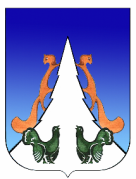 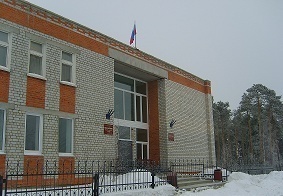 В этом выпуске:Постановление АГП Приложение к постановлениюадминистрации городского поселения Агиришот 13.11.2023 № 279/НПАП А С П О Р Т муниципальной программы «Управление муниципальным имуществом городского поселения Агириш»1. Основные положения2. Показатели муниципальной программы 2.1. Прокси-показатели муниципальной программы в 2024 году3. Помесячный план достижения показателей муниципальной программы в 2024 году4. Структура муниципальной программы5. Финансовое обеспечение муниципальной  программыМеханизм реализации программы1. Финансирование мероприятий программы осуществляется за счет средств бюджета Ханты-Мансийского автономного округа – Югры, бюджета городского поселения Агириш.2. Федеральным законом от 06.10.2003 № 131-ФЗ «Об общих принципах организации местного самоуправления в Российской Федерации» муниципальная собственность определена как экономическая основа местного самоуправления. Управление муниципальной собственностью предполагает как решение вопросов местного значения путем наиболее целесообразного использования собственного имущества муниципальным  образованием, так и извлечения максимального дохода от распоряжения им. Вопросы формирования эффективного управления и распоряжения муниципальной собственностью являются приоритетными для муниципального образования. Несмотря на полученные в последние годы результаты в сфере управления муниципальной собственностью, необходимо выделить:2.1. Регистрация права собственности муниципального образования на объекты недвижимого имущества.Проведение мероприятий по отчуждению муниципального имущества, а также вследствие физического износа и списания имущества, привело к сокращению объема имущества, передаваемого в аренду. Имущество, которое поступает в муниципальную собственность, составляют объекты социальной сферы и объекты жилого фонда. Данные объекты не подлежат передаче в аренду. В связи с перечисленными факторами происходит постоянное сокращение арендного фонда. Эта тенденция сохранится и в плановом периоде. 2.2. Работа по взысканию задолженности.Постоянно проводится претензионно-исковая работа по взысканию задолженностей с недобросовестных арендаторов муниципального имущества и земельных участков.В плановом периоде необходимо уделить особое внимание претензионно-исковой работе, приватизации имущества.2.3.Формирование и выделение земельных участков.Для увеличения базы для исчисления налоговых и неналоговых поступлений 
от использования земельных участков необходимо активизировать работу 
по формированию и выделению земельных участков под все виды их использования. В настоящее время данные свидетельствуют о наличии значительного потенциала для развития территории и необходимости вовлечения в оборот дополнительных земельных ресурсов. Земельные участки выделяются под строительство, под существующие объекты недвижимого имущества, находящегося в собственности у граждан и юридических лиц, и для сельскохозяйственного производства. Предоставление в пользование земельных участков гражданам и юридическим лицам проводится в соответствии с действующим законодательством.3. Ответственный исполнитель  муниципальной программы: 1) разрабатывает в пределах своих полномочий проекты муниципальных правовых актов Советского района, необходимых для реализации программы; 2) проводит мониторинг выполнения муниципальной программы и ежеквартально предоставляют в Уполномоченный орган информацию о реализации муниципальной программы по форме согласно приложению 1 к настоящему Порядку, в срок до 10 числа месяца, следующего за отчетным кварталом;3) ежегодно предоставляют в Уполномоченный орган отчет о реализации муниципальной программы;4) ежегодно проводят оценку эффективности реализации муниципальной программы в порядке, установленном постановлением администрации городского поселения Агириш;5) организует размещение программы в актуальной редакции, информации 
о реализации программы на официальном сайте администрации городского поселения Агириш, на общедоступном информационном ресурсе стратегического планирования в информационно-телекоммуникационной сети «Интернет»;6) направляет уведомления и предоставляет отчетность в Министерство экономического развития Российской Федерации посредством ГАИС «Управление»;7) несет дисциплинарную, гражданско-правовую и административную ответственность за полноту и достоверность информации, содержащейся в муниципальной программе, отчетности о ходе реализации муниципальной программы.4. Соисполнители муниципальной программы:1) обеспечивают исполнение мероприятий структурных элементов муниципальной программы; 
           2) несут дисциплинарную, гражданско-правовую и административную ответственность за реализацию структурных элементов муниципальной программы; полноту и достоверность информации, содержащейся в структурном элементе муниципальной программы,   отчетности о ходе реализации структурного элемента муниципальной программы.3) представляют ответственному исполнителю  муниципальной программы информацию о реализации структурного элемента муниципальной программы, в срок до 10 числа месяца, следующего за отчетным кварталом;4) представляют ответственному исполнителю программы информацию 
для проведения оценки эффективности реализации программы, подготовки годового отчета 
о реализации программы.5. Ответственные за достижение показателей:1) обеспечивают достижение показателей муниципальной программы, в том числе установленных указами Президента Российской Федерации;2) несут дисциплинарную, гражданско-правовую и административную ответственность за не достижение показателей, предусмотренных соглашениями о предоставлении межбюджетных трансфертов (субсидий, субвенций) из федерального бюджета, бюджета Ханты-Мансийского автономного округа – Югры бюджету Советского района; не достижение показателей муниципальной программы, в том числе установленных указами Президента Российской Федерации.Городское поселение АгиришАДМИНИСТРАЦИЯПОСТАНОВЛЕНИЕ« 13»  ноября  2023  г.				                                                                   № 282/НПА О внесении изменений и дополнений в постановление администрации городского поселения Агириш от 26.11.2018 № 227/НПА "О муниципальной программе "Информатизация и повышение информационной открытости администрации городского поселения Агириш»В соответствии с Бюджетным кодексом Российской Федерации, Федеральным законом от 06.10.2003 № 131-ФЗ «Об общих принципах организации местного самоуправленияв Российской Федерации», Уставом городского поселения Агириш, постановлением администрации городского поселения Агириш от 08.02.2022 № 18/НПА «О модельной муниципальной программе городского поселения Агириш, порядке формирования утверждения и реализации муниципальных программ городского поселения Агириш»:Внести изменения и дополнения в постановление администрации городского поселения Агириш от 26.11.2018 № 227/НПА "О муниципальной программе "Информатизация и повышение информационной открытости Администрации городского поселения Агириш", изложив в новой редакции Приложение (Приложение).Опубликовать настоящее постановление в бюллетене «Вестник городского поселения Агириш» и разместить на официальном сайте администрации городского поселения Агириш.Настоящее постановление вступает в силу с 01.01.2024 года.Контроль исполнения настоящего постановления оставляю за собой.Глава городскогопоселения Агириш	                                                                                      	И.В. ЕрмолаеваПриложениек постановлению администрации городского поселения Агиришот 13.11.2023 № 282/НПАП А С П О Р Т муниципальной программы «Информатизация и повышение информационной открытости городского поселения Агириш»1. Основные положения2. Показатели муниципальной программы 2.1. Прокси-показатели муниципальной программы в 2024 году3. Помесячный план достижения показателей муниципальной программы в 2024 году4. Структура муниципальной программы5. Финансовое обеспечение муниципальной программыМеханизм реализации программыФинансирование мероприятий программы осуществляется за счет средств бюджета городского поселения Агириш, в пределах бюджетных ассигнований, утвержденных решением Совета депутатов городского поселения Агириш о бюджете городского поселения Агириш. Мероприятия направлены на обеспечение информированности населения городского поселения Агириш. Этот уровень определяется полнотой, точностью, достоверностью и своевременностью предоставления информации, необходимой каждому человеку в процессе выполнения им всех общественно значимых видов деятельности. Финансирование мероприятий муниципальной программы осуществляется за счет средств местного бюджета городского поселения Агириш.Комплексное решение задач социально-экономического развития городского поселения Агириш, эффективное использование ресурсов, управление хозяйственными механизмами, взаимодействие с населением городского поселения Агириш сконцентрировано на усилия различных служб на основе обмена информацией между автоматизированными информационными системами  ряда структур, реализующих конкретные цели социально-экономического развития территории городского поселения Агириш.Программа определяет основные направления деятельности органов местного самоуправления городского поселения Агириш в части применения современных информационно-коммуникационных технологий, основной целью является создание и развитие в муниципальном образовании городского поселения Агириш единого информационного пространства и инфраструктуры информатизацииОтветственный исполнитель  муниципальной программы: разрабатывает в пределах своих полномочий проекты муниципальных правовых актов администрации городского поселения Агириш, необходимых для реализации программы;проводит мониторинг выполнения муниципальной программы и ежеквартально предоставляют в Уполномоченный орган информацию о реализации муниципальной программы по форме согласно приложению 1 к настоящему Порядку, в срок до 10 числа месяца, следующего за отчетным кварталом; ежегодно предоставляют в Уполномоченный орган отчет о реализации муниципальной программы;ежегодно проводят оценку эффективности реализации муниципальной программы в порядке, установленном постановлением администрации городского поселения Агириш;организует размещение программы в актуальной редакции, информации 
о реализации программы на официальном сайте городского поселения Агириш, на общедоступном информационном ресурсе стратегического планирования в информационно-телекоммуникационной сети «Интернет»;направляет уведомления и предоставляет отчетность в Министерство экономического развития Российской Федерации посредством ГАИС «Управление»;несет дисциплинарную, гражданско-правовую и административную ответственность за полноту и достоверность информации, содержащейся в муниципальной программе, отчетности о ходе реализации муниципальной программы.Соисполнители муниципальной программы:обеспечивают исполнение мероприятий структурных элементов муниципальной программы; несут дисциплинарную, гражданско-правовую и административную ответственность за реализацию структурных элементов муниципальной программы; полноту и достоверность информации, содержащейся в структурном элементе муниципальной программы,   отчетности о ходе реализации структурного элемента муниципальной программы.представляют ответственному исполнителю  муниципальной программы информацию о реализации структурного элемента муниципальной программы, в срок до 10 числа месяца, следующего за отчетным кварталом;представляют ответственному исполнителю программы информацию 
для проведения оценки эффективности реализации программы, подготовки годового отчета о реализации программы.Ответственные за достижение показателей:обеспечивают достижение показателей муниципальной программы, в том числе установленных указами Президента Российской Федерации;несут дисциплинарную, гражданско-правовую и административную ответственность за не достижение показателей, предусмотренных соглашениями о предоставлении межбюджетных трансфертов (субсидий, субвенций) из федерального бюджета, бюджета Ханты-Мансийского автономного округа – Югры бюджету Советского района; не достижение показателей муниципальной программы, в том числе установленных указами Президента Российской ФедерацииГородское поселение АгиришАДМИНИСТРАЦИЯПОСТАНОВЛЕНИЕ« 13 » ноября  2023 г. 		        					                              № 286/НПАО внесении изменений в постановление администрации городского поселения Агириш от 20.12.2018  № 258/НПА «О муниципальной программе «Профилактика правонарушений на территории  городского поселения Агириш»            В соответствии с Бюджетным кодексом Российской Федерации, Федеральным законом от 06.10.2003 № 131-ФЗ «Об общих принципах организации местного самоуправления в Российской Федерации», Уставом городского поселения Агириш, постановлением администрации городского поселения Агириш от 08.02.2022 № 18/НПА «О модельной муниципальной программе городского поселения Агириш, порядке формирования, утверждения и реализации муниципальных программ городского поселения Агириш»:1. Внести в постановление администрации городского поселения Агириш от 20.12.2018 № 258/НПА «О муниципальной программе «Профилактика правонарушений на территории городского поселения Агириш» изменение, изложив приложение к постановлению в новой редакции (приложение).2. Признать утратившим силу:- постановления администрации городского поселения Агириш от 22.02.2023 № 66/НПА «О внесении изменений и дополнений в постановление администрации городского поселения Агириш от 20.12.2018  № 258/НПА «О муниципальной программе «Профилактика правонарушений на территории  городского поселения Агириш».         3. Опубликовать настоящее постановление в бюллетене «Вестник городского поселения Агириш» и разместить на официальном сайте администрации городского поселения Агириш.4. Настоящее постановление вступает в силу с 01.01.2024.Глава городского поселения Агириш 				       И.В.ЕрмолаеваПриложение к постановлениюадминистрации городского поселения Агиришот 13.11.2023  № 286 /НПАП А С П О Р Тмуниципальной программы«Профилактика правонарушений на территории городского поселения Агириш»1. Основные положения2. Показатели муниципальной программы 2.1 Прокси-показатели государственной программы в 2024 году  3. Помесячный план достижения показателей муниципальной  программы в 2024 году4. Структура муниципальной  программы5. Финансовое обеспечение муниципальной программыМеханизм реализации программы1. Муниципальная программа реализуется в соответствии с законодательством Российской Федерации, Ханты-Мансийского автономного округа – Югры, муниципальными правовыми актами городского поселения Агириш.2. Финансирование мероприятий муниципальной программы осуществляется в пределах бюджетных ассигнований, утвержденных Советом депутатов городского поселения Агириш о бюджете городского поселения Агириш.Финансирование мероприятий, имеющих приоритетное значение для жителей городского поселения Агириш и определяемых с учетом их мнения осуществлять в размере не менее пяти процентов расходов бюджета городского поселения Агириш (пяти процентов от финансирования соответствующей муниципальной программы за счет средств бюджета городского поселения Агириш).3. Средства бюджета Ханты-Мансийского автономного округа – Югры на софинансирование мероприятий муниципальной программы предоставляются в виде субсидий местным бюджетам в пределах средств, предусмотренных постановлением Правительства Ханты-Мансийского автономного округа – Югры от 24.12.2021 № 577-п «О мерах по реализации государственной программы Ханты-Мансийского автономного округа – Югры «Профилактика правонарушений и обеспечение отдельных прав граждан».4. Доля софинансирования муниципальной программы за счет средств бюджета ХМАО - Югры, средств бюджета Советского района и бюджетов поселений определяется отдельно по каждому мероприятию:1) доля софинансирования мероприятий по созданию условий для деятельности народных дружин составляет: не более 80% - из бюджета ХМАО - Югры, не менее 20% - из бюджетов поселений;2) доля софинансирования мероприятий, направленных на обеспечение функционирования и развития систем видеонаблюдения в сфере общественного порядка составляет: не более 80% - из бюджета ХМАО - Югры, не менее 20% - из бюджетов поселений.5. Мероприятия муниципальной программы, предусматривающие финансирование за счёт средств бюджета поселений, осуществляются в соответствии с муниципальными правовыми актами городского поселения Агириш.6. Конкурсы, профилактические операции, предусмотренные муниципальной программой, проводятся в порядке, утвержденном муниципальным правовым актом администрации городского поселения Агириш.7. Мероприятия программы способствуют внедрению и применению технологий бережливого производства, разработки дополнительных программ обучения сотрудников органов местного самоуправления городского поселения Агириш по вопросам внедрения принципов бережливого производства в соответствии со специализацией и потребностями заказчиков, с учетом положений, предусмотренных Концепцией «Бережливый регион» в Ханты-Мансийском автономном округе – Югре, утвержденной распоряжением Правительства Ханты-Мансийского автономного округа – Югры от 19.08.2016 № 455-рп.8. Реализация программных мероприятий, связанных с приобретением товаров (оказанием услуг, выполнением работ) в рамках муниципальной программы осуществляется в соответствии с законодательством Российской Федерации о размещении заказов на поставку товаров, выполнение работ, оказание услуг для государственных и муниципальных нужд.9. Ответственный исполнитель  муниципальной программы: 1) разрабатывает в пределах своих полномочий проекты муниципальных правовых актов городского поселения Агириш, необходимых для реализации программы; 2) организует размещение программы в актуальной редакции, информации о реализации программы на официальном сайте городского поселения Агириш , на общедоступном информационном ресурсе стратегического планирования в информационно-телекоммуникационной сети «Интернет»;3) несет дисциплинарную, гражданско-правовую и административную ответственность за полноту и достоверность информации, содержащейся в муниципальной программе, отчетности о ходе реализации муниципальной программы.10. Соисполнители муниципальной программы:1) обеспечивают исполнение мероприятий структурных элементов муниципальной программы; 
           2) несут дисциплинарную, гражданско-правовую и административную ответственность за реализацию структурных элементов муниципальной программы; полноту и достоверность информации, содержащейся в структурном элементе муниципальной программы,   отчетности о ходе реализации структурного элемента муниципальной программы.3) представляют ответственному исполнителю  муниципальной программы информацию о реализации структурного элемента муниципальной программы, для проведения оценки эффективности реализации программы, подготовки годового отчета о реализации программы.11. Ответственные за достижение показателей:1) обеспечивают достижение показателей муниципальной программы, в том числе установленных указами Президента Российской Федерации;2) несут дисциплинарную, гражданско-правовую и административную ответственность за не достижение показателей, предусмотренных соглашениями о предоставлении межбюджетных трансфертов (субсидий, субвенций) из федерального бюджета, бюджета Ханты-Мансийского автономного округа – Югры бюджету городского поселения Агириш; не достижение показателей муниципальной программы, в том числе установленных указами Президента Российской Федерации.Городское поселение АгиришАДМИНИСТРАЦИЯПОСТАНОВЛЕНИЕ«13» ноября  2023 г. 		        					                            № 289/НПАО внесении изменений в постановление администрации городского поселения Агириш от 20.12.2018  № 259/НПА «О муниципальной программе «Профилактика и противодействие экстремизму и терроризму на территории  городского поселения Агириш»            В соответствии с Бюджетным кодексом Российской Федерации, Федеральным законом от 06.10.2003 № 131-ФЗ «Об общих принципах организации местного самоуправления в Российской Федерации», Уставом городского поселения Агириш, постановлением администрации городского поселения Агириш от 08.02.2022 № 18/НПА «О модельной муниципальной программе городского поселения Агириш, порядке формирования, утверждения и реализации муниципальных программ городского поселения Агириш»:1. Внести в постановление администрации городского поселения Агириш от 20.12.2018 № 259/НПА «О муниципальной программе «Профилактика и противодействие экстремизму и терроризму на территории городского поселения Агириш» изменение, изложив приложение к постановлению в новой редакции (приложение).2. Признать утратившим силу:- постановления администрации городского поселения Агириш от 31.01.2022 № 12/НПА «О внесении изменений и дополнений в постановление администрации городского поселения Агириш от 20.12.2018  № 259/НПА «О муниципальной программе «Профилактика и противодействие экстремизму и терроризму на территории  городского поселения Агириш».         3. Опубликовать настоящее постановление в бюллетене «Вестник городского поселения Агириш» и разместить на официальном сайте администрации городского поселения Агириш.4. Настоящее постановление вступает в силу с 01.01.2024.Глава городского поселения Агириш 				       И.В.ЕрмолаеваПриложение к постановлениюадминистрации городского поселения Агиришот  13.11.2023  № 289/НПАП А С П О Р Тмуниципальной программы«Профилактика и противодействие экстремизму и терроризму на территории городского поселения Агириш»1. Основные положения2. Показатели муниципальной программы 2.1 Прокси-показатели государственной программы в 2024 году  3. Помесячный план достижения показателей муниципальной  программы в 2024 году4. Структура муниципальной  программы5. Финансовое обеспечение муниципальной программыМеханизм реализации программы1. Муниципальная программа реализуется в соответствии с законодательством Российской Федерации, Ханты-Мансийского автономного округа – Югры, муниципальными правовыми актами городского поселения Агириш.2. Финансирование мероприятий муниципальной программы осуществляется в пределах бюджетных ассигнований, утвержденных Советом депутатов городского поселения Агириш о бюджете городского поселения Агириш.Финансирование мероприятий, имеющих приоритетное значение для жителей городского поселения Агириш и определяемых с учетом их мнения осуществлять в размере не менее пяти процентов расходов бюджета городского поселения Агириш (пяти процентов от финансирования соответствующей муниципальной программы за счет средств бюджета городского поселения Агириш).3. Средства бюджета Ханты-Мансийского автономного округа – Югры на софинансирование мероприятий муниципальной программы предоставляются в виде субсидий местным бюджетам в пределах средств, предусмотренных постановлением Правительства Ханты-Мансийского автономного округа – Югры от 24.12.2021 № 577-п «О мерах по реализации государственной программы Ханты-Мансийского автономного округа – Югры «Профилактика правонарушений и обеспечение отдельных прав граждан».4. Доля софинансирования муниципальной программы за счет средств бюджета ХМАО - Югры, средств бюджета Советского района и бюджетов поселений определяется отдельно по каждому мероприятию:1) доля софинансирования мероприятий по созданию условий для деятельности народных дружин составляет: не более 80% - из бюджета ХМАО - Югры, не менее 20% - из бюджетов поселений;2) доля софинансирования мероприятий, направленных на обеспечение функционирования и развития систем видеонаблюдения в сфере общественного порядка составляет: не более 80% - из бюджета ХМАО - Югры, не менее 20% - из бюджетов поселений.5. Мероприятия муниципальной программы, предусматривающие финансирование за счёт средств бюджета поселений, осуществляются в соответствии с муниципальными правовыми актами городского поселения Агириш.6. Конкурсы, профилактические операции, предусмотренные муниципальной программой, проводятся в порядке, утвержденном муниципальным правовым актом администрации городского поселения Агириш.7. Мероприятия программы способствуют внедрению и применению технологий бережливого производства, разработки дополнительных программ обучения сотрудников органов местного самоуправления городского поселения Агириш по вопросам внедрения принципов бережливого производства в соответствии со специализацией и потребностями заказчиков, с учетом положений, предусмотренных Концепцией «Бережливый регион» в Ханты-Мансийском автономном округе – Югре, утвержденной распоряжением Правительства Ханты-Мансийского автономного округа – Югры от 19.08.2016 № 455-рп.8. Реализация программных мероприятий, связанных с приобретением товаров (оказанием услуг, выполнением работ) в рамках муниципальной программы осуществляется в соответствии с законодательством Российской Федерации о размещении заказов на поставку товаров, выполнение работ, оказание услуг для государственных и муниципальных нужд.9. Ответственный исполнитель  муниципальной программы: 1) разрабатывает в пределах своих полномочий проекты муниципальных правовых актов городского поселения Агириш, необходимых для реализации программы; 2) организует размещение программы в актуальной редакции, информации о реализации программы на официальном сайте городского поселения Агириш , на общедоступном информационном ресурсе стратегического планирования в информационно-телекоммуникационной сети «Интернет»;3) несет дисциплинарную, гражданско-правовую и административную ответственность за полноту и достоверность информации, содержащейся в муниципальной программе, отчетности о ходе реализации муниципальной программы.10. Соисполнители муниципальной программы:1) обеспечивают исполнение мероприятий структурных элементов муниципальной программы; 
           2) несут дисциплинарную, гражданско-правовую и административную ответственность за реализацию структурных элементов муниципальной программы; полноту и достоверность информации, содержащейся в структурном элементе муниципальной программы,   отчетности о ходе реализации структурного элемента муниципальной программы.3) представляют ответственному исполнителю  муниципальной программы информацию о реализации структурного элемента муниципальной программы, для проведения оценки эффективности реализации программы, подготовки годового отчета о реализации программы.11. Ответственные за достижение показателей:1) обеспечивают достижение показателей муниципальной программы, в том числе установленных указами Президента Российской Федерации;2) несут дисциплинарную, гражданско-правовую и административную ответственность за не достижение показателей, предусмотренных соглашениями о предоставлении межбюджетных трансфертов (субсидий, субвенций) из федерального бюджета, бюджета Ханты-Мансийского автономного округа – Югры бюджету городского поселения Агириш; не достижение показателей муниципальной программы, в том числе установленных указами Президента Российской Федерации.Городское поселение АгиришАДМИНИСТРАЦИЯПОСТАНОВЛЕНИЕ«  13  » ноября  2023  г.				                                                   № 278/НПАО внесении изменений в постановлениеадминистрации городского поселения Агириш от 26.11.2018 № 228/НПА «О муниципальной программе «Управление муниципальными финансамигородского поселения Агириш»	В соответствии с Бюджетным кодексом Российской Федерации, Федеральным законом от 06.10.2003 № 131-ФЗ «Об общих принципах организации местного самоуправления в Российской Федерации», Уставом городского поселения Агириш, постановлением администрации городского поселения Агириш от 08.02.2022 № 18/НПА «О модельной муниципальной программе городского поселения Агириш,  порядке формирования утверждения и реализации муниципальных программ  городского поселения Агириш:	 1. Внести в постановление администрации городского поселения Агириш от 26.11.2018 № 228/НПА ««О муниципальной программе «Управление муниципальными финансами городского поселения Агириш» изменение, изложив приложение к постановлению в новой редакции (приложение).	2. Опубликовать настоящее постановление в бюллетене «Вестник» и разместить наофициальном сайте городского поселения Агириш.             3. Настоящее постановление вступает в силу с 01.01.2024.Глава городского поселенияАгириш                                                                                                                      И.В.ЕрмолаеваПриложениек постановлению администрациигородского поселения Агиришот 13.11.2023 № 278/НПАП А С П О Р Т муниципальной программы «Управление муниципальными финансами городского поселения Агириш»1. Основные положения2. Показатели муниципальной программы 2.1. Прокси-показатели муниципальной программы в 2024 году3. Помесячный план достижения показателей муниципальной программы в 2024 году4. Структура муниципальной программы5. Финансовое обеспечение муниципальной  программыМеханизм реализации муниципальной программы1. Финансирование мероприятий муниципальной программы осуществляется за счет средств бюджета городского поселения Агириш, в пределах бюджетных ассигнований, утвержденных решением о бюджете. 2. Реализация мероприятий муниципальной программы осуществляется в соответствии с Бюджетным кодексом Российской Федерации (далее БК РФ), иными 
нормативно-правовыми актами, муниципальными правовыми актами администрации городского поселения Агириш (далее МПА). 3. В бюджете городского поселения Агириш создан резервный фонд. Средства резервного фонда администрации городского поселения Агириш  расходуются на цели, предусмотренные БК РФ, Федеральным законом от 21.12.1994 № 68-ФЗ «О защите населения и территорий от чрезвычайных ситуаций природного и техногенного характера», решением Совета депутатов городского поселения Агириш от 05.08.2020 № 80 «Об утверждении Положения о порядке расходования средств резервного фонда городского поселения Агириш».4. Реализация муниципальной программы зависит от качества управления муниципальными финансами, в том числе эффективности расходов бюджета городского поселения Агириш, и действий всех участников бюджетного процесса.5. Условно утвержденные расходы будут распределяться решением о бюджете
в соответствие с БК РФ. 6. Реализация мероприятий муниципальной программы, предусматривающей передачу иных  межбюджетных трансфертов из бюджета городского поселения Агириш бюджету Советского района осуществляется в порядке, предусмотренном решением Совета депутатов городского поселения Агириш от 06.04.2012 № 202  «Об утверждении положения о предоставлении  иных межбюджетных трансфертов из бюджета городского  поселения Агириш бюджету  Советского района».Расчет общего объёма и распределения иных межбюджетных трансфертов:S мбт. = О ба.+ S оп. + S мз. где: S мбт. – объем  межбюджетных трансфертов необходимых для осуществления переданных полномочий;О ба. – объем бюджетных ассигнований, предусмотренных решением о бюджете на финансирование передаваемых полномочий;S оп. – сумма расходов на оплату труда в год работников, непосредственно осуществляющих  функции по переданным полномочиям, определяемая по формуле:S оп. = ((С1+С2+ Сн…) х Е х  Км )/ Кпгде: С1,2,Н…- средняя  оплата труда работника, непосредственно осуществляющего переданные полномочия, в том числе должностной оклад, ежемесячная процентная надбавка к должностному окладу за особые условия муниципальной службы, ежемесячное денежное поощрение;Е  – % страховых взносов  на оплату труда в соответствии с законодательством Российской Федерации;Км – количество месяцев (срок передачи полномочий);Кп – количество городских, сельского поселений, передавших аналогичные полномочия.S мз. – материальные затраты, которые определяются из расчета: S мз. = (Пб +  Пк) х Км/Кпгде: Пб – месячная потребность в бумаге;Пк – потребность в канцелярских товарах;Км – количество месяцев (срок передачи полномочий);Кп – количество городских, сельского поселений, передавших аналогичные полномочия. 	7. . Ответственный исполнитель  муниципальной программы: 1) разрабатывает в пределах своих полномочий проекты муниципальных правовых актов городского поселения Агириш, необходимых для реализации программы;           2) проводит мониторинг выполнения программы;3) ежегодно предоставляет в ФЭО отчет о реализации программы в порядке, установленном распоряжением администрации городского поселения Агириш;4) ежегодно проводит оценку эффективности реализации программы в порядке, установленном распоряжением администрации городского поселения Агириш;5) организует размещение программы в актуальной редакции, информации 
о реализации программы на официальном сайте городского поселения Агириш, на общедоступном информационном ресурсе стратегического планирования в информационно-телекоммуникационной сети «Интернет»;6) направляет уведомления и предоставляет отчетность в Министерство экономического развития Российской Федерации посредством ГАИС «Управление»;7) несет дисциплинарную, гражданско-правовую и административную ответственность за полноту и достоверность информации, содержащейся в муниципальной программе, отчетности о ходе реализации муниципальной программы.11. Соисполнители муниципальной программы:1) обеспечивают исполнение мероприятий структурных элементов муниципальной программы; 
           2) несут дисциплинарную, гражданско-правовую и административную ответственность за реализацию структурных элементов муниципальной программы; полноту и достоверность информации, содержащейся в структурном элементе муниципальной программы,   отчетности о ходе реализации структурного элемента муниципальной программы.3) представляют ответственному исполнителю  муниципальной программы информацию о реализации структурного элемента муниципальной программы, в срок до 10 числа месяца, следующего за отчетным кварталом;4) представляют ответственному исполнителю программы информацию 
для проведения оценки эффективности реализации программы, подготовки годового отчета 
о реализации программы.12. Ответственные за достижение показателей:1) обеспечивают достижение показателей муниципальной программы, в том числе установленных указами Президента Российской Федерации;2) несут дисциплинарную, гражданско-правовую и административную ответственность за не достижение показателей, предусмотренных соглашениями о предоставлении межбюджетных трансфертов (субсидий, субвенций) из федерального бюджета, бюджета Ханты-Мансийского автономного округа – Югры бюджету городского поселения Агириш; не достижение показателей муниципальной программы, в том числе установленных указами Президента Российской Федерации.Городское поселение АгиришАДМИНИСТРАЦИЯПОСТАНОВЛЕНИЕ« 13  » ноября  2023  г.				                                                    № 277/НПАО внесении изменений в постановлениеадминистрации городского поселения Агириш от 26.11.2018 № 226/НПА «О  муниципальной программе «Обеспечение деятельности органовместного самоуправления городскогопоселения Агириш»	В соответствии с Бюджетным кодексом Российской Федерации, Федеральным законом от 06.10.2003 № 131-ФЗ «Об общих принципах организации местного самоуправления в Российской Федерации», Уставом городского поселения Агириш, постановлением администрации городского поселения Агириш от 08.02.2022 № 18/НПА «О модельной муниципальной программе городского поселения Агириш,  порядке формирования утверждения и реализации муниципальных программ  городского поселения Агириш:	 1. Внести в постановление администрации городского поселения Агириш от 26.11.2018 № 226/НПА «О муниципальной программе «Обеспечение деятельности органов местного самоуправления городского поселения Агириш» изменение, изложив приложение к постановлению в новой редакции (приложение).	2. Опубликовать настоящее постановление в бюллетене «Вестник» и разместить наофициальном сайте городского поселения Агириш.             3. Настоящее постановление вступает в силу с 01.01.2024.Глава городского поселенияАгириш                                                                                                                      И.В.ЕрмолаеваПриложение к постановлениюадминистрации городскогопоселения Агиришот 13.11.2023 № 277/НПАП А С П О Р Т муниципальной программы «Обеспечение деятельности органов местного самоуправления городского поселения Агириш»1. Основные положения2. Показатели муниципальной программы2.1. Прокси-показатели муниципальной программы в 2024 году Помесячный план достижения показателей муниципальной программы в 2024 году4. Структура муниципальной программы5. Финансовое обеспечение муниципальной  программыМеханизм реализации программы1. . Финансирование мероприятий программы осуществляется за счет средств бюджета Ханты-Мансийского автономного округа – Югры, федерального бюджета, бюджета городского поселения Агириш, в пределах бюджетных ассигнований, утвержденных решением Совета депутатов городского поселения Агириш о бюджете городского поселения Агириш.2. Мероприятия по содержанию муниципальных служащих администрации городского поселения Агириш реализуются в соответствии с решениями Совета депутатов городского поселения Агириш, определяющими размеры и условия оплаты труда муниципальных служащих администрации городского поселения Агириш, размеры надбавок и порядок их выплат.3. Мероприятия по содержанию лиц, занимающих должности, не отнесенные
к должностям муниципальной службы, и осуществляющих техническое обеспечение деятельности администрации городского поселения Агириш осуществляются в соответствии с постановлениями  администрации городского поселения Агириш.4. Мероприятия по оплате стоимости проезда к месту использования отпуска (проведения отдыха) и обратно и провоза багажа работникам администрации городского поселения Агириш и неработающим членам их семей реализуются в соответствии с решениями Совета депутатов городского поселения Агириш.5. Реализация мероприятий программы, связанных с дополнительным профессиональным образованием муниципальных служащих администрации городского поселения Агириш в соответствии с требованиями, предъявляемыми
к уровню квалификации муниципальных служащих, осуществляется путем размещения муниципального заказа на подготовку кадров с соблюдением положений Федерального закона от 05.04.2013 № 44-ФЗ «О контрактной системе в сфере закупок товаров, работ, услуг для обеспечения государственных и муниципальных нужд».6.Реализация мероприятий программы, связанных c проведением диспансеризации муниципальных служащих администрации городского поселения Агириш и проведением обязательных предварительных и периодических медицинских осмотров (обследований) работников осуществляется в соответствии с приказами Министерства здравоохранения и социального развития РФ за счет средств бюджета городского поселения Агириш.7. Выплата пенсии за выслугу лет лицам, замещавшим муниципальные должности администрации городского поселения Агириш и должности муниципальной службы осуществляется в соответствии с Порядком назначения, перерасчета и выплаты пенсии за выслугу лет лицам, замещавшим муниципальные должности администрации городского поселения Агириш и должности муниципальной службы администрации городского поселения Агириш, утвержденным решением Совета депутатов городского поселения Агириш.8. Мероприятия программы способствуют внедрению и применению технологий бережливого производства, разработки дополнительных программ обучения сотрудников органов местного самоуправления городского поселения Агириш по вопросам внедрения принципов бережливого производства в соответствии со специализацией и потребностями заказчиков, с учетом положений, предусмотренных Концепцией «Бережливый регион», утвержденной распоряжением Правительства Ханты-Мансийского автономного округа – Югры от 19.08.2016 № 455-рп.9. Ответственный исполнитель  муниципальной программы: 1) разрабатывает в пределах своих полномочий проекты муниципальных правовых актов городского поселения Агириш, необходимых для реализации программы;           2) проводит мониторинг выполнения программы; 3) ежегодно предоставляет в ФЭО отчет о реализации программы в порядке, установленном распоряжением администрации городского поселения Агириш;4) ежегодно проводит оценку эффективности реализации программы в порядке, установленном распоряжением администрации городского поселения Агириш;5) организует размещение программы в актуальной редакции, информации 
о реализации программы на официальном сайте городского поселения Агириш, на общедоступном информационном ресурсе стратегического планирования в информационно-телекоммуникационной сети «Интернет»;6) направляет уведомления и предоставляет отчетность в Министерство экономического развития Российской Федерации посредством ГАИС «Управление»;7) несет дисциплинарную, гражданско-правовую и административную ответственность за полноту и достоверность информации, содержащейся в муниципальной программе, отчетности о ходе реализации муниципальной программы.11. Соисполнители муниципальной программы:1) обеспечивают исполнение мероприятий структурных элементов муниципальной программы; 
           2) несут дисциплинарную, гражданско-правовую и административную ответственность за реализацию структурных элементов муниципальной программы; полноту и достоверность информации, содержащейся в структурном элементе муниципальной программы,   отчетности о ходе реализации структурного элемента муниципальной программы.3) представляют ответственному исполнителю  муниципальной программы информацию о реализации структурного элемента муниципальной программы, в срок до 10 числа месяца, следующего за отчетным кварталом;4) представляют ответственному исполнителю программы информацию 
для проведения оценки эффективности реализации программы, подготовки годового отчета 
о реализации программы.12. Ответственные за достижение показателей:1) обеспечивают достижение показателей муниципальной программы, в том числе установленных указами Президента Российской Федерации;2) несут дисциплинарную, гражданско-правовую и административную ответственность за не достижение показателей, предусмотренных соглашениями о предоставлении межбюджетных трансфертов (субсидий, субвенций) из федерального бюджета, бюджета Ханты-Мансийского автономного округа – Югры бюджету городского поселения Агириш; не достижение показателей муниципальной программы, в том числе установленных указами Президента Российской Федерации.Городское поселение АгиришАДМИНИСТРАЦИЯПОСТАНОВЛЕНИЕ« 13  » ноября  2023  г.				                                                    № 287/НПАО внесение изменений в постановление администрации городского поселенияАгириш от 20.10.2018 № 260/НПА«О  муниципальной программе «Развитие физической культуры и спорта на территории городского поселения Агириш»	В соответствии с Федеральным законом от 06.10.2003 № 131-ФЗ «Об общих принципах организации местного самоуправления в Российской Федерации», Уставом городского  поселения Агириш, постановлением администрации городского поселения Агириш от 08.02.2022 № 18/НПА «О модельной муниципальной программе городского поселения Агириш,  порядке формирования утверждения и реализации муниципальных программ  городского поселения Агириш:         1. Внести в постановление администрации городского поселения Агириш от 20.10.2018 № 260/НПА «О  муниципальной программе «Развитие физической культуры и спорта на территории городского поселения Агириш изменение, изложив приложение к постановлению в новой редакции (приложение)         2. Опубликовать настоящее постановление в бюллетене «Вестник» и разместить на официальном сайте городского поселения Агириш.         3. Настоящее постановление вступает в силу после его подписания. Глава городского поселения Агириш                                                                                                              И.В. ЕрмолаеваПриложениек постановлениюадминистрации городского 		поселения Агиришот 13.11.2023 № 287/НПАП А С П О Р Т муниципальной программы «Развитие физической культуры и спорта на территории городского поселения Агириш»1. Основные положения2. Показатели муниципальной программы2.1. Прокси-показатели муниципальной программы в 2024 годуПомесячный план достижения показателей муниципальной программы в 2024 году4. Структура муниципальной программы5. Финансовое обеспечение муниципальной  программыМеханизм реализации программы1. Муниципальная программа реализуется в соответствии с законодательством Российской Федерации, Ханты-Мансийского автономного округа – Югры, муниципальными правовыми актами Советского района.2. Исполнителями муниципальной программы являются: МБУ КСК «Современник» г.п. Агириш 3. Соисполнителями муниципальной программы являются финансово-экономический отдел администрации городского поселения Агириш.  		4. Реализация мероприятий муниципальной программы осуществляется с соблюдением требований Федерального закона от 05.04.2013 № 44-ФЗ «О контрактной системе в сфере закупок товаров, работ, услуг для обеспечения государственных и муниципальных нужд».5. Организация проведения муниципальных официальных физкультурных мероприятий и спортивных мероприятий осуществляется согласно утверждённому единому календарному плану физкультурных мероприятий и спортивных мероприятий городского поселения Агириш, муниципальных правовых актов администрации городского поселения Агириш о проведении Спартакиад городского поселения Агириш, спортивных мероприятий, посвящённых праздничными памятным датам с участием населения городского поселения Агириш. 6. Финансирование мероприятий, имеющих приоритетное значение для жителей городского поселения Агириш и определяемых с учетом их мнения, осуществлять в размере не менее пяти процентов от финансирования муниципальной программы7. . Ответственный исполнитель  муниципальной программы: 1) разрабатывает в пределах своих полномочий проекты муниципальных правовых актов городского поселения Агириш, необходимых для реализации программы;           2) проводит мониторинг выполнения программы; 3) ежегодно предоставляет в ФЭО отчет о реализации программы в порядке, установленном распоряжением администрации городского поселения Агириш;4) ежегодно проводит оценку эффективности реализации программы в порядке, установленном распоряжением администрации городского поселения Агириш;5) организует размещение программы в актуальной редакции, информации 
о реализации программы на официальном сайте городского поселения Агириш, на общедоступном информационном ресурсе стратегического планирования в информационно-телекоммуникационной сети «Интернет»;6) направляет уведомления и предоставляет отчетность в Министерство экономического развития Российской Федерации посредством ГАИС «Управление»;7) несет дисциплинарную, гражданско-правовую и административную ответственность за полноту и достоверность информации, содержащейся в муниципальной программе, отчетности о ходе реализации муниципальной программы.8. Соисполнители муниципальной программы:1) обеспечивают исполнение мероприятий структурных элементов муниципальной программы; 
           2) несут дисциплинарную, гражданско-правовую и административную ответственность за реализацию структурных элементов муниципальной программы; полноту и достоверность информации, содержащейся в структурном элементе муниципальной программы,   отчетности о ходе реализации структурного элемента муниципальной программы.3) представляют ответственному исполнителю  муниципальной программы информацию о реализации структурного элемента муниципальной программы, в срок до 10 числа месяца, следующего за отчетным кварталом;4) представляют ответственному исполнителю программы информацию 
для проведения оценки эффективности реализации программы, подготовки годового отчета 
о реализации программы.12. Ответственные за достижение показателей:1) обеспечивают достижение показателей муниципальной программы, в том числе установленных указами Президента Российской Федерации;2) несут дисциплинарную, гражданско-правовую и административную ответственность за не достижение показателей, предусмотренных соглашениями о предоставлении межбюджетных трансфертов (субсидий, субвенций) из федерального бюджета, бюджета Ханты-Мансийского автономного округа – Югры бюджету городского поселения Агириш; не достижение показателей муниципальной программы, в том числе установленных указами Президента Российской Федерации.Городское поселение АгиришАДМИНИСТРАЦИЯПОСТАНОВЛЕНИЕ« 13 » ноября  2023 г.				    	                                      № 288/НПАО внесении изменений в постановление администрации городского поселения Агиришот 20.10.2018 № 261«О муниципальной программе «Развитие культуры в городскомпоселении Агириш»В соответствии с Федеральным законом от 06.10.2003 № 131-ФЗ «Об общих принципах организации местного самоуправления в Российской Федерации», 
Уставом городского поселения Агириш, постановлением администрации городского поселения Агириш от 08.02.2022 № 18/НПА «О модельной муниципальной программе городского поселения Агириш, порядке формирования утверждения и реализации муниципальных программ городского поселения Агириш»:1. Внести в постановление администрации городского поселения Агириш от 20.10.2018 № 261  «О муниципальной программе «Развитие культуры в городском поселении Агириш» изменения, изложив приложение к постановлению в новой редакции (приложение).         2. Опубликовать настоящее постановление в бюллетене «Вестник городского поселения Агириш» и разместить на официальном сайте городского поселения Агириш.           3. Настоящее постановление вступает в силу с 01.01.2024.         4. Контроль исполнения настоящего постановления оставляю за собой.Глава городского поселения Агириш                                                                                                                    И.В. ЕрмолаеваПриложениек постановлениюадминистрации городского поселения Агиришот 13.11.2023 № 288/НПА П А С П О Р Тмуниципальной программы«Развитие культуры в городском поселении Агириш»1. Основные положения2. Показатели муниципальной программы 2.1. Прокси-показатели муниципальной программы в 2024 году3. Помесячный план достижения показателей муниципальной программы в 2024 году4. Структура муниципальной программы 5. Финансовое обеспечение муниципальной программыМеханизм реализации муниципальной программы1. Программа реализуется в соответствии с законодательством Российской Федерации, Ханты-Мансийского автономного округа-Югры, муниципальными правовыми актами городского поселения Агириш.2. Финансирование программы осуществляется в пределах бюджетных ассигнований, утвержденных решением Совета депутатов г. п. Агириш о бюджете городского поселения Агириш.3. Программа реализуется с соблюдение требований Федерального закона от 05.04.2013 №44-ФЗ «О контрактной системе в сфере закупок товаров, работ, услуг для обеспечения государственных и муниципальных нужд»4. Ответственные исполнители муниципальной программы и должностные лица, ответственные за формирование, утверждение и реализацию муниципальных программ:- несут ответственность (дисциплинарную, гражданско-правовую и административную), в том числе за достижение показателей, предусмотренных соглашениями о предоставлении субсидий из федерального бюджета, бюджета Ханты-Мансийского автономного округа-Югры бюджету городского поселения Агириш; достижение целевых показателей муниципальной программы; своевременную и качественную реализацию муниципальной программы;- разрабатывают в пределах своих полномочий проекты муниципальных правовых актов городского поселения Агириш, необходимых для реализации муниципальной программы;- обеспечивают исполнение мероприятий муниципальной программы;- ежегодно проводят оценку эффективности реализации муниципальной программы в порядке, установленном постановлением администрации городского поселения Агириш;-организуют размещение муниципальной программы в актуальной редакции, информации о реализации муниципальной программы на официальном сайте городского поселения Агириш, на общедоступном информационном ресурсе стратегического планирования в информационно-телекоммуникационной сети «Интернет»;- направляют уведомление и предоставляют отчетность в Министерство экономического развития Российской Федерации посредством ГАИС «Управление».5. Уполномоченный орган, при необходимости вправе запрашивать у ответственных исполнителей муниципальной программы дополнительную информацию о реализации муниципальной программы.6. Соисполнители муниципальной программы:- обеспечивают исполнение мероприятий муниципальной программы, соисполнителями которых являются;- несут ответственность за своевременную и качественную реализацию мероприятий муниципальной программы, соисполнителями которых они являются;- представляют ответственному исполнителю муниципальной программы информацию о реализации муниципальной программы по форме согласно приложению к настоящему Порядку, в срок до 5 числа месяца, следующего за отчетным кварталом;- представляют ответственному исполнителю муниципальной программы информацию для проведения оценки эффективности реализации муниципальной программы, подготовки годового отчета о реализации муниципальной программы.Городское поселение АгиришАДМИНИСТРАЦИЯПОСТАНОВЛЕНИЕ«  13 » ноября  2023  г.				                                                    № 285/НПА О внесении изменений в постановлениеадминистрации городского поселения Агириш от 03.12.2018 №241/НПА «Об утверждении муниципальной программы «Совершенствование и развитие улично-дорожной сетина территории городского поселения Агириш »В соответствии с Федеральным законом от 06.10.2023 № 131-ФЗ «Об общих принципах организации местного самоуправления в Российской Федерации», Уставом городского поселения, постановлением администрации городского поселения Агириш от 08.02.2022 № 18/НПА «О модельной муниципальной программе городского поселения Агириш, порядке формирования утверждения и реализации муниципальных программ городского поселения Агириш»:1. Внести изменения в постановление администрации городского поселения Агириш от 03.12.2018 № 241/НПА «Об утверждении муниципальной программы «Совершенствование и развитие улично-дорожной сети на территории городского поселения Агириш», изложив в новой редакции (Приложение).3. Опубликовать настоящее постановление в бюллетене «Вестник городского поселения Агириш» и разместить на официальном сайте администрации городского поселения Агириш.4. Настоящее постановление вступает в силу с 01.01.2024.5. Контроль исполнения настоящего постановления оставляю за собой.Глава городского поселения Агириш                                                   И.В. ЕрмолаеваПриложение к постановлениюадминистрации городского поселения Агиришот 13.11.2023 № 285/НПАП А С П О Р Т муниципальной программы «Совершенствование и развитие улично-дорожной сети на территории городского поселения Агириш»1. Основные положения2. Показатели муниципальной программы 3. Помесячный план достижения показателей муниципальной программы в 2024 году4. Структура муниципальной программы 5. Финансовое обеспечение муниципальной  программыМеханизм реализации муниципальной программы1. Программа реализуется в соответствии с законодательством Российской Федерации, Ханты-Мансийского автономного округа-Югры, муниципальными правовыми актами городского поселения Агириш.2. Финансирование программы осуществляется в пределах бюджетных ассигнований, утвержденных решением Совета депутатов г. п. Агириш о бюджете городского поселения Агириш.3. Программа реализуется с соблюдение требований Федерального закона от 05.04.2013 №44-ФЗ «О контрактной системе в сфере закупок товаров, работ, услуг для обеспечения государственных и муниципальных нужд»4. Ответственные исполнители муниципальной программы и должностные лица, ответственные за формирование, утверждение и реализацию муниципальных программ:- несут ответственность (дисциплинарную, гражданско-правовую и административную), в том числе за достижение показателей, предусмотренных соглашениями о предоставлении субсидий из федерального бюджета, бюджета Ханты-Мансийского автономного округа-Югры бюджету городского поселения Агириш; достижение целевых показателей муниципальной программы; своевременную и качественную реализацию муниципальной программы;- разрабатывают в пределах своих полномочий проекты муниципальных правовых актов городского поселения Агириш, необходимых для реализации муниципальной программы;- обеспечивают исполнение мероприятий муниципальной программы;- ежегодно проводят оценку эффективности реализации муниципальной программы в порядке, установленном постановлением администрации городского поселения Агириш;-организуют размещение муниципальной программы в актуальной редакции, информации о реализации муниципальной программы на официальном сайте городского поселения Агириш, на общедоступном информационном ресурсе стратегического планирования в информационно-телекоммуникационной сети «Интернет»;- направляют уведомление и предоставляют отчетность в Министерство экономического развития Российской Федерации посредством ГАИС «Управление».5. Уполномоченный орган, при необходимости вправе запрашивать у ответственных исполнителей муниципальной программы дополнительную информацию о реализации муниципальной программы.6. Соисполнители муниципальной программы:- обеспечивают исполнение мероприятий муниципальной программы, соисполнителями которых являются;- несут ответственность за своевременную и качественную реализацию мероприятий муниципальной программы, соисполнителями которых они являются;- представляют ответственному исполнителю муниципальной программы информацию о реализации муниципальной программы по форме согласно приложению к настоящему Порядку, в срок до 5 числа месяца, следующего за отчетным кварталом;- представляют ответственному исполнителю муниципальной программы информацию для проведения оценки эффективности реализации муниципальной программы, подготовки годового отчета о реализации муниципальной программы.Городское поселение АгиришАДМИНИСТРАЦИЯПОСТАНОВЛЕНИЕ« 13 » ноября 2023  г.				                                                    № 284/НПА О внесении изменений в постановлениеадминистрации городского поселения Агириш от 03.12.2018 №243/НПА «Об утверждении муниципальной программы «Благоустройство территории городского поселения Агириш »В соответствии с Федеральным законом от 06.10.2003 №131-ФЗ «Об общих принципах организации местного самоуправления в Российской Федерации», с Уставом городского поселения Агириш, с постановлением администрации городского поселения Агириш от 08.02.2022 № 18/НПА «О модельной муниципальной программе городского поселения Агириш, порядке формирования утверждения и реализации муниципальных программ городского поселения Агириш»:1.  Внести изменения в постановление администрации городского поселения Агириш от 03.12.2018 №243/НПА «Об утверждении муниципальной программы «Благоустройство территории городского поселения Агириш», изложив в новой редакции (Приложение).3. Опубликовать настоящее  постановление в бюллетене «Вестник городского поселения Агириш» и разместить на официальном сайте  администрации  городского  поселения Агириш.4.  Настоящее  постановление  вступает в  силу с 01.01.2024.5.  Контроль   исполнения  настоящего постановления  оставляю за  собой.Приложение к постановлениюадминистрации городского поселения Агиришот 13.11.2023 № 284/НПАП А С П О Р Т муниципальной программы «Благоустройство территории городского поселения Агириш»1. Основные положения2. Показатели муниципальной программы 2.1. Прокси-показатели муниципальной программы в 2024 году3. Помесячный план достижения показателей муниципальной программы в 2024 году4. Структура муниципальной программы 5. Финансовое обеспечение муниципальной  программыРаздел 1. Механизм реализации муниципальной программыМеханизм реализации программы включает разработку и принятие муниципальных правовых актов, необходимых для реализации муниципальной программы.Финансирование программы осуществляется за счет средств бюджета городского поселения Агириш.Ответственные исполнители муниципальной программы и должностные лица, ответственные за формирование, утверждение и реализацию муниципальных программ:- несут ответственность (дисциплинарную, гражданско-правовую и административную), в том числе за достижение показателей, предусмотренных соглашениями о предоставлении субсидий из федерального бюджета, бюджета Ханты-Мансийского автономного округа - Югры бюджету городского поселения Агириш; достижение целевых показателей муниципальной программы; своевременную и качественную реализацию муниципальной программы;- разрабатывают в пределах своих полномочий проекты муниципальных правовых актов городского поселения Агириш, необходимых для реализации муниципальной программы;- обеспечивают исполнение мероприятий муниципальной программы; - ежегодно предоставляют в Уполномоченный орган отчет о реализации муниципальной программы в порядке, установленном распоряжением администрации Советского района;- ежегодно проводят оценку эффективности реализации муниципальной программы в порядке, установленном постановлением администрации городского поселения Агириш;- организуют размещение муниципальной программы в актуальной редакции, информации о реализации муниципальной программы на официальном сайте городского поселения Агириш, на общедоступном информационном ресурсе стратегического планирования в информационно-телекоммуникационной сети «Интернет»;- направляют уведомления и предоставляют отчетность в Министерство экономического развития Российской Федерации посредством ГАИС «Управление».Городское поселение АгиришАДМИНИСТРАЦИЯПОСТАНОВЛЕНИЕ« 13 »  ноября  2023  г.				                                                    №283/НПА О внесении изменений в постановлениеадминистрации городского поселения Агириш от 05.12.2018 №246/НПА «Об утверждении муниципальной программы «Формирование комфортной городскойсреды на территории городского поселенияАгириш »В соответствии со статьей 179 Бюджетного кодекса Российский Федерации,                            с Федеральным законом от 06.10.2003  № 131-ФЗ «Об общих принципах организации местного самоуправления в Российской Федерации», постановлением Правительства Российский Федерации от 10.02.2017 № 169 «Об утверждении Правил предоставления                    и распределения субсидий из федерального бюджета бюджетам субъектов Российской Федерации на поддержку государственных программ субъектов Российской Федерации                и муниципальных программ формирования комфортной городской среды», постановлением администрации городского поселения Агириш от 08.02.2022 № 18/НПА «О модельной муниципальной программе городского поселения Агириш, порядке формирования утверждения и реализации муниципальных программ городского поселения Агириш»: 1.  Внести изменения в постановление администрации городского поселения Агириш от 05.12.2018 №241/НПА «Об утверждении муниципальной программы «Формирование комфортной городской среды на территории городского поселения Агириш», изложив в новой редакции (Приложение).3. Опубликовать настоящее  постановление в бюллетене «Вестник городского поселения Агириш» и разместить на официальном сайте  администрации  городского  поселения Агириш.4.  Настоящее  постановление  вступает в  силу с 01.01.2024.5.  Контроль   исполнения  настоящего постановления  оставляю за  собой.Приложение к постановлениюадминистрации городского поселения Агиришот 13.11.2023 № 283/НПАП А С П О Р Т муниципальной программы «Формирование комфортной городской среды на территории Советского района»1. Основные положения2. Показатели муниципальной программы 3. Помесячный план достижения показателей муниципальной программы в 2024 году4. Структура муниципальной программы 5. Финансовое обеспечение муниципальной  программыРаздел 1. Механизм реализации муниципальной программыФинансирование программы осуществляется в пределах бюджетных ассигнований, утвержденных решением Совета депутатов г.п. Агириш о бюджете городского поселения Агириш.1.1. Реализация мероприятий по благоустройству дворовых территорий многоквартирных домов и общественных территорий осуществляется в рамках государственной программы Ханты-Мансийского автономного округа – Югры «Жилищно-коммунальный комплекс и городская среда», утвержденной постановлением Правительства Ханты-Мансийского автономного округа – Югры от 05.10.2018 № 347-п, за счет средств федерального бюджета, бюджетов Ханты-Мансийского автономного округа – Югры, городского поселения Агириш, финансового и трудового участия граждан, а также заинтересованных лиц.1.2. Реализация мероприятий по благоустройству территорий городского поселения Агириш, предусмотренных программой, осуществляется администрацией городского поселения Агириш,  самостоятельно, или администрацией Советского района при условии передачи соответствующих полномочий по решению вопросов местного значения от администрации городского поселения Агириш.1.3. Мероприятия по повышению уровня благоустройства дворовых территорий многоквартирных домов состоят из мероприятий, определенных минимальным (обязательным) перечнем работ, и мероприятий дополнительного перечня работ.1.4. В минимальный перечень видов работ по благоустройству дворовых территорий
входит:1) ремонт дворовых проездов, включая тротуары, ливневые канализации (дренажные системы);2) обеспечение освещения дворовых территорий;3) установка скамеек и урн для мусора.Указанный перечень является исчерпывающим и не может быть расширен.
При формировании предложений по благоустройству дворовых территорий собственники помещений в многоквартирных домах, собственники иных зданий и сооружений, расположенных в границах дворовой территории, подлежащей благоустройству (далее  заинтересованные лица) вправе отказаться от одного или нескольких видов работ, входящих в минимальный перечень видов работ по благоустройству, если такие виды работ были выполнены ранее и не требуют повторного благоустройства.При реализации минимального перечня работ по благоустройству дворовых территорий финансовое и трудовое участие заинтересованных лиц обязательным условием не является и устанавливается по решению собственников помещений
в многоквартирных домах, собственников иных зданий и сооружений.Минимальный перечень видов работ является обязательным, без которого выполнение дополнительного перечня видов работ не допускается.1.5. В дополнительный перечень видов работ по благоустройству дворовых территорий входит:1) оборудование детских (игровых) и (или) спортивных площадок;2) оборудование автомобильных парковок;3) оборудование контейнерных площадок для бытовых отходов; 4) установка велосипедных парковок;5) оборудование площадок для выгула собак;6) озеленение дворовых территорий;7) устройство ограждений;8) установка элементов навигации (указателей, аншлагов, информационных стендов).При реализации дополнительного перечня работ в связи с реализацией мероприятий по благоустройству дворовых территорий обязательным условием предоставления субсидий является финансовое и (или) трудовое участие собственников помещений в многоквартирных домах, собственников иных зданий и сооружений, расположенных в границах дворовой территории, в том числе с определением порядка, формы и доли такого участия, а также механизма контроля расходования средств финансового участия заинтересованных лиц. При выборе формы финансового участия заинтересованных лиц в реализации мероприятий по благоустройству дворовой территории в рамках дополнительного перечня работ по благоустройству доля участия определяется как процент от стоимости мероприятий по благоустройству.1.6. Работы по благоустройству дворовых и общественных территорий выполняются
с учетом необходимости обеспечения физической, пространственной и информационной доступности зданий, сооружений, дворовых и общественных территорий для инвалидов
и других маломобильных групп населения. 1.7. Нормативная стоимость мероприятий определяется на основе сметного метода, исходя из Федеральных единичных расценок, установленных для Ханты-Мансийского автономного округа – Югры.1.8. В целях реализации мероприятий муниципальных программ городского поселения Агириш, с администрацией Советского района заключаются соглашение на предоставление субсидий по благоустройству территорий муниципальных образований, в том числе общественных и дворовых территорий в рамках приоритетного проекта «Формирование комфортной городской среды» (далее соглашение).1.9. Работы по благоустройству дворовых и общественных территорий необходимо выполнять с учетом необходимости обеспечения физической, пространственной и информационной доступности зданий, сооружений, дворовых и общественных территорий для инвалидов и других маломобильных групп населения.1.10. Заявки на перечисление субсидий администрация городское поселение Агириш  направляет в адрес администрации Советского района после выполнения работ,                            с представлением актов выполненных работ и унифицированных форм документов КС-2      и КС-3, актов общественной приёмки выполненных работ.1.11. Реализация мероприятий программы осуществляется с соблюдением требований законодательства Российской Федерации о контрактной системе в сфере закупок товаров, работ, услуг для обеспечения государственных и муниципальных нужд.1.12.  Ответственные исполнители муниципальной программы и должностные лица, ответственные за формирование, утверждение и реализацию муниципальных программ:- несут ответственность (дисциплинарную, гражданско-правовую и административную), в том числе за достижение показателей, предусмотренных соглашениями о предоставлении субсидий из федерального бюджета, бюджета Ханты-Мансийского автономного округа - Югры бюджету городского поселения Агириш; достижение целевых показателей муниципальной программы; своевременную и качественную реализацию муниципальной программы;- разрабатывают в пределах своих полномочий проекты муниципальных правовых актов городского поселения Агириш, необходимых для реализации муниципальной программы;- обеспечивают исполнение мероприятий муниципальной программы; - проводит мониторинг выполнения муниципальной программы и ежеквартально предоставляют в Уполномоченный орган информацию о реализации муниципальной программы по форме согласно приложению 1 к настоящему Порядку, в срок до 10 числа месяца, следующего за отчетным кварталом; - ежегодно предоставляют в Уполномоченный орган отчет о реализации муниципальной программы в порядке, установленном распоряжением администрации Советского района;- ежегодно проводят оценку эффективности реализации муниципальной программы в порядке, установленном постановлением администрации городского поселения Агириш;- организуют размещение муниципальной программы в актуальной редакции, информации о реализации муниципальной программы на официальном сайте городского поселения Агириш, на общедоступном информационном ресурсе стратегического планирования в информационно-телекоммуникационной сети «Интернет»;- направляют уведомления и предоставляют отчетность в Министерство экономического развития Российской Федерации посредством ГАИС «Управление».1.13.  Уполномоченный орган, при необходимости, вправе запрашивать                          у ответственных исполнителей муниципальной программы дополнительную информацию о реализации мероприятий муниципальной программы.1.14. Соисполнители муниципальной программы:- обеспечивают исполнение мероприятий муниципальной программы, соисполнителями которых они являются;- несут ответственность за своевременную и качественную реализацию мероприятий муниципальной программы, соисполнителями которой они являются;- представляют ответственному исполнителю муниципальной программы информацию    о реализации муниципальной программы по форме согласно приложению к настоящему Порядку, в срок до 5 числа месяца, следующего за отчетным кварталом;- представляют ответственному исполнителю муниципальной программы информацию для проведения оценки эффективности реализации муниципальной программы, подготовки годового отчета о реализации муниципальной программы. Приложение 1к муниципальной программе«Формирование комфортной городской среды на территории городского поселения Агириш»Порядокаккумулирования средств заинтересованных лиц, направляемых на выполнение минимального, дополнительного перечня работ по благоустройству дворовых территорий1. Общие положения1.1. Настоящий Порядок аккумулирования средств заинтересованных лиц, направляемых на выполнение минимального, дополнительного перечня работ
по благоустройству дворовых территорий (далее Порядок), регламентирует процедуру аккумулирования средств заинтересованных лиц, направляемых на выполнение минимального, дополнительного перечней работ по благоустройству дворовых территорий, механизм контроля за их расходованием, а также устанавливает порядок и формы трудового и (или) финансового участия граждан в выполнении указанных работ.1.2. Под формой трудового участия понимается неоплачиваемая трудовая деятельность заинтересованных лиц, имеющая социально полезную направленность, не требующая специальной квалификации и организуемая для выполнения минимального и (или) дополнительного перечня работ по благоустройству дворовых территорий.1.3. Под формой финансового участия понимается привлечение денежных средств заинтересованных лиц для финансирования части затрат по выполнению минимального
и (или) дополнительного перечня работ по благоустройству дворовых территорий.2. Порядок трудового и (или) финансового участия заинтересованных лиц2.1. Организация трудового участия, осуществляется заинтересованными лицами
в соответствии с решением общего собрания собственников помещений в многоквартирном доме, дворовая территория которого подлежит благоустройству, оформленного соответствующим протоколом общего собрания собственников помещений
в многоквартирном доме.2.2. На собрании собственников, жителей многоквартирного (-ых) домов обсуждаются условия о трудовом (не денежном) участии собственников, жителей многоквартирного(-ых) домов, собственников иных зданий и сооружений, расположенных в границах дворовой территории, подлежащей благоустройству, в мероприятиях по благоустройству дворовых территорий. Решение о выбранных работах также включается в протокол общего собрания собственников.2.3. Трудовое участие граждан может быть внесено в виде следующих мероприятий,
не требующих специальной квалификации, таких как:субботники;подготовка дворовой территории к началу работ (земляные работы);участие в строительных работах - снятие старого оборудования, установка уличной мебели, зачистка от ржавчины, окрашивание элементов благоустройства;участие в озеленении территории – высадка растений, создание клумб, уборка территории;обеспечение благоприятных условий для работников подрядной организации, выполняющей работы (например, организация горячего чая).2.4. Информация о начале реализации мероприятий по благоустройству (конкретная дата, место проведения, памятка и другие материалы) размещаются администрацией муниципального образования на своем официальном сайте в информационно-телекоммуникационной сети «Интернет», а также непосредственно в многоквартирных домах на информационных стендах.2.5. В качестве подтверждения трудового участия заинтересованных лиц совет многоквартирного дома, либо организация, осуществляющая содержание и ремонт жилищного фонда, предоставляет в уполномоченный орган поселения соответствующий отчет о проведении мероприятий с трудовым участием граждан, приложением к такому отчету фото-, или видео материалов.2.6. Организация финансового участия, осуществляется заинтересованными лицами
в соответствии с решением общего собрания собственников помещений в многоквартирном доме, дворовая территория которого подлежит благоустройству, оформленного соответствующим протоколом общего собрания собственников помещений
в многоквартирном доме, в объеме не менее установленного муниципальной программой поселения.2.7. Для целей финансового участия заинтересованных лиц в благоустройстве территории поселения открывает счет в российской кредитной организации, величина собственных средств (капитала) которых составляет не менее 20 миллиардов рублей, либо
в органах казначейства, и размещает реквизиты на своем официальном сайте поселения.2.8. Заинтересованные лица, желающие финансово поучаствовать в благоустройстве дворовой территории, перечисляют денежные средства по реквизитам, с указанием
в назначении платежа номера дома и улицы поселения.2.9. Финансовое участие граждан может быть также организовано посредством сбора денежных средств физических лиц с ведением соответствующей ведомости представителем управляющей организации или товарищества собственников жилья многоквартирного дома, либо путем предоставления рассрочки платежа и включения необходимой суммы
в ежемесячный платежный счет на оплату жилищно-коммунальных услуг.2.10. Впоследствии, уплаченные средства собственников жилья также вносятся на счет, открытый поселением, с указанием в назначении платежа номера дома и улицы поселения.3. Условия аккумулирования и расходования средств3.1. Информацию (суммы) о поступивших (поступающих) денежных средствах городского поселения Агириш размещают (обновляют) на официальном сайте муниципального образования
в течение  каждой рабочей недели в разрезе улицы и номера дома муниципального образования.3.2. Поселение ежемесячно обеспечивает направление данных о поступивших
от заинтересованных лиц денежных средствах в разрезе многоквартирных домов, дворовые территории которых подлежат благоустройству, в адрес уполномоченной общественной комиссии.3.3. Расходование аккумулированных денежных средств заинтересованных лиц осуществляется в соответствии с условиями договора (соглашения) на выполнение работ
по благоустройству дворовых территорий.3.4. Поселение осуществляет перечисление средств заинтересованных лиц
на расчетный счет подрядной организации, открытый в учреждениях Центрального банка Российской Федерации или кредитной организации, не позднее двадцатого рабочего дня после согласования актов приемки работ (услуг) по организации благоустройства дворовых территорий многоквартирных домов, с лицами, которые уполномочены действовать
от имени заинтересованных лиц.4. Контроль за соблюдением условий Порядка4.1. Контроль за целевым расходованием аккумулированных денежных средств заинтересованных лиц осуществляется уполномоченным органом поселения в соответствии                  с бюджетным законодательством.4.2. Поселение обеспечивает возврат аккумулированных денежных средств заинтересованным лицам в срок до 31 декабря текущего года при условии:экономии денежных средств, по итогам проведения конкурсных процедур;неисполнения работ по благоустройству дворовой территории многоквартирного дома по вине подрядной организации;не предоставления заинтересованными лицами доступа к проведению благоустройства на дворовой территории;возникновения обстоятельств непреодолимой силы;возникновения иных случаев, предусмотренных действующим законодательством.Приложение 2к муниципальной программе«Формирование комфортной городской среды на территории городского поселения Агириш»Порядок разработки, обсуждения с заинтересованными лицами и утверждения дизайн-проекта благоустройства дворовой территории, включенной в муниципальную программу1. Общие положения1.1. Настоящий Порядок регламентирует процедуру разработки, обсуждения
с заинтересованными лицами и утверждения дизайн-проекта благоустройства дворовой территории, включенной в муниципальную программу «Формирование комфортной городской среды на территории городского поселения Агириш на 2019-2025 годы и на период до 2030 года» (далее Порядок).1.2. Под дизайн-проектом понимается графический и текстовый материал, включающий                   в себя визуализированное в трех измерениях изображение дворовой территории, представленный в нескольких ракурсах, с планировочной схемой, фото фиксацией существующего положения,                      с описанием работ и мероприятий, предлагаемых к выполнению (далее дизайн-проект).1.3. Содержание дизайн-проекта зависит от вида и состава планируемых
к благоустройству работ. Это может быть как проектная, сметная документация, так
и упрощенный вариант в виде изображения дворовой территории с описанием работ
и мероприятий, предлагаемых к выполнению.1.4. К заинтересованным лицам относятся: собственники помещений
в многоквартирных домах, собственники иных зданий и сооружений, расположенных
в границах дворовой территории (далее заинтересованные лица).2. Разработка дизайн-проекта2.1. Разработка дизайн-проекта осуществляется администрацией городского поселения Агириш, в течение 20 дней со дня утверждения общественными комиссиями протокола оценки (ранжирования) заявок заинтересованных лиц на включение в адресный перечень дворовых территорий проекта программы.2.2. Разработка дизайн-проекта благоустройства дворовой территории многоквартирного дома осуществляется с учетом минимального и дополнительного перечней работ по благоустройству дворовой территории, утвержденных протоколом общего собрания собственников жилья в многоквартирном доме, в отношении которой разрабатывается дизайн-проект благоустройства.3. Обсуждение, согласование и утверждение дизайн-проекта3.1. В целях обсуждения, согласования и утверждения дизайн-проекта благоустройства дворовой территории многоквартирного дома, администрация городского поселения Агириш уведомляет представителя собственников, который вправе действовать в интересах всех собственников помещений  в многоквартирном доме, придомовая территория которого включена в адресный перечень дворовых территорий проекта программы (далее представитель собственников), о готовности дизайн-проекта в течение двух рабочих дней со дня его изготовления.3.2. Представитель собственников обеспечивает обсуждение, согласование дизайн-проекта благоустройства дворовой территории многоквартирного дома, для дальнейшего его утверждения в срок, не превышающий 15 рабочих дней.3.3. В целях максимального учета мнений граждан дизайн-проект размещается
на официальном сайте муниципального образования для голосования собственников
и жителей многоквартирного дома с указанием конкретного срока окончания приема замечаний и предложений.3.4. Утверждение дизайн-проекта благоустройства дворовой территории многоквартирного дома осуществляется администрацией городского поселения Агириш в течение трех рабочих дней со дня согласования дизайн-проекта дворовой территории многоквартирного дома представителем собственников.3.5. Дизайн-проект на благоустройство дворовой территории многоквартирного дома утверждается в двух экземплярах, в том числе один экземпляр хранится у представителя собственников.Приложение 3к муниципальной программе«Формирование комфортной городской среды на территории городского поселения Агириш»Визуализированный перечень образцов элементов благоустройства,предлагаемых к размещению на дворовых территориях, в рамках проведения мероприятий минимального перечня работ по благоустройствуПриложение 4к муниципальной программе«Формирование комфортной городской среды на территории городского поселения Агириш»Адресный перечень дворовых территорий, расположенных 
в городском  поселении Агириш, подлежащих 
благоустройству до 2025 года1)  улица  50 лет ВЛКСМ, д. 16;2)  улица Молодёжная, д. 9;3)  улица Молодёжная, д. 11;4)  улица Юбилейная, д. 26;5)  улица Юбилейная, д. 28;6)  улица Юбилейная, д. 30;7)  улица Спортивная, д. 24;8) улица Спортивная, д. 26; 9) улица Спортивная, д. 28; 10) улица Спортивная, д. 29;Приложение 5к муниципальной программе«Формирование комфортной городской среды на территории Советского района»Перечень общественных территорий,расположенных в городском  поселении Агириш,подлежащих благоустройству до 2025 года1) Благоустройство территории Храма Божией Матери Абалакской, ул.8Марта, ул. Дзержинского. 2) Благоустройство общественной территории, прилегающей к МБУ КСК "Современник", ул. Винницкая.3) Благоустройство общественной территории для детей и взрослых  по ул. Спортивной, д.18,204) Благоустройство детской спортивной площадки по ул. Таежная5) Благоустройство детской спортивной площадки по ул. Сибирской6) Благоустройство детской спортивной площадки по ул. Дзержинского7) Строительство тротуаров вдоль дорог с твердым покрытием Городское поселение АгиришАДМИНИСТРАЦИЯПОСТАНОВЛЕНИЕ« 13 »   ноября     2023 г.		                                                                      № 280/НПА      О  внесении изменений и дополненийв постановление  администрации городского поселения  Агириш от 20.12 2018 № 257/НПА « О  муниципальной программе «Защита населения и территории городскогопоселения Агириш от чрезвычайных ситуаций, обеспечение пожарной безопасности вгородском поселении Агириш»           В соответствии Федеральным законом от 06.10.2003 № 131-ФЗ «Об общих принципах организации местного самоуправления в Российской Федерации», Уставом городского поселения Агириш,  постановлением администрации городского поселения Агириш от 08.02.2022 № 18/НПА «О модельной муниципальной программе городского поселения Агириш, порядке формирования утверждения и реализации муниципальных программ городского поселения Агириш»:Внести изменения и дополнения в постановление администрации городского поселения Агириш от 20.12. 2018  № 257/НПА «О муниципальной программе «Защита населения и территории городского поселения Агириш от чрезвычайных ситуаций, обеспечение пожарной безопасности в городском поселении Агириш», изложив в новой редакции Приложение (Приложение).          2.  Опубликовать настоящее постановление в бюллетене «Вестник» и разместить наофициальном сайте городского поселения Агириш.     3. Настоящее постановление вступает в силу с 01.01.2024.         4. Контроль исполнения настоящего постановления оставляю за собой.Глава городского поселения Агириш                                                      И.В. Ермолаева        Приложение к постановлениюадминистрации городскогопоселения Агиришот 13.11.2023 № 280/НПАП А С П О Р Т муниципальной программы «Защита населения и территории городского поселения Агириш от чрезвычайных ситуаций, обеспечение пожарной безопасности в городском поселении Агириш»1. Основные положения2. Показатели муниципальной программы 3. Помесячный план достижения показателей муниципальной программы в 2024 году4. Структура муниципальной программы5. Финансовое обеспечение муниципальной  программыМеханизм реализации программы1. Программа реализуется в соответствии с законодательством Российской Федерации, Ханты-Мансийского автономного округа – Югры, муниципальными правовыми актами городского поселения Агириш, муниципальными правовыми актами городского поселения Агириш. 2. Мероприятия Программы, предусматривающие финансирование за счёт средств городского поселения Агириш осуществляются в соответствии с муниципальными правовыми актами городского поселения Агириш.3. Реализация мероприятий программы позволит повысить эффективность системы пожарной безопасности и уровень безопасности жителей городского поселения Агириш, обеспечить защищённость поселения от угроз лесных пожаров, достичь устойчивого снижения таких показателей, как количество пожаров, сумма причиненного пожарами материального ущерба, количество погибших и травмированных на пожарах людей4. Ответственные исполнители муниципальной программы и должностные лица, ответственные за формирование, утверждение и реализацию муниципальных программ:несут ответственность (дисциплинарную, гражданско-правовую
и административную), в том числе за достижение показателей, предусмотренных соглашениями о предоставлении субсидий из бюджета
Ханты-Мансийского автономного округа - Югры бюджету Советскому району; достижение целевых показателей муниципальной программы; своевременную и качественную реализацию муниципальной программы;разрабатывают в пределах своих полномочий проекты муниципальных правовых актов администрации городского поселения Агириш, необходимых для реализации муниципальной программы;обеспечивают исполнение мероприятий муниципальной программы;  проводят мониторинг выполнения муниципальной программы и ежеквартально предоставляют в Уполномоченный орган информацию о реализации муниципальной программы по форме согласно приложению 1 к настоящему Порядку, в срок до 10 числа месяца, следующего за отчетным кварталом; ежегодно предоставляют в Уполномоченный орган отчет о реализации муниципальной программы в порядке, установленном соглашением администрации Советского района;ежегодно проводят оценку эффективности реализации муниципальной программы
в порядке, установленном постановлением администрации городского поселения Агириш;организуют размещение муниципальной программы в актуальной редакции, информации о реализации муниципальной программы на официальном сайте
администрации городского поселения Агириш, на общедоступном информационном ресурсе стратегического планирования в информационно-телекоммуникационной сети «Интернет»;направляют уведомления и предоставляют отчетность в Министерство экономического развития Российской Федерации посредством ГАИС «Управление».5.  Соисполнители муниципальной программы:обеспечивают исполнение мероприятий муниципальной программы, соисполнителями которых они являются;несут ответственность за своевременную и качественную реализацию мероприятий муниципальной программы, соисполнителями которой они являются;представляют ответственному исполнителю муниципальной программы информацию о реализации муниципальной программы по форме согласно приложению
к настоящему Порядку, в срок до 5 числа месяца, следующего за отчетным кварталом;представляют ответственному исполнителю муниципальной программы информацию для проведения оценки эффективности реализации муниципальной программы, подготовки годового отчет о реализации муниципальной программы.«Вестник городского поселения Агириш»                              Бюллетень является официальным источником опубликования нормативныхГлавный редактор: Костарева А.А.                                             правовых  актов органов местного самоуправления г.п. Агириш Учредитель: Администрация городского поселения Агириш                    (Тюменская обл., Советский р-он, г.п. Агириш, ул.Винницкая, 16)                                                                                Телефон: 8(34675) 41-0-79   факс: 8(34675) 41-2-33     Куратор муниципальной программыЗаместитель главы городского поселения АгиришОтветственный исполнитель муниципальной программыАдминистрация городского поселения АгиришПериод реализации муниципальной программы2024 – 2030 годыЦели муниципальной программыФормирование эффективной структуры собственности и системы управления муниципальным имуществом городского  поселения Агириш Направления (подпрограммы) муниципальной программы-Объемы финансового обеспечения за весь период реализации7 441,0 тыс.рубСвязь с национальными целями развития Российской Федерации/ государственными программами автономного округа-№ п/пНаименование показателяУровень показателяЕдиница измерения (по ОКЕИ)Базовое значениеБазовое значениеЗначение показателя по годамЗначение показателя по годамЗначение показателя по годамЗначение показателя по годамЗначение показателя по годамЗначение показателя по годамЗначение показателя по годамДокументОтветственный за достижение показателяСвязь с показателями национальных целей№ п/пНаименование показателяУровень показателяЕдиница измерения (по ОКЕИ)значениегод2024 год2025 год2026 год2027 год2028 год2029 год2030годДокументОтветственный за достижение показателяСвязь с показателями национальных целей12345678910111213141516Цель 1. Формирование эффективной структуры собственности и системы управления муниципальным имуществом городского поселения АгиришЦель 1. Формирование эффективной структуры собственности и системы управления муниципальным имуществом городского поселения АгиришЦель 1. Формирование эффективной структуры собственности и системы управления муниципальным имуществом городского поселения АгиришЦель 1. Формирование эффективной структуры собственности и системы управления муниципальным имуществом городского поселения АгиришЦель 1. Формирование эффективной структуры собственности и системы управления муниципальным имуществом городского поселения АгиришЦель 1. Формирование эффективной структуры собственности и системы управления муниципальным имуществом городского поселения АгиришЦель 1. Формирование эффективной структуры собственности и системы управления муниципальным имуществом городского поселения АгиришЦель 1. Формирование эффективной структуры собственности и системы управления муниципальным имуществом городского поселения АгиришЦель 1. Формирование эффективной структуры собственности и системы управления муниципальным имуществом городского поселения АгиришЦель 1. Формирование эффективной структуры собственности и системы управления муниципальным имуществом городского поселения АгиришЦель 1. Формирование эффективной структуры собственности и системы управления муниципальным имуществом городского поселения АгиришЦель 1. Формирование эффективной структуры собственности и системы управления муниципальным имуществом городского поселения АгиришЦель 1. Формирование эффективной структуры собственности и системы управления муниципальным имуществом городского поселения АгиришЦель 1. Формирование эффективной структуры собственности и системы управления муниципальным имуществом городского поселения АгиришЦель 1. Формирование эффективной структуры собственности и системы управления муниципальным имуществом городского поселения АгиришЦель 1. Формирование эффективной структуры собственности и системы управления муниципальным имуществом городского поселения Агириш1.1Доля объектов недвижимого имущества, на которые зарегистрировано право собственности муниципального образования в общем объеме объектов, подлежащих государственной регистрации, за исключением земельных участков.«МП»проценты80,02022 год85,090,095,0100,0100,0100,0100,0Решение Совета депутатов от 19.10.2006 № 52 « Об утверждении положения о порядке управления и распоряжения имуществом, находящимся в муниципальной собственности городского поселения Агириш» Администрация городского поселения Агириш1.2Исполнение плана по поступлению в бюджет городского  поселения Агириш доходов от использования имущества, за исключением средств от приватизации«МП»проценты100,02022 год100,0100,0100,0100,0100,0100,00100,0Решение Совета депутатов от 19.10.2006 № 52 « Об утверждении положения о порядке управления и распоряжения имуществом, находящимся в муниципальной собственности городского поселения Агириш»;Решение Совета депутатов от 25.10.2007 № 117 «Об утверждении положения о порядке предоставления малоимущим гражданам жилых помещений по договору социального найма"Администрация городского поселения Агириш1.3Удельный вес судебных решений, вынесенных в пользу администрации городского поселения Агириш в общем количестве рассмотренных судебных дел с участием администрации городского поселения Агириш в качестве истца«МП»проценты1,02022 год1,01,01,01,01,01,01,0Решение Совета депутатов от 14.06.2007  № 101 "Об утверждении положения о порядке материально-технического и организационного обеспечения органов местного самоуправления городского поселения Агириш»Администрация городского поселения Агириш№ п/пНаименование прокси-показателяПризнак возрастания/ убыванияЕдиница измерения (по ОКЕИ)Базовое значениеБазовое значениеЗначение показателя по кварталам/месяцамЗначение показателя по кварталам/месяцамЗначение показателя по кварталам/месяцамЗначение показателя по кварталам/месяцамОтветственный за достижение показателя№ п/пНаименование прокси-показателяПризнак возрастания/ убыванияЕдиница измерения (по ОКЕИ)значениегодNN+1…N+nОтветственный за достижение показателя12345678910111Показатель муниципальной программы «Наименование», ед. измерения по ОКЕИПоказатель муниципальной программы «Наименование», ед. измерения по ОКЕИПоказатель муниципальной программы «Наименование», ед. измерения по ОКЕИПоказатель муниципальной программы «Наименование», ед. измерения по ОКЕИПоказатель муниципальной программы «Наименование», ед. измерения по ОКЕИПоказатель муниципальной программы «Наименование», ед. измерения по ОКЕИПоказатель муниципальной программы «Наименование», ед. измерения по ОКЕИПоказатель муниципальной программы «Наименование», ед. измерения по ОКЕИПоказатель муниципальной программы «Наименование», ед. измерения по ОКЕИПоказатель муниципальной программы «Наименование», ед. измерения по ОКЕИ1.1«Наименование прокси-показателя» 1.NNПоказатель муниципальной программы «Наименование», ед. измерения по ОКЕИПоказатель муниципальной программы «Наименование», ед. измерения по ОКЕИПоказатель муниципальной программы «Наименование», ед. измерения по ОКЕИПоказатель муниципальной программы «Наименование», ед. измерения по ОКЕИПоказатель муниципальной программы «Наименование», ед. измерения по ОКЕИПоказатель муниципальной программы «Наименование», ед. измерения по ОКЕИПоказатель муниципальной программы «Наименование», ед. измерения по ОКЕИПоказатель муниципальной программы «Наименование», ед. измерения по ОКЕИПоказатель муниципальной программы «Наименование», ед. измерения по ОКЕИПоказатель муниципальной программы «Наименование», ед. измерения по ОКЕИN.n«Наименование прокси-показателя»……№ п/пНаименование показателя Уровень показателяЕдиница измерения (по ОКЕИ)Плановые значения по кварталам/месяцамПлановые значения по кварталам/месяцамПлановые значения по кварталам/месяцамПлановые значения по кварталам/месяцамПлановые значения по кварталам/месяцамПлановые значения по кварталам/месяцамПлановые значения по кварталам/месяцамПлановые значения по кварталам/месяцамПлановые значения по кварталам/месяцамПлановые значения по кварталам/месяцамПлановые значения по кварталам/месяцамНа конец 2024 года№ п/пНаименование показателя Уровень показателяЕдиница измерения (по ОКЕИ)янв.фев.мартапр.майиюньиюльавг.сен.окт.ноя.На конец 2024 года123456789101112131415161.Формирование эффективной структуры собственности и системы управления муниципальным имуществом городского поселения Агириш Формирование эффективной структуры собственности и системы управления муниципальным имуществом городского поселения Агириш Формирование эффективной структуры собственности и системы управления муниципальным имуществом городского поселения Агириш Формирование эффективной структуры собственности и системы управления муниципальным имуществом городского поселения Агириш Формирование эффективной структуры собственности и системы управления муниципальным имуществом городского поселения Агириш Формирование эффективной структуры собственности и системы управления муниципальным имуществом городского поселения Агириш Формирование эффективной структуры собственности и системы управления муниципальным имуществом городского поселения Агириш Формирование эффективной структуры собственности и системы управления муниципальным имуществом городского поселения Агириш Формирование эффективной структуры собственности и системы управления муниципальным имуществом городского поселения Агириш Формирование эффективной структуры собственности и системы управления муниципальным имуществом городского поселения Агириш Формирование эффективной структуры собственности и системы управления муниципальным имуществом городского поселения Агириш Формирование эффективной структуры собственности и системы управления муниципальным имуществом городского поселения Агириш Формирование эффективной структуры собственности и системы управления муниципальным имуществом городского поселения Агириш Формирование эффективной структуры собственности и системы управления муниципальным имуществом городского поселения Агириш Формирование эффективной структуры собственности и системы управления муниципальным имуществом городского поселения Агириш 1.1Доля объектов недвижимого имущества, на которые зарегистрировано право собственности муниципального образования в общем объеме объектов, подлежащих государственной регистрации, за исключением земельных участков.«МП»Процент--20,0--50,0--70,0--85,01.2Исполнение плана по поступлению в бюджет городского  поселения Агириш доходов от использования имущества, за исключением средств от приватизации«МП»Процент10,015,020,025,030,035,040,055,060,070,080,0100,01.3Удельный вес судебных решений, вынесенных в пользу администрации городского поселения Агириш в общем количестве рассмотренных судебных дел с участием администрации городского поселения Агириш в качестве истца«МП»Процент----0,25---0,5--1№ п/п№ п/пЗадачи структурного элементаКраткое описание ожидаемых эффектов от реализации задачи структурного элементаКраткое описание ожидаемых эффектов от реализации задачи структурного элементаСвязь с показателямиСвязь с показателями1123344Структурные элементы, не входящие в направления (подпрограммы)Структурные элементы, не входящие в направления (подпрограммы)Структурные элементы, не входящие в направления (подпрограммы)Структурные элементы, не входящие в направления (подпрограммы)Структурные элементы, не входящие в направления (подпрограммы)1.1.Комплекс процессных мероприятий «Совершенствование системы учета имущества, обеспечение полноты и достоверности информации в реестре муниципального имущества городского поселения Агириш»Комплекс процессных мероприятий «Совершенствование системы учета имущества, обеспечение полноты и достоверности информации в реестре муниципального имущества городского поселения Агириш»Комплекс процессных мероприятий «Совершенствование системы учета имущества, обеспечение полноты и достоверности информации в реестре муниципального имущества городского поселения Агириш»Комплекс процессных мероприятий «Совершенствование системы учета имущества, обеспечение полноты и достоверности информации в реестре муниципального имущества городского поселения Агириш»Комплекс процессных мероприятий «Совершенствование системы учета имущества, обеспечение полноты и достоверности информации в реестре муниципального имущества городского поселения Агириш»Ответственный за реализацию структурного элемента: Администрация городского поселения АгиришОтветственный за реализацию структурного элемента: Администрация городского поселения АгиришСрок реализации: 2024-2030Срок реализации: 2024-2030Срок реализации: 2024-20301.1.Организация проведения технической инвентаризации, постановка на кадастровый учет объектов муниципальной недвижимостиУсиление контроля над использованием по назначению и сохранности муниципального имущества.Увеличение количество муниципального имущества, которое учтено в Едином государственном реестре недвижимости.Усиление контроля над использованием по назначению и сохранности муниципального имущества.Увеличение количество муниципального имущества, которое учтено в Едином государственном реестре недвижимости.Показатель 1. Доля объектов недвижимого имущества, на которые зарегистрировано право собственности муниципального образования в общем объеме объектов, подлежащих государственной регистрации, за исключением земельных участков.Показатель 1. Доля объектов недвижимого имущества, на которые зарегистрировано право собственности муниципального образования в общем объеме объектов, подлежащих государственной регистрации, за исключением земельных участков.1.2.Проведение оценки объектов недвижимости для вовлечения в сделкиУвеличение количества договоров по предоставлению объектов недвижимости в аренду.Увеличение дохода от передачи в аренду и продажи объектов недвижимости.Увеличение количества договоров по предоставлению объектов недвижимости в аренду.Увеличение дохода от передачи в аренду и продажи объектов недвижимости.Показатель 2. Исполнение плана по поступлению в бюджет городского  поселения Агириш доходов от использования имущества, за исключением средств от приватизацииПоказатель 2. Исполнение плана по поступлению в бюджет городского  поселения Агириш доходов от использования имущества, за исключением средств от приватизации1.3.Содержание и текущий ремонт муниципального жилого фондаУвеличение количества договоров по предоставлению объектов недвижимости в аренду.Увеличение дохода от передачи в аренду и продажи объектов недвижимости.Увеличение количества договоров по предоставлению объектов недвижимости в аренду.Увеличение дохода от передачи в аренду и продажи объектов недвижимости.Показатель 2. Исполнение плана по поступлению в бюджет городского  поселения Агириш доходов от использования имущества, за исключением средств от приватизацииПоказатель 2. Исполнение плана по поступлению в бюджет городского  поселения Агириш доходов от использования имущества, за исключением средств от приватизации1.4.Расходы на содержание имущества, оплату налога на имуществоУвеличение судебных решений, вынесенных в пользу администрации городского поселения Агириш.Увеличение судебных решений, вынесенных в пользу администрации городского поселения Агириш.Показатель 3. Удельный вес судебных решений, вынесенных в пользу администрации городского поселения Агириш в общем количестве рассмотренных судебных дел с участием администрации городского поселения Агириш в качестве истцаПоказатель 3. Удельный вес судебных решений, вынесенных в пользу администрации городского поселения Агириш в общем количестве рассмотренных судебных дел с участием администрации городского поселения Агириш в качестве истцаНаименование муниципальной программы, структурного элемента, источник финансового обеспеченияОбъем финансового обеспечения по годам, тыс. рублейОбъем финансового обеспечения по годам, тыс. рублейОбъем финансового обеспечения по годам, тыс. рублейОбъем финансового обеспечения по годам, тыс. рублейОбъем финансового обеспечения по годам, тыс. рублейОбъем финансового обеспечения по годам, тыс. рублейОбъем финансового обеспечения по годам, тыс. рублейОбъем финансового обеспечения по годам, тыс. рублейНаименование муниципальной программы, структурного элемента, источник финансового обеспечения2024 год2025 год2026 год2027 год 2028 год2029 год 2030 годВсего123456789Муниципальная программа (всего), в том числе:1 347,01 047,01 047,01 000,01 000,01 000,01 000,07 441,0Местный бюджет1 347,01 047,01 047,01 000,01 000,01 000,01 000,07 441,01. Комплекс процессных мероприятий «Совершенствование системы учета имущества, обеспечение полноты и достоверности информации в реестре муниципального имущества городского поселения Агириш» (всего), в том числе:1 347,01 047,01 047,01 000,01 000,01 000,01 000,07 441,0Местный бюджет1 347,01 047,01 047,01 000,01 000,01 000,01 000,07 441,0Куратор муниципальной программыЗаместитель главы городского поселения Агириш Ответственный исполнитель муниципальной программыАдминистрация городского поселения АгиришПериод реализации муниципальной программы2024 – 2030 годыЦели муниципальной программыСоздание и развитие в муниципальном образовании городское поселение Агириш единого информационного пространства и инфраструктуры информатизацииНаправления (подпрограммы) муниципальной программы-Объемы финансового обеспечения за весь период реализации1 719,5 тыс.рубСвязь с национальными целями развития Российской Федерации/ государственными программами автономного округа-№ п/пНаименование показателяУровень показателяЕдиница измерения (по ОКЕИ)Базовое значениеБазовое значениеЗначение показателя по годамЗначение показателя по годамЗначение показателя по годамЗначение показателя по годамЗначение показателя по годамЗначение показателя по годамЗначение показателя по годамДокументОтветственный за достижение показателяСвязь с показателями национальных целей№ п/пНаименование показателяУровень показателяЕдиница измерения (по ОКЕИ)значениегод2024 год2025 год2026 год2027 год2028 год2029 год2030годДокументОтветственный за достижение показателяСвязь с показателями национальных целей12345678910111213141516Цель 1. Создание и развитие в муниципальном образовании городское поселение Агириш единого информационного пространства и инфраструктуры информатизацииЦель 1. Создание и развитие в муниципальном образовании городское поселение Агириш единого информационного пространства и инфраструктуры информатизацииЦель 1. Создание и развитие в муниципальном образовании городское поселение Агириш единого информационного пространства и инфраструктуры информатизацииЦель 1. Создание и развитие в муниципальном образовании городское поселение Агириш единого информационного пространства и инфраструктуры информатизацииЦель 1. Создание и развитие в муниципальном образовании городское поселение Агириш единого информационного пространства и инфраструктуры информатизацииЦель 1. Создание и развитие в муниципальном образовании городское поселение Агириш единого информационного пространства и инфраструктуры информатизацииЦель 1. Создание и развитие в муниципальном образовании городское поселение Агириш единого информационного пространства и инфраструктуры информатизацииЦель 1. Создание и развитие в муниципальном образовании городское поселение Агириш единого информационного пространства и инфраструктуры информатизацииЦель 1. Создание и развитие в муниципальном образовании городское поселение Агириш единого информационного пространства и инфраструктуры информатизацииЦель 1. Создание и развитие в муниципальном образовании городское поселение Агириш единого информационного пространства и инфраструктуры информатизацииЦель 1. Создание и развитие в муниципальном образовании городское поселение Агириш единого информационного пространства и инфраструктуры информатизацииЦель 1. Создание и развитие в муниципальном образовании городское поселение Агириш единого информационного пространства и инфраструктуры информатизацииЦель 1. Создание и развитие в муниципальном образовании городское поселение Агириш единого информационного пространства и инфраструктуры информатизацииЦель 1. Создание и развитие в муниципальном образовании городское поселение Агириш единого информационного пространства и инфраструктуры информатизацииЦель 1. Создание и развитие в муниципальном образовании городское поселение Агириш единого информационного пространства и инфраструктуры информатизацииЦель 1. Создание и развитие в муниципальном образовании городское поселение Агириш единого информационного пространства и инфраструктуры информатизации1.Количество лицензированного программного обеспечения (приобретение и сопровождение)«МП»единиц52023 год5566666Федеральный закон от 27.07.2006 № 149-ФЗ «Об информации, информационных технологиях и о защите информации» Администрация городского поселения Агириш2.Количество посещений пользователями информационно-телекоммуникационной сети «Интернет» официального сайта органов местного самоуправления городского поселения Агириш«МП»тысяч посещений4,42023 год4,44,54,64,74,84,95,0Постановление администрации городского поселения Агириш от 15.05.2009 № 15 «Об официальном сайте органов местного самоуправления городского поселения Агириш»Администрация городского поселения Агириш№ п/пНаименование прокси-показателяПризнак возрастания/ убыванияЕдиница измерения (по ОКЕИ)Базовое значениеБазовое значениеЗначение показателя по кварталам/месяцамЗначение показателя по кварталам/месяцамЗначение показателя по кварталам/месяцамЗначение показателя по кварталам/месяцамОтветственный за достижение показателя№ п/пНаименование прокси-показателяПризнак возрастания/ убыванияЕдиница измерения (по ОКЕИ)значениегодNN+1…N+nОтветственный за достижение показателя12345678910111Количество лицензированного программного обеспечения (приобретение и сопровождение)Количество лицензированного программного обеспечения (приобретение и сопровождение)Количество лицензированного программного обеспечения (приобретение и сопровождение)Количество лицензированного программного обеспечения (приобретение и сопровождение)Количество лицензированного программного обеспечения (приобретение и сопровождение)Количество лицензированного программного обеспечения (приобретение и сопровождение)Количество лицензированного программного обеспечения (приобретение и сопровождение)Количество лицензированного программного обеспечения (приобретение и сопровождение)Количество лицензированного программного обеспечения (приобретение и сопровождение)Количество лицензированного программного обеспечения (приобретение и сопровождение)1.1«Наименование прокси-показателя» 1.NNПоказатель муниципальной программы «Наименование», ед. измерения по ОКЕИПоказатель муниципальной программы «Наименование», ед. измерения по ОКЕИПоказатель муниципальной программы «Наименование», ед. измерения по ОКЕИПоказатель муниципальной программы «Наименование», ед. измерения по ОКЕИПоказатель муниципальной программы «Наименование», ед. измерения по ОКЕИПоказатель муниципальной программы «Наименование», ед. измерения по ОКЕИПоказатель муниципальной программы «Наименование», ед. измерения по ОКЕИПоказатель муниципальной программы «Наименование», ед. измерения по ОКЕИПоказатель муниципальной программы «Наименование», ед. измерения по ОКЕИПоказатель муниципальной программы «Наименование», ед. измерения по ОКЕИN.n«Наименование прокси-показателя»……№ п/пНаименование показателя Уровень показателяЕдиница измерения (по ОКЕИ)Плановые значения по кварталам/месяцамПлановые значения по кварталам/месяцамПлановые значения по кварталам/месяцамПлановые значения по кварталам/месяцамПлановые значения по кварталам/месяцамПлановые значения по кварталам/месяцамПлановые значения по кварталам/месяцамПлановые значения по кварталам/месяцамПлановые значения по кварталам/месяцамПлановые значения по кварталам/месяцамПлановые значения по кварталам/месяцамНа конец 2024 года№ п/пНаименование показателя Уровень показателяЕдиница измерения (по ОКЕИ)янв.фев.мартапр.майиюньиюльавг.сен.окт.ноя.На конец 2024 года123456789101112131415161Создание и развитие в муниципальном образовании городское поселение Агириш единого информационного пространства и инфраструктуры информатизацииСоздание и развитие в муниципальном образовании городское поселение Агириш единого информационного пространства и инфраструктуры информатизацииСоздание и развитие в муниципальном образовании городское поселение Агириш единого информационного пространства и инфраструктуры информатизацииСоздание и развитие в муниципальном образовании городское поселение Агириш единого информационного пространства и инфраструктуры информатизацииСоздание и развитие в муниципальном образовании городское поселение Агириш единого информационного пространства и инфраструктуры информатизацииСоздание и развитие в муниципальном образовании городское поселение Агириш единого информационного пространства и инфраструктуры информатизацииСоздание и развитие в муниципальном образовании городское поселение Агириш единого информационного пространства и инфраструктуры информатизацииСоздание и развитие в муниципальном образовании городское поселение Агириш единого информационного пространства и инфраструктуры информатизацииСоздание и развитие в муниципальном образовании городское поселение Агириш единого информационного пространства и инфраструктуры информатизацииСоздание и развитие в муниципальном образовании городское поселение Агириш единого информационного пространства и инфраструктуры информатизацииСоздание и развитие в муниципальном образовании городское поселение Агириш единого информационного пространства и инфраструктуры информатизацииСоздание и развитие в муниципальном образовании городское поселение Агириш единого информационного пространства и инфраструктуры информатизацииСоздание и развитие в муниципальном образовании городское поселение Агириш единого информационного пространства и инфраструктуры информатизацииСоздание и развитие в муниципальном образовании городское поселение Агириш единого информационного пространства и инфраструктуры информатизацииСоздание и развитие в муниципальном образовании городское поселение Агириш единого информационного пространства и инфраструктуры информатизации1.1Количество лицензированного программного обеспечения (приобретение и сопровождение)«МП»единиц5555555555551.2Количество посещений пользователями информационно-телекоммуникационной сети «Интернет» официального сайта органов местного самоуправления городского поселения Агириш«МП»тысяч посещений0,3400,3450,3500,3550,3600,3650,3700,3750,3800,3850,3904,4№ п/пЗадачи структурного элементаКраткое описание ожидаемых эффектов от реализации задачи структурного элементаСвязь с показателями1234Структурные элементы, не входящие в направления (подпрограммы)Структурные элементы, не входящие в направления (подпрограммы)Структурные элементы, не входящие в направления (подпрограммы)1.Комплекс процессных мероприятий «Создание устойчивой информационно-телекоммуникационной инфраструктуры»Комплекс процессных мероприятий «Создание устойчивой информационно-телекоммуникационной инфраструктуры»Комплекс процессных мероприятий «Создание устойчивой информационно-телекоммуникационной инфраструктуры»Ответственный за реализацию структурного элемента: Администрация городского поселения АгиришОтветственный за реализацию структурного элемента: Администрация городского поселения АгиришСрок реализации: 2024-2030Срок реализации: 2024-20301.1.Развитие эффективной и безопасной деятельности органов местного самоуправления городского поселения Агириш за счет внедрения и совершенствования систем электронного управленияОсуществлены мероприятия:развитие и сопровождение системы электронного документооборота (далее СЭД) в администрации городского поселения Агириш:а) по направлениям их деятельности:автоматизация, информационное и техническое обеспечение деятельности администрации городского поселения Агириш, в том числе:проведение работ по обслуживанию компьютерной техники и периферийного оборудования, включая организацию и проведение работ по их ремонту (в том числе приобретение запасных частей и расходных материалов);сопровождение (организация сопровождения) информационных систем;создание, внедрение и сопровождение компьютерных сетей и распределенных систем обработки информации;б) сопровождение и эксплуатация АИС, в том числе:внедрение и сопровождение системного и прикладного программного обеспечения, программно-технических комплексов;создание, внедрение и сопровождение информационных и коммуникационных баз и банков данных, компьютерных технологий и систем, в том числе на картографической основе или с ее использованием, а также АИС в области СЭД;в) участие в разработке конкурсной документации по приобретению программных продуктов;г) оказание информационных и консультационных услуг в области использования программного обеспечения, компьютерных систем и технологий.Осуществлены мероприятия:развитие и сопровождение системы электронного документооборота (далее СЭД) в администрации городского поселения Агириш:а) по направлениям их деятельности:автоматизация, информационное и техническое обеспечение деятельности администрации городского поселения Агириш, в том числе:проведение работ по обслуживанию компьютерной техники и периферийного оборудования, включая организацию и проведение работ по их ремонту (в том числе приобретение запасных частей и расходных материалов);сопровождение (организация сопровождения) информационных систем;создание, внедрение и сопровождение компьютерных сетей и распределенных систем обработки информации;б) сопровождение и эксплуатация АИС, в том числе:внедрение и сопровождение системного и прикладного программного обеспечения, программно-технических комплексов;создание, внедрение и сопровождение информационных и коммуникационных баз и банков данных, компьютерных технологий и систем, в том числе на картографической основе или с ее использованием, а также АИС в области СЭД;в) участие в разработке конкурсной документации по приобретению программных продуктов;г) оказание информационных и консультационных услуг в области использования программного обеспечения, компьютерных систем и технологий.Показатель 1. Количество лицензированного программного обеспечения (приобретение и сопровождение)2.1.Модернизация и развитие официального сайта органов местного самоуправления городского поселения АгиришОбеспечено функционирование и развитие официального сайта органов местного самоуправления городского поселения Агириш, в том числе разработка новых интерактивных сервисов для граждан с учетом необходимости осуществления мер по защите информации.Обеспечено функционирование и развитие официального сайта органов местного самоуправления городского поселения Агириш, в том числе разработка новых интерактивных сервисов для граждан с учетом необходимости осуществления мер по защите информации.Показатель 2. Количество посещений пользователями информационно-телекоммуникационной сети «Интернет» официального сайта органов местного самоуправления городского поселения АгиришНаименование муниципальной программы, структурного элемента, источник финансового обеспеченияОбъем финансового обеспечения по годам, тыс. рублейОбъем финансового обеспечения по годам, тыс. рублейОбъем финансового обеспечения по годам, тыс. рублейОбъем финансового обеспечения по годам, тыс. рублейОбъем финансового обеспечения по годам, тыс. рублейОбъем финансового обеспечения по годам, тыс. рублейОбъем финансового обеспечения по годам, тыс. рублейОбъем финансового обеспечения по годам, тыс. рублейНаименование муниципальной программы, структурного элемента, источник финансового обеспечения2024 год2025 год2026 год2027 год 2028 год2029 год 2030 годВсего123456789Муниципальная программа (всего), в том числе:240,5239,5239,5250,0250,0250,0250,01 719,5Местный бюджет240,5239,5239,5250,0250,0250,0250,01 719,51. Комплекс процессных мероприятий «Создание устойчивой информационно-телекоммуникационной инфраструктуры» (всего), в том числе:240,5239,5239,5250,0250,0250,0250,01 719,5Местный бюджет240,5239,5239,5250,0250,0250,0250,01 719,5Куратор муниципальной программыЕрмолаева Ирина Викторовна, глава городского поселения АгиришОтветственный исполнитель муниципальной программыВолкова Надежда Александровна, заместитель главы городского поселения АгиришПериод реализации муниципальной программы2024 – 2030 годыЦели муниципальной программыСнижение уровня преступности на территории городского поселения Агириш. Снижение уровня безнадзорности и правонарушений среди несовершеннолетних, проживающих на территории городского поселения Агириш.Направления (подпрограммы) муниципальной программы-Объемы финансового обеспечения за весь период реализации683,4 тыс.рубСвязь с национальными целями развития Российской Федерации/ государственными программами автономного округаГосударственная программа Ханты-Мансийского автономного округа – Югры - «Профилактика правонарушений и обеспечение отдельных прав граждан»№ п/пНаименование показателяУровень показателяЕдиница измерения (по ОКЕИ)Базовое значениеБазовое значениеЗначение показателя по годамЗначение показателя по годамЗначение показателя по годамЗначение показателя по годамЗначение показателя по годамЗначение показателя по годамЗначение показателя по годамДокументОтветственный за достижение показателяОтветственный за достижение показателяСвязь с показателями национальных целей№ п/пНаименование показателяУровень показателяЕдиница измерения (по ОКЕИ)значениегод2024 год2025 год2026 год2027 год2028 год2029 год2030годДокументОтветственный за достижение показателяОтветственный за достижение показателяСвязь с показателями национальных целей1234567891011121314151516Снижение уровня преступности на территории городского поселения АгиришСнижение уровня преступности на территории городского поселения АгиришСнижение уровня преступности на территории городского поселения АгиришСнижение уровня преступности на территории городского поселения АгиришСнижение уровня преступности на территории городского поселения АгиришСнижение уровня преступности на территории городского поселения АгиришСнижение уровня преступности на территории городского поселения АгиришСнижение уровня преступности на территории городского поселения АгиришСнижение уровня преступности на территории городского поселения АгиришСнижение уровня преступности на территории городского поселения АгиришСнижение уровня преступности на территории городского поселения АгиришСнижение уровня преступности на территории городского поселения АгиришСнижение уровня преступности на территории городского поселения АгиришСнижение уровня преступности на территории городского поселения АгиришСнижение уровня преступности на территории городского поселения АгиришСнижение уровня преступности на территории городского поселения АгиришСнижение уровня преступности на территории городского поселения Агириш1.1.Уровень преступности на улицах и в общественных местах (число зарегистрированных преступлений на 100 тыс. человек населения)«ГП»Единицы407,72022 год405405405403403403403Распоряжение Правительства автономного округа от 3 ноября 2022 года № 679-рп «О стратегии социально-экономического развития Ханты-Мансийского автономного округа – Югры до 2036 года с целевыми ориентирами до 2050 года» (раздел 5.3.3 указанной Стратегии).Отдел общественной безопасности и профилактики правонарушений администрации Советского района (далее ООБиПП), Управление образования администрации Советского района (далее УО), Департамент социального развития администрации Советского района (далее ДСР), Отдел по обеспечению деятельности комиссии по делам несовершеннолетних и защите их прав администрации Советского района (далее КДН), Отдел Министерства внутренних дел Российской Федерации по Советскому району (далее ОМВД по Советскому району), администрация городского поселения Агириш (далее АГП Агириш) Отдел общественной безопасности и профилактики правонарушений администрации Советского района (далее ООБиПП), Управление образования администрации Советского района (далее УО), Департамент социального развития администрации Советского района (далее ДСР), Отдел по обеспечению деятельности комиссии по делам несовершеннолетних и защите их прав администрации Советского района (далее КДН), Отдел Министерства внутренних дел Российской Федерации по Советскому району (далее ОМВД по Советскому району), администрация городского поселения Агириш (далее АГП Агириш) 2. Снижение уровня безнадзорности и правонарушений среди несовершеннолетних, проживающих на территории городского поселения Агириш2. Снижение уровня безнадзорности и правонарушений среди несовершеннолетних, проживающих на территории городского поселения Агириш2. Снижение уровня безнадзорности и правонарушений среди несовершеннолетних, проживающих на территории городского поселения Агириш2. Снижение уровня безнадзорности и правонарушений среди несовершеннолетних, проживающих на территории городского поселения Агириш2. Снижение уровня безнадзорности и правонарушений среди несовершеннолетних, проживающих на территории городского поселения Агириш2. Снижение уровня безнадзорности и правонарушений среди несовершеннолетних, проживающих на территории городского поселения Агириш2. Снижение уровня безнадзорности и правонарушений среди несовершеннолетних, проживающих на территории городского поселения Агириш2. Снижение уровня безнадзорности и правонарушений среди несовершеннолетних, проживающих на территории городского поселения Агириш2. Снижение уровня безнадзорности и правонарушений среди несовершеннолетних, проживающих на территории городского поселения Агириш2. Снижение уровня безнадзорности и правонарушений среди несовершеннолетних, проживающих на территории городского поселения Агириш2. Снижение уровня безнадзорности и правонарушений среди несовершеннолетних, проживающих на территории городского поселения Агириш2. Снижение уровня безнадзорности и правонарушений среди несовершеннолетних, проживающих на территории городского поселения Агириш2. Снижение уровня безнадзорности и правонарушений среди несовершеннолетних, проживающих на территории городского поселения Агириш2. Снижение уровня безнадзорности и правонарушений среди несовершеннолетних, проживающих на территории городского поселения Агириш2. Снижение уровня безнадзорности и правонарушений среди несовершеннолетних, проживающих на территории городского поселения Агириш2. Снижение уровня безнадзорности и правонарушений среди несовершеннолетних, проживающих на территории городского поселения Агириш2. Снижение уровня безнадзорности и правонарушений среди несовершеннолетних, проживающих на территории городского поселения Агириш2.1.Удельный вес подростковой преступности«ГП»Проценты 1,32022 год 1,31,31,31,21,21,21,1Федеральный закон от 24.06.1999 № 120-ФЗ «Об основах системы профилактики безнадзорности и правонарушений несовершеннолетних»ООБиПП,УО,ДСР,КДН,ОМВД по Советскому району,АГП Агириш№ п/пНаименование показателяУровень показателяЕдиница измерения (по ОКЕИ)Базовое значениеБазовое значениеЗначение показателя по годамЗначение показателя по годамЗначение показателя по годамЗначение показателя по годамЗначение показателя по годамЗначение показателя по годамЗначение показателя по годамДокументОтветственный за достижение показателяСвязь с показателями национальных целей№ п/пНаименование показателяУровень показателяЕдиница измерения (по ОКЕИ)значениегод2024 год2025 год2026 год2027 год2028 год2029 год2030годДокументОтветственный за достижение показателяСвязь с показателями национальных целей123456789101112131415161.1. Уровень преступности на улицах и в общественных местах (число зарегистрированных преступлений на 100 тыс. человек населения)1.1. Уровень преступности на улицах и в общественных местах (число зарегистрированных преступлений на 100 тыс. человек населения)1.1. Уровень преступности на улицах и в общественных местах (число зарегистрированных преступлений на 100 тыс. человек населения)1.1. Уровень преступности на улицах и в общественных местах (число зарегистрированных преступлений на 100 тыс. человек населения)1.1. Уровень преступности на улицах и в общественных местах (число зарегистрированных преступлений на 100 тыс. человек населения)1.1. Уровень преступности на улицах и в общественных местах (число зарегистрированных преступлений на 100 тыс. человек населения)1.1. Уровень преступности на улицах и в общественных местах (число зарегистрированных преступлений на 100 тыс. человек населения)1.1. Уровень преступности на улицах и в общественных местах (число зарегистрированных преступлений на 100 тыс. человек населения)1.1. Уровень преступности на улицах и в общественных местах (число зарегистрированных преступлений на 100 тыс. человек населения)1.1. Уровень преступности на улицах и в общественных местах (число зарегистрированных преступлений на 100 тыс. человек населения)1.1. Уровень преступности на улицах и в общественных местах (число зарегистрированных преступлений на 100 тыс. человек населения)1.1. Уровень преступности на улицах и в общественных местах (число зарегистрированных преступлений на 100 тыс. человек населения)1.1. Уровень преступности на улицах и в общественных местах (число зарегистрированных преступлений на 100 тыс. человек населения)1.1. Уровень преступности на улицах и в общественных местах (число зарегистрированных преступлений на 100 тыс. человек населения)1.1. Уровень преступности на улицах и в общественных местах (число зарегистрированных преступлений на 100 тыс. человек населения)1.1. Уровень преступности на улицах и в общественных местах (число зарегистрированных преступлений на 100 тыс. человек населения)1.1.1.Доля взысканных штрафов, от общего числа наложенных административной комиссией муниципального образования «МП»Процент 55,72022 год55,755,755,755,855,855,855,9Закон Ханты-Мансийского автономного округа – Югры от 11 июня 2010 г. № 102-оз «Об административных правонарушениях» ООБиПП, АГП Агириш 1.1.2.Доля потребительских споров, разрешенных в досудебном и внесудебном порядке, в общем количестве споров с участием потребителей  «ГП»Процент 90,52022 год90,590,590,690,690,790,890,8Закон Российской Федерации  от 07.02.1992 №  2300-I«О защите прав потребителей»АГП Агириш2.1. Удельный вес подростковой преступности 2.1. Удельный вес подростковой преступности 2.1. Удельный вес подростковой преступности 2.1. Удельный вес подростковой преступности 2.1. Удельный вес подростковой преступности 2.1. Удельный вес подростковой преступности 2.1. Удельный вес подростковой преступности 2.1. Удельный вес подростковой преступности 2.1. Удельный вес подростковой преступности 2.1. Удельный вес подростковой преступности 2.1. Удельный вес подростковой преступности 2.1. Удельный вес подростковой преступности 2.1. Удельный вес подростковой преступности 2.1. Удельный вес подростковой преступности 2.1. Удельный вес подростковой преступности 2.1. Удельный вес подростковой преступности 2.1.1.Доля семей, находящихся в социально опасном положении, исключенных из Реестра семей, находящихся в социально опасном положении, в связи с положительной динамикой, в отчетном периоде«МП»Проценты472022 год 47474748484848Федеральный закон от 24 июня 1999 г. № 120-ФЗ «Об основах системы профилактики безнадзорности и правонарушений несовершеннолетних»ООБиПП,УО,ДСР,КДН,ОМВД по Советскому району,АГПАгириш2.1.2.Доля несовершеннолетних, находящихся в социально опасном положении, исключенных из Реестра несовершеннолетних, находящихся в социально опасном положении, в связи с положительной динамикой, в отчетном периоде«МП»Проценты 552022 год55555555565656Федеральный закон от 24 июня 1999 г. № 120-ФЗ «Об основах системы профилактики безнадзорности и правонарушений несовершеннолетних»ООБиПП,УО,ДСР,КДН,ОМВД по Советскому району,АГПАгириш2.1.3.Количество преступлений экстремистского и террористического характера, совершенных несовершеннолетними«МП»Единиц 02022 год0000000Федеральный закон от 24 июня 1999 г. № 120-ФЗ «Об основах системы профилактики безнадзорности и правонарушений несовершеннолетних»ООБиПП,УО,ДСР,КДН,ОМВД по Советскому району,АГПАгириш2.1.4.Доля несовершеннолетних, находящихся в социально опасном положении, вовлеченных в полезную досуговую занятость, занятость дополнительным образованием, временно трудоустроенных в свободное от учебы время«МП»Проценты 1002022 год 100100100100100100100Федеральный закон от 24 июня 1999 г. № 120-ФЗ «Об основах системы профилактики безнадзорности и правонарушений несовершеннолетних»ООБиПП,УО,ДСР,КДН,ОМВД по Советскому району,АГП Агириш № п/пНаименование показателя Уровень показателяЕдиница измерения (по ОКЕИ)Плановые значения по кварталам/месяцамПлановые значения по кварталам/месяцамПлановые значения по кварталам/месяцамПлановые значения по кварталам/месяцамПлановые значения по кварталам/месяцамПлановые значения по кварталам/месяцамПлановые значения по кварталам/месяцамПлановые значения по кварталам/месяцамПлановые значения по кварталам/месяцамПлановые значения по кварталам/месяцамПлановые значения по кварталам/месяцамНа конец 2024 года№ п/пНаименование показателя Уровень показателяЕдиница измерения (по ОКЕИ)янв.фев.мартапр.майиюньиюльавг.сен.окт.ноя.На конец 2024 года123456789101112131415161Уровень преступности на улицах и в общественных местах (число зарегистрированных преступлений на 100 тыс. человек населения)«ГП»Единицы407----406-----4052Удельный вес подростковой преступности«ГП»Проценты1,3----1,3-----1,3№ п/пЗадачи структурного элементаЗадачи структурного элементаКраткое описание ожидаемых эффектов от реализации задачи структурного элементаКраткое описание ожидаемых эффектов от реализации задачи структурного элементаКраткое описание ожидаемых эффектов от реализации задачи структурного элементаСвязь с показателями1223334Структурные элементы, не входящие в направления (подпрограммы)Структурные элементы, не входящие в направления (подпрограммы)Структурные элементы, не входящие в направления (подпрограммы)Структурные элементы, не входящие в направления (подпрограммы)Структурные элементы, не входящие в направления (подпрограммы)Структурные элементы, не входящие в направления (подпрограммы)1.Комплекс процессных мероприятий «Профилактика правонарушений и обеспечение защиты прав потребителей»Комплекс процессных мероприятий «Профилактика правонарушений и обеспечение защиты прав потребителей»Комплекс процессных мероприятий «Профилактика правонарушений и обеспечение защиты прав потребителей»Комплекс процессных мероприятий «Профилактика правонарушений и обеспечение защиты прав потребителей»Комплекс процессных мероприятий «Профилактика правонарушений и обеспечение защиты прав потребителей»Комплекс процессных мероприятий «Профилактика правонарушений и обеспечение защиты прав потребителей»Ответственный за реализацию структурного элемента: ООБиПП/ АГП АгиришОтветственный за реализацию структурного элемента: ООБиПП/ АГП АгиришОтветственный за реализацию структурного элемента: ООБиПП/ АГП АгиришОтветственный за реализацию структурного элемента: ООБиПП/ АГП АгиришСрок реализации: 2024-2030Срок реализации: 2024-2030Срок реализации: 2024-20301.1.Задача 1. Создание условий для реализации потребителями своих прав и их защиты. Повышение уровня правовой грамотности и формирование у населения навыков рационального потребительского поведения Задача 1. Создание условий для реализации потребителями своих прав и их защиты. Повышение уровня правовой грамотности и формирование у населения навыков рационального потребительского поведения Сокращение финансовых расходов граждан на судебные издержки при защите своих прав. Повышение доверия граждан к государственным органам и органам местного самоуправления. Снижение нагрузки на судебные органы. Сокращение финансовых расходов граждан на судебные издержки при защите своих прав. Повышение доверия граждан к государственным органам и органам местного самоуправления. Снижение нагрузки на судебные органы. Сокращение финансовых расходов граждан на судебные издержки при защите своих прав. Повышение доверия граждан к государственным органам и органам местного самоуправления. Снижение нагрузки на судебные органы. Доля потребительских споров, разрешенных в досудебном и внесудебном порядке, в общем количестве споров с участием потребителей1.2Задача 2. Обеспечение функционирования и развития систем видеонаблюдения в сфере общественного порядка на территории мест массового пребывания людей и игровых детских площадках.Задача 2. Обеспечение функционирования и развития систем видеонаблюдения в сфере общественного порядка на территории мест массового пребывания людей и игровых детских площадках.Снижение уровня преступности, в том числе уровня преступности на улицах и в общественных местах  Снижение уровня преступности, в том числе уровня преступности на улицах и в общественных местах  Снижение уровня преступности, в том числе уровня преступности на улицах и в общественных местах  Показатель 1.1.Уровень преступности на улицах и в общественных местах (число зарегистрированных преступлений на 100 тыс. человек населения)2.2.Комплекс процессных мероприятий «Профилактика безнадзорности и правонарушений несовершеннолетних»Комплекс процессных мероприятий «Профилактика безнадзорности и правонарушений несовершеннолетних»Комплекс процессных мероприятий «Профилактика безнадзорности и правонарушений несовершеннолетних»Комплекс процессных мероприятий «Профилактика безнадзорности и правонарушений несовершеннолетних»Комплекс процессных мероприятий «Профилактика безнадзорности и правонарушений несовершеннолетних»Ответственный за реализацию структурного элемента:  КДН/ООБиПП/ АГП АгиришОтветственный за реализацию структурного элемента:  КДН/ООБиПП/ АГП АгиришОтветственный за реализацию структурного элемента:  КДН/ООБиПП/ АГП АгиришОтветственный за реализацию структурного элемента:  КДН/ООБиПП/ АГП АгиришОтветственный за реализацию структурного элемента:  КДН/ООБиПП/ АГП АгиришСрок реализации: 2024-2030Срок реализации: 2024-20302.1Задача 3. Создание условий для выявления и устранения причин, способствующих безнадзорности и правонарушений несовершеннолетнихЗадача 3. Создание условий для выявления и устранения причин, способствующих безнадзорности и правонарушений несовершеннолетнихНа территории городского поселения Агириш созданы условия для  сохранения здоровья, защиты прав и законных интересов несовершеннолетних. Организованы и проведены мероприятия, направленные на предупреждение безнадзорности, беспризорности, правонарушений и антиобщественных действий несовершеннолетних.Не допущено случаев совершения несовершеннолетними преступлений экстремистского и террористического характера на территории городского поселения Агириш. На территории городского поселения Агириш созданы условия для  сохранения здоровья, защиты прав и законных интересов несовершеннолетних. Организованы и проведены мероприятия, направленные на предупреждение безнадзорности, беспризорности, правонарушений и антиобщественных действий несовершеннолетних.Не допущено случаев совершения несовершеннолетними преступлений экстремистского и террористического характера на территории городского поселения Агириш. На территории городского поселения Агириш созданы условия для  сохранения здоровья, защиты прав и законных интересов несовершеннолетних. Организованы и проведены мероприятия, направленные на предупреждение безнадзорности, беспризорности, правонарушений и антиобщественных действий несовершеннолетних.Не допущено случаев совершения несовершеннолетними преступлений экстремистского и террористического характера на территории городского поселения Агириш. Показатель 2.1.Удельный вес подростковой преступности3.Комплекс процессных мероприятий «Создание и совершенствование условий для обеспечения общественного порядка и безопасности, в том числе с участием граждан»Комплекс процессных мероприятий «Создание и совершенствование условий для обеспечения общественного порядка и безопасности, в том числе с участием граждан»Комплекс процессных мероприятий «Создание и совершенствование условий для обеспечения общественного порядка и безопасности, в том числе с участием граждан»Комплекс процессных мероприятий «Создание и совершенствование условий для обеспечения общественного порядка и безопасности, в том числе с участием граждан»Ответственный за реализацию структурного элемента:  ООБиПП/ АГП АгиришОтветственный за реализацию структурного элемента:  ООБиПП/ АГП АгиришОтветственный за реализацию структурного элемента:  ООБиПП/ АГП АгиришСрок реализации: 2024-2030Срок реализации: 2024-20303.1Задача 4. Создание условий для деятельности народных дружин гражданНа территории городского поселения Агириш созданы условия для деятельности народных дружин граждан. Организованы и проведены мероприятия, направленные на предупреждение безнадзорности, беспризорности, правонарушений и антиобщественных действий несовершеннолетних.Не допущено случаев совершения несовершеннолетними преступлений экстремистского и террористического характера на территории городского поселения Агириш.На территории городского поселения Агириш созданы условия для деятельности народных дружин граждан. Организованы и проведены мероприятия, направленные на предупреждение безнадзорности, беспризорности, правонарушений и антиобщественных действий несовершеннолетних.Не допущено случаев совершения несовершеннолетними преступлений экстремистского и террористического характера на территории городского поселения Агириш.Показатель 1.1.Уровень преступности на улицах и в общественных местах (число зарегистрированных преступлений на 100 тыс. человек населения); Показатель 2.1.Удельный вес подростковой преступностиНаименование муниципальной программы, структурного элемента, источник финансового обеспеченияОбъем финансового обеспечения по годам, тыс. рублейОбъем финансового обеспечения по годам, тыс. рублейОбъем финансового обеспечения по годам, тыс. рублейОбъем финансового обеспечения по годам, тыс. рублейОбъем финансового обеспечения по годам, тыс. рублейОбъем финансового обеспечения по годам, тыс. рублейОбъем финансового обеспечения по годам, тыс. рублейОбъем финансового обеспечения по годам, тыс. рублейНаименование муниципальной программы, структурного элемента, источник финансового обеспечения2024 год2025 год2026 год2027 год 2028 год2029 год 2030 годВсего123456789Муниципальная программа (всего), в том числе:97,497,097,098,098,098,098,0683,4Бюджет ХМАО-Югры20,620,320,361,2Местный бюджет76,876,776,798,098,098,098,0622,21. Комплекс процессных мероприятий «Профилактика правонарушений и обеспечение защиты прав потребителей» (всего), в том числе:23,023,023,023,023,023,023,0161,0Бюджет ХМАО-Югры Местный бюджет23,023,023,023,023,023,023,0161,0Комплекс процессных мероприятий «Профилактика безнадзорности и правонарушений несовершеннолетних» (всего), в том числе:Бюджет ХМАО-Югры Местный бюджетКомплекс процессных мероприятий«Создание и совершенствование условий для обеспечения общественного порядка и безопасности, в том числе с участием граждан»74,474,074,075,075,075,075,0522,4Бюджет ХМАО-Югры20,620,320,361,2Местный бюджет53,853,753,775,075,075,075,0461,2Куратор муниципальной программыЕрмолаева Ирина Викторовна, глава городского поселения АгиришОтветственный исполнитель муниципальной программыВолкова Надежда Александровна, заместитель главы городского поселения АгиришПериод реализации муниципальной программы2024 – 2030 годыЦели муниципальной программы1. Совершенствование мер, направленных на профилактику терроризма и экстремизма, создание условий для комплексной антитеррористической безопасности в городском поселении Агириш Направления (подпрограммы) муниципальной программы-Объемы финансового обеспечения за весь период реализации0,00Связь с национальными целями развития Российской Федерации/ государственными программами автономного округаГосударственная программа Ханты-Мансийского автономного округа – Югры - «Профилактика правонарушений и обеспечение отдельных прав граждан»№ п/пНаименование показателяУровень показателяЕдиница измерения (по ОКЕИ)Базовое значениеБазовое значениеЗначение показателя по годамЗначение показателя по годамЗначение показателя по годамЗначение показателя по годамЗначение показателя по годамЗначение показателя по годамЗначение показателя по годамДокументОтветственный за достижение показателяОтветственный за достижение показателяСвязь с показателями национальных целей№ п/пНаименование показателяУровень показателяЕдиница измерения (по ОКЕИ)значениегод2024 год2025 год2026 год2027 год2028 год2029 год2030годДокументОтветственный за достижение показателяОтветственный за достижение показателяСвязь с показателями национальных целей1234567891011121314151516Совершенствование мер, направленных на профилактику терроризма и экстремизма, создание условий для комплексной антитеррористической безопасности в городском поселении АгиришСовершенствование мер, направленных на профилактику терроризма и экстремизма, создание условий для комплексной антитеррористической безопасности в городском поселении АгиришСовершенствование мер, направленных на профилактику терроризма и экстремизма, создание условий для комплексной антитеррористической безопасности в городском поселении АгиришСовершенствование мер, направленных на профилактику терроризма и экстремизма, создание условий для комплексной антитеррористической безопасности в городском поселении АгиришСовершенствование мер, направленных на профилактику терроризма и экстремизма, создание условий для комплексной антитеррористической безопасности в городском поселении АгиришСовершенствование мер, направленных на профилактику терроризма и экстремизма, создание условий для комплексной антитеррористической безопасности в городском поселении АгиришСовершенствование мер, направленных на профилактику терроризма и экстремизма, создание условий для комплексной антитеррористической безопасности в городском поселении АгиришСовершенствование мер, направленных на профилактику терроризма и экстремизма, создание условий для комплексной антитеррористической безопасности в городском поселении АгиришСовершенствование мер, направленных на профилактику терроризма и экстремизма, создание условий для комплексной антитеррористической безопасности в городском поселении АгиришСовершенствование мер, направленных на профилактику терроризма и экстремизма, создание условий для комплексной антитеррористической безопасности в городском поселении АгиришСовершенствование мер, направленных на профилактику терроризма и экстремизма, создание условий для комплексной антитеррористической безопасности в городском поселении АгиришСовершенствование мер, направленных на профилактику терроризма и экстремизма, создание условий для комплексной антитеррористической безопасности в городском поселении АгиришСовершенствование мер, направленных на профилактику терроризма и экстремизма, создание условий для комплексной антитеррористической безопасности в городском поселении АгиришСовершенствование мер, направленных на профилактику терроризма и экстремизма, создание условий для комплексной антитеррористической безопасности в городском поселении АгиришСовершенствование мер, направленных на профилактику терроризма и экстремизма, создание условий для комплексной антитеррористической безопасности в городском поселении АгиришСовершенствование мер, направленных на профилактику терроризма и экстремизма, создание условий для комплексной антитеррористической безопасности в городском поселении АгиришСовершенствование мер, направленных на профилактику терроризма и экстремизма, создание условий для комплексной антитеррористической безопасности в городском поселении Агириш1.1.Уровень совершения террористических актов на территории поселения«ГП»Единицы02022 год0000000Федеральный закон от 06.03.2006 N 35-ФЗ "О противодействии терроризму"Отдел общественной безопасности и профилактики правонарушений администрации Советского района (далее ООБиПП), Отдел Министерства внутренних дел Российской Федерации по Советскому району (далее ОМВД по Советскому району), администрация городского поселения Агириш (далее АГП Агириш) , МБУ КСК «Современник» г.п.Агириш Уровень антитеррористической защищенности объектов учреждений социально-бытового назначения и других мест массового пребывания населения«ГП»Проценты902022 год959596979899100Постановление Правительства РФ от 11.02.2017 N 176 "Об утверждении требований к антитеррористической защищенности объектов (территорий) в сфере культуры и формы паспорта безопасности этих объектов (территорий) "АГП Агириш, МБУ КСК «Современник» г.п.АгиришУровень системы просвещения граждан в части культурного и конфессионального многообразия и исторического единства жителей поселения, истории религиозной нетерпимости, геноцида и других преступлений, порожденных экстремизмом«ГП»Проценты952022 год969696969899100Федеральный закон от 25.07.2002 N 114-ФЗ "О противодействии экстремистской деятельности"АГП Агириш, МБУ КСК «Современник» г.п.Агириш№ п/пНаименование показателяУровень показателяЕдиница измерения (по ОКЕИ)Базовое значениеБазовое значениеЗначение показателя по годамЗначение показателя по годамЗначение показателя по годамЗначение показателя по годамЗначение показателя по годамЗначение показателя по годамЗначение показателя по годамДокументОтветственный за достижение показателяСвязь с показателями национальных целей№ п/пНаименование показателяУровень показателяЕдиница измерения (по ОКЕИ)значениегод2024 год2025 год2026 год2027 год2028 год2029 год2030годДокументОтветственный за достижение показателяСвязь с показателями национальных целей123456789101112131415161.1. Уровень совершения террористических актов на территории поселения1.1. Уровень совершения террористических актов на территории поселения1.1. Уровень совершения террористических актов на территории поселения1.1. Уровень совершения террористических актов на территории поселения1.1. Уровень совершения террористических актов на территории поселения1.1. Уровень совершения террористических актов на территории поселения1.1. Уровень совершения террористических актов на территории поселения1.1. Уровень совершения террористических актов на территории поселения1.1. Уровень совершения террористических актов на территории поселения1.1. Уровень совершения террористических актов на территории поселения1.1. Уровень совершения террористических актов на территории поселения1.1. Уровень совершения террористических актов на территории поселения1.1. Уровень совершения террористических актов на территории поселения1.1. Уровень совершения террористических актов на территории поселения1.1. Уровень совершения террористических актов на территории поселения1.1. Уровень совершения террористических актов на территории поселения1.1.1.Информирование населения по вопросам противодействия терроризму, предупреждению террористических актов, поведению в условиях возникновения ЧС (включая средства массовой информации)«МП»Процент 1002022 год100100100100100100100Федеральный закон от 06.03.2006 N 35-ФЗ "О противодействии терроризму"АГП Агириш, МБУ КСК «Современник» г.п.Агириш1.1.2.Размещение на официальном сайте городского поселения Агириш актуальной информации в сфере профилактики терроризма и экстремизма«ГП»Процент 1002022 год100100100100100100100Федеральный закон от 06.03.2006 N 35-ФЗ "О противодействии терроризму", Федеральный закон от 25.07.2002 N 114-ФЗ "О противодействии экстремистской деятельности"АГП Агириш2.1. Уровень антитеррористической защищенности объектов учреждений социально-бытового назначения и других мест массового пребывания населения2.1. Уровень антитеррористической защищенности объектов учреждений социально-бытового назначения и других мест массового пребывания населения2.1. Уровень антитеррористической защищенности объектов учреждений социально-бытового назначения и других мест массового пребывания населения2.1. Уровень антитеррористической защищенности объектов учреждений социально-бытового назначения и других мест массового пребывания населения2.1. Уровень антитеррористической защищенности объектов учреждений социально-бытового назначения и других мест массового пребывания населения2.1. Уровень антитеррористической защищенности объектов учреждений социально-бытового назначения и других мест массового пребывания населения2.1. Уровень антитеррористической защищенности объектов учреждений социально-бытового назначения и других мест массового пребывания населения2.1. Уровень антитеррористической защищенности объектов учреждений социально-бытового назначения и других мест массового пребывания населения2.1. Уровень антитеррористической защищенности объектов учреждений социально-бытового назначения и других мест массового пребывания населения2.1. Уровень антитеррористической защищенности объектов учреждений социально-бытового назначения и других мест массового пребывания населения2.1. Уровень антитеррористической защищенности объектов учреждений социально-бытового назначения и других мест массового пребывания населения2.1. Уровень антитеррористической защищенности объектов учреждений социально-бытового назначения и других мест массового пребывания населения2.1. Уровень антитеррористической защищенности объектов учреждений социально-бытового назначения и других мест массового пребывания населения2.1. Уровень антитеррористической защищенности объектов учреждений социально-бытового назначения и других мест массового пребывания населения2.1. Уровень антитеррористической защищенности объектов учреждений социально-бытового назначения и других мест массового пребывания населения2.1. Уровень антитеррористической защищенности объектов учреждений социально-бытового назначения и других мест массового пребывания населения2.1.1.Мероприятия по обеспечению антитеррористической защищенности объектов (территорий) в сфере культуры (обеспечение охраны сотрудниками частных охранных организаций)«МП»Проценты1002022 год 100100100100100100100Постановление Правительства РФ от 11.02.2017 N 176 "Об утверждении требований к антитеррористической защищенности объектов (территорий) в сфере культуры и формы паспорта безопасности этих объектов (территорий) "АГП Агириш, МБУ КСК «Современник» г.п.Агириш3.1. Уровень системы просвещения граждан в части культурного и конфессионального многообразия и исторического единства жителей поселения, истории религиозной нетерпимости, геноцида и других преступлений, порожденных экстремизмом3.1. Уровень системы просвещения граждан в части культурного и конфессионального многообразия и исторического единства жителей поселения, истории религиозной нетерпимости, геноцида и других преступлений, порожденных экстремизмом3.1. Уровень системы просвещения граждан в части культурного и конфессионального многообразия и исторического единства жителей поселения, истории религиозной нетерпимости, геноцида и других преступлений, порожденных экстремизмом3.1. Уровень системы просвещения граждан в части культурного и конфессионального многообразия и исторического единства жителей поселения, истории религиозной нетерпимости, геноцида и других преступлений, порожденных экстремизмом3.1. Уровень системы просвещения граждан в части культурного и конфессионального многообразия и исторического единства жителей поселения, истории религиозной нетерпимости, геноцида и других преступлений, порожденных экстремизмом3.1. Уровень системы просвещения граждан в части культурного и конфессионального многообразия и исторического единства жителей поселения, истории религиозной нетерпимости, геноцида и других преступлений, порожденных экстремизмом3.1. Уровень системы просвещения граждан в части культурного и конфессионального многообразия и исторического единства жителей поселения, истории религиозной нетерпимости, геноцида и других преступлений, порожденных экстремизмом3.1. Уровень системы просвещения граждан в части культурного и конфессионального многообразия и исторического единства жителей поселения, истории религиозной нетерпимости, геноцида и других преступлений, порожденных экстремизмом3.1. Уровень системы просвещения граждан в части культурного и конфессионального многообразия и исторического единства жителей поселения, истории религиозной нетерпимости, геноцида и других преступлений, порожденных экстремизмом3.1. Уровень системы просвещения граждан в части культурного и конфессионального многообразия и исторического единства жителей поселения, истории религиозной нетерпимости, геноцида и других преступлений, порожденных экстремизмом3.1. Уровень системы просвещения граждан в части культурного и конфессионального многообразия и исторического единства жителей поселения, истории религиозной нетерпимости, геноцида и других преступлений, порожденных экстремизмом3.1. Уровень системы просвещения граждан в части культурного и конфессионального многообразия и исторического единства жителей поселения, истории религиозной нетерпимости, геноцида и других преступлений, порожденных экстремизмом3.1. Уровень системы просвещения граждан в части культурного и конфессионального многообразия и исторического единства жителей поселения, истории религиозной нетерпимости, геноцида и других преступлений, порожденных экстремизмом3.1. Уровень системы просвещения граждан в части культурного и конфессионального многообразия и исторического единства жителей поселения, истории религиозной нетерпимости, геноцида и других преступлений, порожденных экстремизмом3.1. Уровень системы просвещения граждан в части культурного и конфессионального многообразия и исторического единства жителей поселения, истории религиозной нетерпимости, геноцида и других преступлений, порожденных экстремизмом3.1. Уровень системы просвещения граждан в части культурного и конфессионального многообразия и исторического единства жителей поселения, истории религиозной нетерпимости, геноцида и других преступлений, порожденных экстремизмом3.1.1.Организация работы по воспитанию в сознании населения идеи личной и коллективной обязанности уважения прав человека, формированию нетерпимости к любым проявлениям экстремизма (проведение круглых столов, спортивных и культурных мероприятий)«МП»Проценты 1002022 год 100100100100100100100Федеральный закон от 25.07.2002 N 114-ФЗ "О противодействии экстремистской деятельности"АГП Агириш, МБУ КСК «Современник» г.п.Агириш№ п/пНаименование показателя Уровень показателяЕдиница измерения (по ОКЕИ)Плановые значения по кварталам/месяцамПлановые значения по кварталам/месяцамПлановые значения по кварталам/месяцамПлановые значения по кварталам/месяцамПлановые значения по кварталам/месяцамПлановые значения по кварталам/месяцамПлановые значения по кварталам/месяцамПлановые значения по кварталам/месяцамПлановые значения по кварталам/месяцамПлановые значения по кварталам/месяцамПлановые значения по кварталам/месяцамНа конец 2024 года№ п/пНаименование показателя Уровень показателяЕдиница измерения (по ОКЕИ)янв.фев.мартапр.майиюньиюльавг.сен.окт.ноя.На конец 2024 года123456789101112131415161Уровень совершения террористических актов на территории поселения«ГП»Единицы0----0-----02Уровень антитеррористической защищенности объектов учреждений социально-бытового назначения и других мест массового пребывания населения«ГП»Проценты100----100-----1003Уровень системы просвещения граждан в части культурного и конфессионального многообразия и исторического единства жителей поселения, истории религиозной нетерпимости, геноцида и других преступлений, порожденных экстремизмом«ГП»Проценты100----100-----100№ п/пЗадачи структурного элементаКраткое описание ожидаемых эффектов от реализации задачи структурного элементаКраткое описание ожидаемых эффектов от реализации задачи структурного элементаСвязь с показателями12334Структурные элементы, не входящие в направления (подпрограммы)Структурные элементы, не входящие в направления (подпрограммы)Структурные элементы, не входящие в направления (подпрограммы)Структурные элементы, не входящие в направления (подпрограммы)1.Комплекс процессных мероприятий «Совершенствование мер, направленных на профилактику терроризма и экстремизма, создание условий для комплексной антитеррористической безопасности в городском поселении Агириш»Комплекс процессных мероприятий «Совершенствование мер, направленных на профилактику терроризма и экстремизма, создание условий для комплексной антитеррористической безопасности в городском поселении Агириш»Комплекс процессных мероприятий «Совершенствование мер, направленных на профилактику терроризма и экстремизма, создание условий для комплексной антитеррористической безопасности в городском поселении Агириш»Комплекс процессных мероприятий «Совершенствование мер, направленных на профилактику терроризма и экстремизма, создание условий для комплексной антитеррористической безопасности в городском поселении Агириш»Ответственный за реализацию структурного элемента: АГП Агириш/ МБУ КСК «Современник» г.п.АгиришОтветственный за реализацию структурного элемента: АГП Агириш/ МБУ КСК «Современник» г.п.АгиришОтветственный за реализацию структурного элемента: АГП Агириш/ МБУ КСК «Современник» г.п.АгиришСрок реализации: 2024-2030Срок реализации: 2024-20301.1.Задача 1. Совершенствование информационного обеспечения профилактики экстремизма и терроризма на территории городского поселения АгиришИнформирование населения по вопросам противодействия терроризму, предупреждению террористических актов, поведению в условиях возникновения ЧС (включая средства массовой информации). Размещение на официальном сайте городского поселения Агириш актуальной информации в сфере профилактики терроризма и экстремизма.Информирование населения по вопросам противодействия терроризму, предупреждению террористических актов, поведению в условиях возникновения ЧС (включая средства массовой информации). Размещение на официальном сайте городского поселения Агириш актуальной информации в сфере профилактики терроризма и экстремизма.Показатель 1. Недопущение совершения террористических актов на территории поселения.1.2Задача 2. Профилактика экстремизма и терроризма в общественных местах на территории городского поселения Агириш).Профилактика экстремизма и терроризма в общественных местах на территории городского поселения Агириш)Профилактика экстремизма и терроризма в общественных местах на территории городского поселения Агириш)Показатель 1. Недопущение совершения террористических актов на территории поселения. Показатель 2. Повышение уровня антитеррористической защищенности объектов учреждений социально-бытового назначения и других мест массового пребывания населения 1.3Задача 3. Воспитание культуры толерантности и межнационального согласияОрганизация работы по воспитанию в сознании населения идеи личной и коллективной обязанности уважения прав человека, формированию нетерпимости к любым проявлениям экстремизма (проведение круглых столов, спортивных и культурных мероприятий).Организация работы по воспитанию в сознании населения идеи личной и коллективной обязанности уважения прав человека, формированию нетерпимости к любым проявлениям экстремизма (проведение круглых столов, спортивных и культурных мероприятий).Показатель 3. Совершенствование эффективной системы просвещения граждан в части культурного и конфессионального многообразия и исторического единства жителей поселения, истории религиозной нетерпимости, геноцида и других преступлений, порожденных экстремизмом Наименование муниципальной программы, структурного элемента, источник финансового обеспеченияОбъем финансового обеспечения по годам, тыс. рублейОбъем финансового обеспечения по годам, тыс. рублейОбъем финансового обеспечения по годам, тыс. рублейОбъем финансового обеспечения по годам, тыс. рублейОбъем финансового обеспечения по годам, тыс. рублейОбъем финансового обеспечения по годам, тыс. рублейОбъем финансового обеспечения по годам, тыс. рублейОбъем финансового обеспечения по годам, тыс. рублейНаименование муниципальной программы, структурного элемента, источник финансового обеспечения2024 год2025 год2026 год2027 год 2028 год2029 год 2030 годВсего123456789Муниципальная программа (всего), в том числе:0,000,000,000,000,000,000,000,00Федеральный бюджет 0,000,000,000,000,000,000,000,00Бюджет ХМАО-Югры0,000,000,000,000,000,000,000,00Местный бюджет0,00,00,00,00,00,00,00,0Комплекс процессных мероприятий «Совершенствование мер, направленных на профилактику терроризма и экстремизма, создание условий для комплексной антитеррористической безопасности в городском поселении Агириш» (всего), в том числе:00000000Федеральный бюджет 00000000Бюджет ХМАО-Югры 00000000Местный бюджет0,00,00,00,00,00,00,00,0Куратор муниципальной программыВолкова Надежда Александровна, заместитель главы городского поселения АгиришОтветственный исполнитель муниципальной программыФинансово-экономический отдел администрации городского поселения Агириш (далее ФЭО)Период реализации муниципальной программы2024 – 2030 годыЦели муниципальной программыПовышение качества управления муниципальными финансами городского поселения Агириш.Содействие устойчивому исполнению бюджета городского поселения Агириш и повышению эффективности муниципального управления.Направления (подпрограммы) муниципальной программы-Объемы финансового обеспечения за весь период реализации2 808,5 тыс.рубСвязь с национальными целями развития Российской Федерации/ государственными программами автономного округаГосударственная программа Ханты-Мансийского автономного округа – Югры -  «Управление государственными финансами создание условий для эффективного управления муниципальными финансами»№ п/пНаименование показателяУровень показателяЕдиница измерения (по ОКЕИ)Базовое значениеБазовое значениеЗначение показателя по годамЗначение показателя по годамЗначение показателя по годамЗначение показателя по годамЗначение показателя по годамЗначение показателя по годамЗначение показателя по годамДокументОтветственный за достижение показателяСвязь с показателями национальных целей№ п/пНаименование показателяУровень показателяЕдиница измерения (по ОКЕИ)значениегод2024 год2025 год2026 год2027 год2028 год2029 год2030годДокументОтветственный за достижение показателяСвязь с показателями национальных целей123456789101112131415161. Повышение качества управления муниципальными финансами городского поселения Агириш 1. Повышение качества управления муниципальными финансами городского поселения Агириш 1. Повышение качества управления муниципальными финансами городского поселения Агириш 1. Повышение качества управления муниципальными финансами городского поселения Агириш 1. Повышение качества управления муниципальными финансами городского поселения Агириш 1. Повышение качества управления муниципальными финансами городского поселения Агириш 1. Повышение качества управления муниципальными финансами городского поселения Агириш 1. Повышение качества управления муниципальными финансами городского поселения Агириш 1. Повышение качества управления муниципальными финансами городского поселения Агириш 1. Повышение качества управления муниципальными финансами городского поселения Агириш 1. Повышение качества управления муниципальными финансами городского поселения Агириш 1. Повышение качества управления муниципальными финансами городского поселения Агириш 1. Повышение качества управления муниципальными финансами городского поселения Агириш 1. Повышение качества управления муниципальными финансами городского поселения Агириш 1. Повышение качества управления муниципальными финансами городского поселения Агириш 1. Повышение качества управления муниципальными финансами городского поселения Агириш 1.1Доля налоговых и неналоговых доходов бюджета городского поселения Агириш в общем объеме доходов (за исключением поступлений налоговых доходов по дополнительным нормативам отчислений)«МП»проценты272022 год32323232323232ФЭО1.2Доля расходов бюджета городского поселения Агириш, формируемых в рамках муниципальных программ«МП»проценты982022 год99999999999999ФЭО2. Содействие устойчивому исполнению бюджета городского поселения Агириш и повышению эффективности муниципального управления2. Содействие устойчивому исполнению бюджета городского поселения Агириш и повышению эффективности муниципального управления2. Содействие устойчивому исполнению бюджета городского поселения Агириш и повышению эффективности муниципального управления2. Содействие устойчивому исполнению бюджета городского поселения Агириш и повышению эффективности муниципального управления2. Содействие устойчивому исполнению бюджета городского поселения Агириш и повышению эффективности муниципального управления2. Содействие устойчивому исполнению бюджета городского поселения Агириш и повышению эффективности муниципального управления2. Содействие устойчивому исполнению бюджета городского поселения Агириш и повышению эффективности муниципального управления2. Содействие устойчивому исполнению бюджета городского поселения Агириш и повышению эффективности муниципального управления2. Содействие устойчивому исполнению бюджета городского поселения Агириш и повышению эффективности муниципального управления2. Содействие устойчивому исполнению бюджета городского поселения Агириш и повышению эффективности муниципального управления2. Содействие устойчивому исполнению бюджета городского поселения Агириш и повышению эффективности муниципального управления2. Содействие устойчивому исполнению бюджета городского поселения Агириш и повышению эффективности муниципального управления2. Содействие устойчивому исполнению бюджета городского поселения Агириш и повышению эффективности муниципального управления2. Содействие устойчивому исполнению бюджета городского поселения Агириш и повышению эффективности муниципального управления2. Содействие устойчивому исполнению бюджета городского поселения Агириш и повышению эффективности муниципального управления2. Содействие устойчивому исполнению бюджета городского поселения Агириш и повышению эффективности муниципального управления2.1Доля исполнения расходных обязательств бюджета городского поселения Агириш (по предоставлению межбюджетных трансфертов Советскому району) за отчетный финансовый год от бюджетных ассигнований, утвержденных решением Совета депутатов городского поселения Агириш о бюджете городского поселения Агириш на очередной финансовый год и на плановый период«МП»проценты1002022 год100100100100100100100ФЭО2.2Размер резервного фонда администрации городского поселения Агириш в общем объеме расходов«МП»проценты0,062022 год0,060,060,060,060,060,060,060,06ФЭО2.3Размер условно утвержденных расходов на первый год планового периода не менее 2,5% общего объема расходов бюджета и на второй год планового периода не менее 5% общего объема расходов бюджета (без учета межбюджетных трансфертов из бюджета Ханты-Мансийского автономного округа – Югры, имеющих целевое назначение)«МП»проценты02022 год>=2,5>=5ФЭО№ п/пНаименование прокси-показателяПризнак возрастания/ убыванияЕдиница измерения (по ОКЕИ)Базовое значениеБазовое значениеЗначение показателя по кварталам/месяцамЗначение показателя по кварталам/месяцамЗначение показателя по кварталам/месяцамЗначение показателя по кварталам/месяцамОтветственный за достижение показателя№ п/пНаименование прокси-показателяПризнак возрастания/ убыванияЕдиница измерения (по ОКЕИ)значениегодNN+1…N+nОтветственный за достижение показателя12345678910111Показатель муниципальной программы «Наименование», ед. измерения по ОКЕИПоказатель муниципальной программы «Наименование», ед. измерения по ОКЕИПоказатель муниципальной программы «Наименование», ед. измерения по ОКЕИПоказатель муниципальной программы «Наименование», ед. измерения по ОКЕИПоказатель муниципальной программы «Наименование», ед. измерения по ОКЕИПоказатель муниципальной программы «Наименование», ед. измерения по ОКЕИПоказатель муниципальной программы «Наименование», ед. измерения по ОКЕИПоказатель муниципальной программы «Наименование», ед. измерения по ОКЕИПоказатель муниципальной программы «Наименование», ед. измерения по ОКЕИПоказатель муниципальной программы «Наименование», ед. измерения по ОКЕИ1.1«Наименование прокси-показателя» 1.NNПоказатель муниципальной программы «Наименование», ед. измерения по ОКЕИПоказатель муниципальной программы «Наименование», ед. измерения по ОКЕИПоказатель муниципальной программы «Наименование», ед. измерения по ОКЕИПоказатель муниципальной программы «Наименование», ед. измерения по ОКЕИПоказатель муниципальной программы «Наименование», ед. измерения по ОКЕИПоказатель муниципальной программы «Наименование», ед. измерения по ОКЕИПоказатель муниципальной программы «Наименование», ед. измерения по ОКЕИПоказатель муниципальной программы «Наименование», ед. измерения по ОКЕИПоказатель муниципальной программы «Наименование», ед. измерения по ОКЕИПоказатель муниципальной программы «Наименование», ед. измерения по ОКЕИN.n«Наименование прокси-показателя»……№ п/пНаименование показателя Уровень показателяЕдиница измерения (по ОКЕИ)Плановые значения по кварталам/месяцамПлановые значения по кварталам/месяцамПлановые значения по кварталам/месяцамПлановые значения по кварталам/месяцамПлановые значения по кварталам/месяцамПлановые значения по кварталам/месяцамПлановые значения по кварталам/месяцамПлановые значения по кварталам/месяцамПлановые значения по кварталам/месяцамПлановые значения по кварталам/месяцамПлановые значения по кварталам/месяцамНа конец 2024 года№ п/пНаименование показателя Уровень показателяЕдиница измерения (по ОКЕИ)янв.фев.мартапр.майиюньиюльавг.сен.окт.ноя.На конец 2024 года123456789101112131415161. Повышение качества управления муниципальными финансами городского поселения Агириш Повышение качества управления муниципальными финансами городского поселения Агириш Повышение качества управления муниципальными финансами городского поселения Агириш Повышение качества управления муниципальными финансами городского поселения Агириш Повышение качества управления муниципальными финансами городского поселения Агириш Повышение качества управления муниципальными финансами городского поселения Агириш Повышение качества управления муниципальными финансами городского поселения Агириш Повышение качества управления муниципальными финансами городского поселения Агириш Повышение качества управления муниципальными финансами городского поселения Агириш Повышение качества управления муниципальными финансами городского поселения Агириш Повышение качества управления муниципальными финансами городского поселения Агириш Повышение качества управления муниципальными финансами городского поселения Агириш Повышение качества управления муниципальными финансами городского поселения Агириш Повышение качества управления муниципальными финансами городского поселения Агириш Повышение качества управления муниципальными финансами городского поселения Агириш1.1Доля налоговых и неналоговых доходов бюджета городского поселения Агириш  в общем объеме доходов (за исключением поступлений налоговых доходов по дополнительным нормативам отчислений)«МП»Процент3232323232323232323232321.2Доля расходов бюджета городского поселения Агириш, формируемых в рамках муниципальных программМП»Процент9999999999999999999999992. Содействие устойчивому исполнению бюджета городского поселения Агириш  и повышению эффективности муниципального управления  Содействие устойчивому исполнению бюджета городского поселения Агириш  и повышению эффективности муниципального управления  Содействие устойчивому исполнению бюджета городского поселения Агириш  и повышению эффективности муниципального управления  Содействие устойчивому исполнению бюджета городского поселения Агириш  и повышению эффективности муниципального управления  Содействие устойчивому исполнению бюджета городского поселения Агириш  и повышению эффективности муниципального управления  Содействие устойчивому исполнению бюджета городского поселения Агириш  и повышению эффективности муниципального управления  Содействие устойчивому исполнению бюджета городского поселения Агириш  и повышению эффективности муниципального управления  Содействие устойчивому исполнению бюджета городского поселения Агириш  и повышению эффективности муниципального управления  Содействие устойчивому исполнению бюджета городского поселения Агириш  и повышению эффективности муниципального управления  Содействие устойчивому исполнению бюджета городского поселения Агириш  и повышению эффективности муниципального управления  Содействие устойчивому исполнению бюджета городского поселения Агириш  и повышению эффективности муниципального управления  Содействие устойчивому исполнению бюджета городского поселения Агириш  и повышению эффективности муниципального управления  Содействие устойчивому исполнению бюджета городского поселения Агириш  и повышению эффективности муниципального управления  Содействие устойчивому исполнению бюджета городского поселения Агириш  и повышению эффективности муниципального управления  Содействие устойчивому исполнению бюджета городского поселения Агириш  и повышению эффективности муниципального управления 2.1Доля исполнения расходных обязательств бюджета городского поселения Агириш (по предоставлению межбюджетных трансфертов Советскому району) за отчетный финансовый год от бюджетных ассигнований, утвержденных решением Совета депутатов городского поселения Агириш о бюджете городского поселения Агириш на очередной финансовый год и на плановый период«МП»Процент1001001001001001001001001001001001002.2Размер резервного фонда администрации городского поселения Агириш в общем объеме расходов«МП»Процент100908070605545352515502.3Размер условно утвержденных расходов на первый год планового периода не менее 2,5% общего объема расходов бюджета и на второй год планового периода не менее 5% общего объема расходов бюджета (без учета межбюджетных трансфертов из бюджета Ханты-Мансийского автономного округа – Югры, имеющих целевое назначение)«МП»Процент100100100100100100100100100100100100№ п/пЗадачи структурного элементаКраткое описание ожидаемых эффектов от реализации задачи структурного элементаКраткое описание ожидаемых эффектов от реализации задачи структурного элементаСвязь с показателямиСвязь с показателями123344Структурные элементы, не входящие в направления (подпрограммы)Структурные элементы, не входящие в направления (подпрограммы)Структурные элементы, не входящие в направления (подпрограммы)Структурные элементы, не входящие в направления (подпрограммы)Структурные элементы, не входящие в направления (подпрограммы)1.Комплекс процессных мероприятий «Обеспечение равных условий для устойчивого исполнения расходных обязательств городского поселения Агириш»Комплекс процессных мероприятий «Обеспечение равных условий для устойчивого исполнения расходных обязательств городского поселения Агириш»Комплекс процессных мероприятий «Обеспечение равных условий для устойчивого исполнения расходных обязательств городского поселения Агириш»Комплекс процессных мероприятий «Обеспечение равных условий для устойчивого исполнения расходных обязательств городского поселения Агириш»Комплекс процессных мероприятий «Обеспечение равных условий для устойчивого исполнения расходных обязательств городского поселения Агириш»Ответственный за реализацию структурного элемента: Финансово-экономический отдел администрации городского поселения Агириш (далее ФЭО)Ответственный за реализацию структурного элемента: Финансово-экономический отдел администрации городского поселения Агириш (далее ФЭО)Срок реализации: 2024-2030Срок реализации: 2024-2030Срок реализации: 2024-20301.1Предоставление Советскому району межбюджетных трансфертовВыравнивание бюджетной обеспеченности городского поселения Агириш:Поддержание устойчивости и обеспечение сбалансированности бюджета городского поселения Агириш.Выравнивание бюджетной обеспеченности городского поселения Агириш:Поддержание устойчивости и обеспечение сбалансированности бюджета городского поселения Агириш.Показатель 1.1 Доля налоговых и неналоговых доходов бюджета городского поселения Агириш в общем объеме доходов (за исключением поступлений налоговых доходов по дополнительным нормативам отчислений)Показатель 1.2 Доля расходов бюджета городского поселения Агириш, формируемых в рамках муниципальных программ.Показатель 2.1Доля исполнения расходных обязательств бюджета городского поселения Агириш (по предоставлению межбюджетных трансфертов Советскому району) за отчетный финансовый год от бюджетных ассигнований, утвержденных решением Совета депутатов городского поселения Агириш о бюджете городского поселения Агириш на очередной финансовый год и на плановый период.Показатель 1.1 Доля налоговых и неналоговых доходов бюджета городского поселения Агириш в общем объеме доходов (за исключением поступлений налоговых доходов по дополнительным нормативам отчислений)Показатель 1.2 Доля расходов бюджета городского поселения Агириш, формируемых в рамках муниципальных программ.Показатель 2.1Доля исполнения расходных обязательств бюджета городского поселения Агириш (по предоставлению межбюджетных трансфертов Советскому району) за отчетный финансовый год от бюджетных ассигнований, утвержденных решением Совета депутатов городского поселения Агириш о бюджете городского поселения Агириш на очередной финансовый год и на плановый период.2.Комплекс процессных мероприятий «Управление резервным фондом администрации городского поселения Агириш»Комплекс процессных мероприятий «Управление резервным фондом администрации городского поселения Агириш»Комплекс процессных мероприятий «Управление резервным фондом администрации городского поселения Агириш»Комплекс процессных мероприятий «Управление резервным фондом администрации городского поселения Агириш»Комплекс процессных мероприятий «Управление резервным фондом администрации городского поселения Агириш»Ответственный за реализацию структурного элемента: Финансово-экономический отдел администрации городского поселения Агириш (далее ФЭО)Ответственный за реализацию структурного элемента: Финансово-экономический отдел администрации городского поселения Агириш (далее ФЭО)Срок реализации: 2024-2030Срок реализации: 2024-2030Срок реализации: 2024-20302.1Управление резервным фондом администрации городского поселения АгиришСвоевременное исполнение  распоряжения администрации городского поселения Агириш от 05.08.2020 № 80 «Об утверждении Положения о порядке расходования средств резервного фонда городского поселения Агириш»Своевременное исполнение  распоряжения администрации городского поселения Агириш от 05.08.2020 № 80 «Об утверждении Положения о порядке расходования средств резервного фонда городского поселения Агириш»Показатель 2.2Размер резервного фонда администрации городского поселения Агириш в общем объеме расходовПоказатель 2.2Размер резервного фонда администрации городского поселения Агириш в общем объеме расходов3.Комплекс процессных мероприятий «Расчет объема условно утвержденных расходов»Комплекс процессных мероприятий «Расчет объема условно утвержденных расходов»Комплекс процессных мероприятий «Расчет объема условно утвержденных расходов»Комплекс процессных мероприятий «Расчет объема условно утвержденных расходов»Комплекс процессных мероприятий «Расчет объема условно утвержденных расходов»Ответственный за реализацию структурного элемента: Финансово-экономический отдел администрации городского поселения Агириш (далее ФЭО)Ответственный за реализацию структурного элемента: Финансово-экономический отдел администрации городского поселения Агириш (далее ФЭО)Срок реализации: 2024-2030Срок реализации: 2024-2030Срок реализации: 2024-20303.1Расчет объема условно утвержденных расходовФинансовое обеспечение непредвиденных расходов, необходимость в которых возникла после принятия бюджета городского поселения АгиришФинансовое обеспечение непредвиденных расходов, необходимость в которых возникла после принятия бюджета городского поселения АгиришПоказатель 2.3Размер условно утвержденных расходов на первый год планового периода не менее 2,5% общего объема расходов бюджета и на второй год планового периода не менее 5% общего объема расходов бюджета (без учета межбюджетных трансфертов из бюджета Ханты-Мансийского автономного округа – Югры, имеющих целевое назначение)Показатель 2.3Размер условно утвержденных расходов на первый год планового периода не менее 2,5% общего объема расходов бюджета и на второй год планового периода не менее 5% общего объема расходов бюджета (без учета межбюджетных трансфертов из бюджета Ханты-Мансийского автономного округа – Югры, имеющих целевое назначение)Наименование муниципальной программы, структурного элемента, источник финансового обеспеченияОбъем финансового обеспечения по годам, тыс. рублейОбъем финансового обеспечения по годам, тыс. рублейОбъем финансового обеспечения по годам, тыс. рублейОбъем финансового обеспечения по годам, тыс. рублейОбъем финансового обеспечения по годам, тыс. рублейОбъем финансового обеспечения по годам, тыс. рублейОбъем финансового обеспечения по годам, тыс. рублейОбъем финансового обеспечения по годам, тыс. рублейНаименование муниципальной программы, структурного элемента, источник финансового обеспечения2024 год2025 год2026 год2027 год 2028 год2029 год 2030 годВсего123456789Муниципальная программа (всего), в том числе:110,9877,61 700,0030,030,030,030,02 808,5Местный бюджет110,9877,61 700,0030,030,030,030,02 808,51. Комплекс процессных мероприятий «Обеспечение равных условий для устойчивого исполнения расходных обязательств городского поселения Агириш» (всего), в том числе:80,980,9Местный бюджет80,980,92.Комплекс процессных мероприятий «Управление резервным фондом администрации городского поселения Агириш» (всего), в том числе:30,030,030,030,030,030,030,0210,0Местный бюджет30,030,030,030,030,030,030,0210,04. Комплекс процессных мероприятий «Расчет объема условно утвержденных расходов» (всего), в том числе:847,61 670,02 517,6Местный бюджет847,61 670,02 517,6Куратор муниципальной программыВолкова Надежда Александровна, заместитель главы городского поселения АгиришОтветственный исполнитель муниципальной программыФинансово-экономический отдел администрации городского поселения Агириш (далее ФЭО)Период реализации муниципальной программы2024 – 2030 годыЦели муниципальной программыПовышение эффективности муниципального управления и развитие муниципальной службы городского поселения Агириш.Повышение эффективности деятельности органов местного самоуправления городского поселения АгиришНаправления (подпрограммы) муниципальной программы-Объемы финансового обеспечения за весь период реализации73 955,1 тыс.рубСвязь с национальными целями развития Российской Федерации/ государственными программами автономного округа№ п/пНаименование показателяУровень показателяЕдиница измерения (по ОКЕИ)Базовое значениеБазовое значениеЗначение показателя по годамЗначение показателя по годамЗначение показателя по годамЗначение показателя по годамЗначение показателя по годамЗначение показателя по годамЗначение показателя по годамДокументОтветственный за достижение показателяСвязь с показателями национальных целей№ п/пНаименование показателяУровень показателяЕдиница измерения (по ОКЕИ)значениегод2024 год2025 год2026 год2027 год2028 год2029 год2030годДокументОтветственный за достижение показателяСвязь с показателями национальных целей12345678910111213141516Цель 1. Повышение эффективности муниципального управления и развитие муниципальной службы администрации городского поселения АгиришЦель 1. Повышение эффективности муниципального управления и развитие муниципальной службы администрации городского поселения АгиришЦель 1. Повышение эффективности муниципального управления и развитие муниципальной службы администрации городского поселения АгиришЦель 1. Повышение эффективности муниципального управления и развитие муниципальной службы администрации городского поселения АгиришЦель 1. Повышение эффективности муниципального управления и развитие муниципальной службы администрации городского поселения АгиришЦель 1. Повышение эффективности муниципального управления и развитие муниципальной службы администрации городского поселения АгиришЦель 1. Повышение эффективности муниципального управления и развитие муниципальной службы администрации городского поселения АгиришЦель 1. Повышение эффективности муниципального управления и развитие муниципальной службы администрации городского поселения АгиришЦель 1. Повышение эффективности муниципального управления и развитие муниципальной службы администрации городского поселения АгиришЦель 1. Повышение эффективности муниципального управления и развитие муниципальной службы администрации городского поселения АгиришЦель 1. Повышение эффективности муниципального управления и развитие муниципальной службы администрации городского поселения АгиришЦель 1. Повышение эффективности муниципального управления и развитие муниципальной службы администрации городского поселения АгиришЦель 1. Повышение эффективности муниципального управления и развитие муниципальной службы администрации городского поселения АгиришЦель 1. Повышение эффективности муниципального управления и развитие муниципальной службы администрации городского поселения АгиришЦель 1. Повышение эффективности муниципального управления и развитие муниципальной службы администрации городского поселения АгиришЦель 1. Повышение эффективности муниципального управления и развитие муниципальной службы администрации городского поселения Агириш1.Доля муниципальных служащих, прошедших обучение по программам дополнительного профессионального образования, от потребности, определенной планом дополнительного профессионального образования муниципальных служащих«МП»проценты502022 год100100100100100100100План дополнительного профессионального образования муниципальных служащих городского поселения АгиришФинансово-экономический отдел администрации городского поселения Агириш (далее ФЭО);Отдел по организации деятельности (далее ООД)Цель 2. Повышение эффективности деятельности органов местного самоуправления  городского поселения Агириш Цель 2. Повышение эффективности деятельности органов местного самоуправления  городского поселения Агириш Цель 2. Повышение эффективности деятельности органов местного самоуправления  городского поселения Агириш Цель 2. Повышение эффективности деятельности органов местного самоуправления  городского поселения Агириш Цель 2. Повышение эффективности деятельности органов местного самоуправления  городского поселения Агириш Цель 2. Повышение эффективности деятельности органов местного самоуправления  городского поселения Агириш Цель 2. Повышение эффективности деятельности органов местного самоуправления  городского поселения Агириш Цель 2. Повышение эффективности деятельности органов местного самоуправления  городского поселения Агириш Цель 2. Повышение эффективности деятельности органов местного самоуправления  городского поселения Агириш Цель 2. Повышение эффективности деятельности органов местного самоуправления  городского поселения Агириш Цель 2. Повышение эффективности деятельности органов местного самоуправления  городского поселения Агириш Цель 2. Повышение эффективности деятельности органов местного самоуправления  городского поселения Агириш Цель 2. Повышение эффективности деятельности органов местного самоуправления  городского поселения Агириш Цель 2. Повышение эффективности деятельности органов местного самоуправления  городского поселения Агириш Цель 2. Повышение эффективности деятельности органов местного самоуправления  городского поселения Агириш Цель 2. Повышение эффективности деятельности органов местного самоуправления  городского поселения Агириш 2.Доля фактических расходов на содержание органов местного самоуправления городского поселения Агириш к установленному нормативу «МП»проценты812022 год100100100100100100100Постановление Правительства Ханты-Мансийского автономного округа –Югры от 06.08.2010 №191-п «О нормативах формирования расходов на содержание органов местного самоуправления Ханты-Мансийского автономного округа – Югра»ФЭО№ п/пНаименование прокси-показателяПризнак возрастания/ убыванияЕдиница измерения (по ОКЕИ)Базовое значениеБазовое значениеЗначение показателя по кварталам/месяцамЗначение показателя по кварталам/месяцамЗначение показателя по кварталам/месяцамЗначение показателя по кварталам/месяцамОтветственный за достижение показателя№ п/пНаименование прокси-показателяПризнак возрастания/ убыванияЕдиница измерения (по ОКЕИ)значениегодNN+1…N+nОтветственный за достижение показателя12345678910111Показатель муниципальной программы «Наименование», ед. измерения по ОКЕИПоказатель муниципальной программы «Наименование», ед. измерения по ОКЕИПоказатель муниципальной программы «Наименование», ед. измерения по ОКЕИПоказатель муниципальной программы «Наименование», ед. измерения по ОКЕИПоказатель муниципальной программы «Наименование», ед. измерения по ОКЕИПоказатель муниципальной программы «Наименование», ед. измерения по ОКЕИПоказатель муниципальной программы «Наименование», ед. измерения по ОКЕИПоказатель муниципальной программы «Наименование», ед. измерения по ОКЕИПоказатель муниципальной программы «Наименование», ед. измерения по ОКЕИПоказатель муниципальной программы «Наименование», ед. измерения по ОКЕИ1.1«Наименование прокси-показателя» 1.NNПоказатель муниципальной программы «Наименование», ед. измерения по ОКЕИПоказатель муниципальной программы «Наименование», ед. измерения по ОКЕИПоказатель муниципальной программы «Наименование», ед. измерения по ОКЕИПоказатель муниципальной программы «Наименование», ед. измерения по ОКЕИПоказатель муниципальной программы «Наименование», ед. измерения по ОКЕИПоказатель муниципальной программы «Наименование», ед. измерения по ОКЕИПоказатель муниципальной программы «Наименование», ед. измерения по ОКЕИПоказатель муниципальной программы «Наименование», ед. измерения по ОКЕИПоказатель муниципальной программы «Наименование», ед. измерения по ОКЕИПоказатель муниципальной программы «Наименование», ед. измерения по ОКЕИN.n«Наименование прокси-показателя»……№ п/пНаименование показателя Уровень показателяЕдиница измерения (по ОКЕИ)Плановые значения по кварталам/месяцамПлановые значения по кварталам/месяцамПлановые значения по кварталам/месяцамПлановые значения по кварталам/месяцамПлановые значения по кварталам/месяцамПлановые значения по кварталам/месяцамПлановые значения по кварталам/месяцамПлановые значения по кварталам/месяцамПлановые значения по кварталам/месяцамПлановые значения по кварталам/месяцамПлановые значения по кварталам/месяцамНа конец 2024 года№ п/пНаименование показателя Уровень показателяЕдиница измерения (по ОКЕИ)янв.фев.мартапр.майиюньиюльавг.сен.окт.ноя.На конец 2024 года123456789101112131415161.Повышение эффективности муниципального управления и развитие муниципальной службы городского поселения АгиришПовышение эффективности муниципального управления и развитие муниципальной службы городского поселения АгиришПовышение эффективности муниципального управления и развитие муниципальной службы городского поселения АгиришПовышение эффективности муниципального управления и развитие муниципальной службы городского поселения АгиришПовышение эффективности муниципального управления и развитие муниципальной службы городского поселения АгиришПовышение эффективности муниципального управления и развитие муниципальной службы городского поселения АгиришПовышение эффективности муниципального управления и развитие муниципальной службы городского поселения АгиришПовышение эффективности муниципального управления и развитие муниципальной службы городского поселения АгиришПовышение эффективности муниципального управления и развитие муниципальной службы городского поселения АгиришПовышение эффективности муниципального управления и развитие муниципальной службы городского поселения АгиришПовышение эффективности муниципального управления и развитие муниципальной службы городского поселения АгиришПовышение эффективности муниципального управления и развитие муниципальной службы городского поселения АгиришПовышение эффективности муниципального управления и развитие муниципальной службы городского поселения АгиришПовышение эффективности муниципального управления и развитие муниципальной службы городского поселения АгиришПовышение эффективности муниципального управления и развитие муниципальной службы городского поселения АгиришПовышение эффективности муниципального управления и развитие муниципальной службы Советского района1.1Доля муниципальных служащих, прошедших обучение по программам дополнительного профессионального образования, от потребности, определенной планом дополнительного профессионального образования муниципальных служащих«МП»Процент--20--50--70--1002.Повышение эффективности деятельности органов местного самоуправления городского поселения АгиришПовышение эффективности деятельности органов местного самоуправления городского поселения АгиришПовышение эффективности деятельности органов местного самоуправления городского поселения АгиришПовышение эффективности деятельности органов местного самоуправления городского поселения АгиришПовышение эффективности деятельности органов местного самоуправления городского поселения АгиришПовышение эффективности деятельности органов местного самоуправления городского поселения АгиришПовышение эффективности деятельности органов местного самоуправления городского поселения АгиришПовышение эффективности деятельности органов местного самоуправления городского поселения АгиришПовышение эффективности деятельности органов местного самоуправления городского поселения АгиришПовышение эффективности деятельности органов местного самоуправления городского поселения АгиришПовышение эффективности деятельности органов местного самоуправления городского поселения АгиришПовышение эффективности деятельности органов местного самоуправления городского поселения АгиришПовышение эффективности деятельности органов местного самоуправления городского поселения АгиришПовышение эффективности деятельности органов местного самоуправления городского поселения АгиришПовышение эффективности деятельности органов местного самоуправления городского поселения Агириш1.2Доля фактических расходов на содержание органов местного самоуправления городского поселения Агириш к установленному нормативу«МП»Процент1018263240485664728090100№ п/пЗадачи структурного элементаКраткое описание ожидаемых эффектов от реализации задачи структурного элементаКраткое описание ожидаемых эффектов от реализации задачи структурного элементаСвязь с показателямиСвязь с показателями123344Структурные элементы, не входящие в направления (подпрограммы)Структурные элементы, не входящие в направления (подпрограммы)Структурные элементы, не входящие в направления (подпрограммы)Структурные элементы, не входящие в направления (подпрограммы)Структурные элементы, не входящие в направления (подпрограммы)1.Комплекс процессных мероприятий «Развития и совершенствования муниципальной службы в городском поселении Агириш»Комплекс процессных мероприятий «Развития и совершенствования муниципальной службы в городском поселении Агириш»Комплекс процессных мероприятий «Развития и совершенствования муниципальной службы в городском поселении Агириш»Комплекс процессных мероприятий «Развития и совершенствования муниципальной службы в городском поселении Агириш»Комплекс процессных мероприятий «Развития и совершенствования муниципальной службы в городском поселении Агириш»Ответственный за реализацию структурного элемента: ФЭО / ООДОтветственный за реализацию структурного элемента: ФЭО / ООДСрок реализации: 2024-2030Срок реализации: 2024-2030Срок реализации: 2024-20301.1.Создание условий для эффективного развития и совершенствования муниципальной службыОбеспечено повышение квалификации и прохождение профессиональной переподготовки муниципальных служащих администрации городского поселения Агириш.. Обеспечены выплаты пенсий за выслугу лет лицам, замещавшим муниципальные должности администрации городского поселения Агириш и должности муниципальной службы администрации городского поселения Агириш. Проведены мероприятия по развитию и совершенствованию муниципальной службы в администрации городского поселения Агириш.Обеспечено повышение квалификации и прохождение профессиональной переподготовки муниципальных служащих администрации городского поселения Агириш.. Обеспечены выплаты пенсий за выслугу лет лицам, замещавшим муниципальные должности администрации городского поселения Агириш и должности муниципальной службы администрации городского поселения Агириш. Проведены мероприятия по развитию и совершенствованию муниципальной службы в администрации городского поселения Агириш.Показатель 1. Доля муниципальных служащих, прошедших обучение по программам дополнительного профессионального образования, от потребности, определенной планом дополнительного профессионального образования муниципальных служащихПоказатель 1. Доля муниципальных служащих, прошедших обучение по программам дополнительного профессионального образования, от потребности, определенной планом дополнительного профессионального образования муниципальных служащих2.Комплекс процессных мероприятий «Обеспечение функций органов местного самоуправления городского поселения Агириш»Комплекс процессных мероприятий «Обеспечение функций органов местного самоуправления городского поселения Агириш»Комплекс процессных мероприятий «Обеспечение функций органов местного самоуправления городского поселения Агириш»Комплекс процессных мероприятий «Обеспечение функций органов местного самоуправления городского поселения Агириш»Комплекс процессных мероприятий «Обеспечение функций органов местного самоуправления городского поселения Агириш»Ответственный за реализацию структурного элемента: ФЭО Ответственный за реализацию структурного элемента: ФЭО Срок реализации: 2024-2030Срок реализации: 2024-2030Срок реализации: 2024-20302.1.Обеспечение функционирования и содержания органов местного самоуправления городского поселения Агириш»Обеспечено содержание  органов местного самоуправления  городского поселения Агириш. Проведены мероприятия для эффективного функционирования органов местного самоуправления  городского поселения Агириш.Обеспечено содержание  органов местного самоуправления  городского поселения Агириш. Проведены мероприятия для эффективного функционирования органов местного самоуправления  городского поселения Агириш.Показатель 2. Доля фактических расходов на содержание органов местного самоуправления городского поселения Агириш к установленному нормативуПоказатель 2. Доля фактических расходов на содержание органов местного самоуправления городского поселения Агириш к установленному нормативуНаименование муниципальной программы, структурного элемента, источник финансового обеспеченияОбъем финансового обеспечения по годам, тыс. рублейОбъем финансового обеспечения по годам, тыс. рублейОбъем финансового обеспечения по годам, тыс. рублейОбъем финансового обеспечения по годам, тыс. рублейОбъем финансового обеспечения по годам, тыс. рублейОбъем финансового обеспечения по годам, тыс. рублейОбъем финансового обеспечения по годам, тыс. рублейОбъем финансового обеспечения по годам, тыс. рублейНаименование муниципальной программы, структурного элемента, источник финансового обеспечения2024 год2025 год2026 год2027 год 2028 год2029 год 2030 годВсего123456789Муниципальная программа (всего), в том числе:11 562,011 559,710 833,410 000,010 000,010 000,010 000,073 955,1Местный бюджет11 562,011 559,710 833,410 000,010 000,010 000,010 000,073 955,11. Комплекс процессных мероприятий «Развития и совершенствования муниципальной службы в городском поселении Агириш» (всего), в том числе:Местный бюджет2. Комплекс процессных мероприятий «Обеспечение функций органов местного самоуправления городского поселения Агириш» (всего), в том числе:11 562,011 559,710 833,410 000,010 000,010 000,010 000,073 955,1Местный бюджет11 562,011 559,710 833,410 000,010 000,010 000,010 000,073 955,1Куратор муниципальной программыВолкова Надежда Александровна, заместитель главы администрации г.п. Агириш Ответственный исполнитель муниципальной программыМБУ КСК «Современник» г.п. Агириш Период реализации муниципальной программы2024 – 2030 годыЦели муниципальной программы1. Создание условий, ориентирующих граждан на здоровый образ жизни, занятия физической культурой и спортом, развитие спортивной инфраструктуры.2. Улучшение здоровья населения, формирование культуры общественного здоровья, ответственного отношения к здоровью.Направления (подпрограммы) муниципальной программыРазвитие физической культуры и массового спорта.Здоровый образ жизниОбъемы финансового обеспечения за весь период реализации50 769,5 тыс.рубСвязь с национальными целями развития Российской Федерации/ государственными программами автономного округаГосударственная  программа Ханты-Мансийского автономного округа – Югры «Развитие физической культуры и спорта», сохранение населения, здоровье и благополучие людей, показатель «Увеличение доли граждан систематически занимающихся физической культурой и спортом».№ п/пНаименование показателяУровень показателяЕдиница измерения (по ОКЕИ)Базовое значениеБазовое значениеЗначение показателя по годамЗначение показателя по годамЗначение показателя по годамЗначение показателя по годамЗначение показателя по годамЗначение показателя по годамЗначение показателя по годамДокументОтветственный за достижение показателяСвязь с показателями национальных целей№ п/пНаименование показателяУровень показателяЕдиница измерения (по ОКЕИ)значениегод2024 год2025 год2026 год2027 год2028 год2029 год2030годДокументОтветственный за достижение показателяСвязь с показателями национальных целей12345678910111213141516Цель 1. Создание условий, ориентирующих граждан на здоровый образ жизни, занятия физической культурой и спортом, развитие спортивной инфраструктуры.Цель 1. Создание условий, ориентирующих граждан на здоровый образ жизни, занятия физической культурой и спортом, развитие спортивной инфраструктуры.Цель 1. Создание условий, ориентирующих граждан на здоровый образ жизни, занятия физической культурой и спортом, развитие спортивной инфраструктуры.Цель 1. Создание условий, ориентирующих граждан на здоровый образ жизни, занятия физической культурой и спортом, развитие спортивной инфраструктуры.Цель 1. Создание условий, ориентирующих граждан на здоровый образ жизни, занятия физической культурой и спортом, развитие спортивной инфраструктуры.Цель 1. Создание условий, ориентирующих граждан на здоровый образ жизни, занятия физической культурой и спортом, развитие спортивной инфраструктуры.Цель 1. Создание условий, ориентирующих граждан на здоровый образ жизни, занятия физической культурой и спортом, развитие спортивной инфраструктуры.Цель 1. Создание условий, ориентирующих граждан на здоровый образ жизни, занятия физической культурой и спортом, развитие спортивной инфраструктуры.Цель 1. Создание условий, ориентирующих граждан на здоровый образ жизни, занятия физической культурой и спортом, развитие спортивной инфраструктуры.Цель 1. Создание условий, ориентирующих граждан на здоровый образ жизни, занятия физической культурой и спортом, развитие спортивной инфраструктуры.Цель 1. Создание условий, ориентирующих граждан на здоровый образ жизни, занятия физической культурой и спортом, развитие спортивной инфраструктуры.Цель 1. Создание условий, ориентирующих граждан на здоровый образ жизни, занятия физической культурой и спортом, развитие спортивной инфраструктуры.Цель 1. Создание условий, ориентирующих граждан на здоровый образ жизни, занятия физической культурой и спортом, развитие спортивной инфраструктуры.Цель 1. Создание условий, ориентирующих граждан на здоровый образ жизни, занятия физической культурой и спортом, развитие спортивной инфраструктуры.Цель 1. Создание условий, ориентирующих граждан на здоровый образ жизни, занятия физической культурой и спортом, развитие спортивной инфраструктуры.Цель 1. Создание условий, ориентирующих граждан на здоровый образ жизни, занятия физической культурой и спортом, развитие спортивной инфраструктуры.1.Доля граждан, систематически занимающихся физической культурой и спортом«ВДЛ»Процент20,02022  год21,021,021,021,021,021,021,0Указ Президента Российской Федерации от 04.02.2021 №68 "Об оценке эффективности деятельности высших должностных лиц (руководителей высших исполнительных органов государственной власти) субъектов Российской Федерации и деятельности органов исполнительной власти субъектов Российской Федерации"МБУ КСК «Современник» г.п. АгиришПовышение ожидаемой продолжительности жизни;Увеличение доли граждан, систематически занимающихся физической культурой и спортом.2Уровень обеспеченности граждан спортивными сооружениями исходя из единовременной пропускной способности объектов спорта«НП»Процент79,02022 год79,079,079,079,079,079,079,0Региональный проект «Спорт - норма жизни» национального проекта «Демография»МБУ КСК «Современник» г.п. АгиришПовышение ожидаемой продолжительности жизни;Увеличение доли граждан, систематически занимающихся физической культурой и спортом.3Доля  граждан в возрасте 3 - 29 лет, систематически занимающихся физической культурой и спортом, в общей численности граждан данной возрастной категории«ФП»Процент55,02022 год55,556,056,056,056,056,056,0МБУ КСК «Современник» г.п. АгиришПовышение ожидаемой продолжительности жизни.4Доля граждан в возрасте от 30 до 54 лет включительно (женщины) и до 59 лет включительно (мужчины), систематически занимающихся физической культурой и спортом, в общей численности граждан данной возрастной категории«ФП»Процент17,02022 год17,017,017,017,017,017,017,0МБУ КСК «Современник» г.п. АгиришУвеличение доли граждан, систематически занимающихся физической культурой и спортом5Доля граждан в возрасте от 55 лет (женщины) и от 60 лет (мужчины) до 79 лет включительно, систематически занимающихся физической культурой и спортом, в общей численности граждан данной возрастной категории«ФП»Процент5,02022 год5,56,06,06,06,06,06,0МБУ КСК «Современник» г.п. АгиришПовышение ожидаемой продолжительности жизни.6Доля лиц с ограниченными возможностями здоровья и инвалидов, систематически занимающихся физической культурой и спортом, в общей численности указанной категории населения, не имеющего противопоказаний для занятий физической культурой и спортом«ФП»Процент9,02022 год9,09,09,09,09,09,09,0МБУ КСК «Современник» г.п. АгиришУвеличение доли граждан, систематически занимающихся адаптивной физической культурой и спортом7Доля граждан, выполнивших нормативы Всероссийского физкультурно-спортивного комплекса "Готов к труду и обороне" (ГТО), в общей численности населения, принявшего участие в сдаче нормативов Всероссийского физкультурно-спортивного комплекса "Готов к труду и обороне" (ГТО)«ФП»Процент70,02022 год70,070,070,070,070,070,070,0МБУ КСК «Современник» г.п. АгиришПовышение ожидаемой продолжительности жизни.7.1.из них учащихся и студентов«ФП»Процент80,02022 год80,080,080,080,080,080,080,0МБУ КСК «Современник» г.п. Агириш8Доля граждан трудоспособного возраста, систематически занимающихся физической культурой и спортом «ФП»Процент48,02022 год49,049,049,049,049,049,049,0МБУ КСК «Современник» г.п. АгиришУвеличение доли граждан трудоспособного возраста, систематически занимающихся физической культурой и спортом9Численность занимающихся по программам спортивной подготовки«ГП»Человек (792)02022 год000000010Доля детей в возрасте от 5 до 17 лет, занимающихся по дополнительным образовательным программам спортивной подготовки, от общей численности детей указанной возрастной категории«ГП»Процент02022000000011.Количество присвоенных массовых разрядов спортсменам Советского района«МП»Единиц-2022 год----------Цель 2. Улучшение здоровья населения, формирование культуры общественного здоровья, ответственного отношения к здоровьюЦель 2. Улучшение здоровья населения, формирование культуры общественного здоровья, ответственного отношения к здоровьюЦель 2. Улучшение здоровья населения, формирование культуры общественного здоровья, ответственного отношения к здоровьюЦель 2. Улучшение здоровья населения, формирование культуры общественного здоровья, ответственного отношения к здоровьюЦель 2. Улучшение здоровья населения, формирование культуры общественного здоровья, ответственного отношения к здоровьюЦель 2. Улучшение здоровья населения, формирование культуры общественного здоровья, ответственного отношения к здоровьюЦель 2. Улучшение здоровья населения, формирование культуры общественного здоровья, ответственного отношения к здоровьюЦель 2. Улучшение здоровья населения, формирование культуры общественного здоровья, ответственного отношения к здоровьюЦель 2. Улучшение здоровья населения, формирование культуры общественного здоровья, ответственного отношения к здоровьюЦель 2. Улучшение здоровья населения, формирование культуры общественного здоровья, ответственного отношения к здоровьюЦель 2. Улучшение здоровья населения, формирование культуры общественного здоровья, ответственного отношения к здоровьюЦель 2. Улучшение здоровья населения, формирование культуры общественного здоровья, ответственного отношения к здоровьюЦель 2. Улучшение здоровья населения, формирование культуры общественного здоровья, ответственного отношения к здоровьюЦель 2. Улучшение здоровья населения, формирование культуры общественного здоровья, ответственного отношения к здоровьюЦель 2. Улучшение здоровья населения, формирование культуры общественного здоровья, ответственного отношения к здоровьюЦель 2. Улучшение здоровья населения, формирование культуры общественного здоровья, ответственного отношения к здоровью1Доля граждан, принимающих участие в мероприятиях, мотивирующих к ведению здорового образа жизни в общей доли населения«МП»Процент59,02022 год59,059,059,059,059,059,059,0МБУ КСК «Современник» г.п. АгиришУвеличение доли граждан, систематически занимающихся физической культурой и спортом2Количество проектов, направленных на укрепление здоровья с участием СОНКО и волонтерских объединений«МП»Единиц52022 год6788999ДСРУвеличение доли граждан, систематически занимающихся физической культурой и спортом3Количество информационных сообщений в средствах массовой информации и в сети Интернет по профилактике заболеваний и формированию здорового образа жизни «МП»Единиц102022 год10101010101010МБУ КСК «Современник» г.п. АгиришУвеличение доли граждан, систематически занимающихся физической культурой и спортом№ п/пНаименование прокси-показателяПризнак возрастания/ убыванияЕдиница измерения (по ОКЕИ)Базовое значениеБазовое значениеЗначение показателя по кварталам/месяцамЗначение показателя по кварталам/месяцамЗначение показателя по кварталам/месяцамЗначение показателя по кварталам/месяцамОтветственный за достижение показателя№ п/пНаименование прокси-показателяПризнак возрастания/ убыванияЕдиница измерения (по ОКЕИ)значениегодNN+1…N+nОтветственный за достижение показателя12345678910111Показатель муниципальной программы «Наименование», ед. измерения по ОКЕИПоказатель муниципальной программы «Наименование», ед. измерения по ОКЕИПоказатель муниципальной программы «Наименование», ед. измерения по ОКЕИПоказатель муниципальной программы «Наименование», ед. измерения по ОКЕИПоказатель муниципальной программы «Наименование», ед. измерения по ОКЕИПоказатель муниципальной программы «Наименование», ед. измерения по ОКЕИПоказатель муниципальной программы «Наименование», ед. измерения по ОКЕИПоказатель муниципальной программы «Наименование», ед. измерения по ОКЕИПоказатель муниципальной программы «Наименование», ед. измерения по ОКЕИПоказатель муниципальной программы «Наименование», ед. измерения по ОКЕИ1.1«Наименование прокси-показателя» 1.NNПоказатель муниципальной программы «Наименование», ед. измерения по ОКЕИПоказатель муниципальной программы «Наименование», ед. измерения по ОКЕИПоказатель муниципальной программы «Наименование», ед. измерения по ОКЕИПоказатель муниципальной программы «Наименование», ед. измерения по ОКЕИПоказатель муниципальной программы «Наименование», ед. измерения по ОКЕИПоказатель муниципальной программы «Наименование», ед. измерения по ОКЕИПоказатель муниципальной программы «Наименование», ед. измерения по ОКЕИПоказатель муниципальной программы «Наименование», ед. измерения по ОКЕИПоказатель муниципальной программы «Наименование», ед. измерения по ОКЕИПоказатель муниципальной программы «Наименование», ед. измерения по ОКЕИN.n«Наименование прокси-показателя»……№ п/пНаименование показателя Уровень показателяЕдиница измерения (по ОКЕИ)Плановые значения по кварталам/месяцамПлановые значения по кварталам/месяцамПлановые значения по кварталам/месяцамПлановые значения по кварталам/месяцамПлановые значения по кварталам/месяцамПлановые значения по кварталам/месяцамПлановые значения по кварталам/месяцамПлановые значения по кварталам/месяцамПлановые значения по кварталам/месяцамПлановые значения по кварталам/месяцамПлановые значения по кварталам/месяцамНа конец 2024 года№ п/пНаименование показателя Уровень показателяЕдиница измерения (по ОКЕИ)янв.Фев.Мартапр.Майиюньиюльавг.Сен.Окт.Ноя.На конец 2024 года12345678910111213141516    Цель 1. Создание условий, ориентирующих граждан на здоровый образ жизни, занятия физической культурой и спортом, развитие спортивной инфраструктуры.    Цель 1. Создание условий, ориентирующих граждан на здоровый образ жизни, занятия физической культурой и спортом, развитие спортивной инфраструктуры.    Цель 1. Создание условий, ориентирующих граждан на здоровый образ жизни, занятия физической культурой и спортом, развитие спортивной инфраструктуры.    Цель 1. Создание условий, ориентирующих граждан на здоровый образ жизни, занятия физической культурой и спортом, развитие спортивной инфраструктуры.    Цель 1. Создание условий, ориентирующих граждан на здоровый образ жизни, занятия физической культурой и спортом, развитие спортивной инфраструктуры.    Цель 1. Создание условий, ориентирующих граждан на здоровый образ жизни, занятия физической культурой и спортом, развитие спортивной инфраструктуры.    Цель 1. Создание условий, ориентирующих граждан на здоровый образ жизни, занятия физической культурой и спортом, развитие спортивной инфраструктуры.    Цель 1. Создание условий, ориентирующих граждан на здоровый образ жизни, занятия физической культурой и спортом, развитие спортивной инфраструктуры.    Цель 1. Создание условий, ориентирующих граждан на здоровый образ жизни, занятия физической культурой и спортом, развитие спортивной инфраструктуры.    Цель 1. Создание условий, ориентирующих граждан на здоровый образ жизни, занятия физической культурой и спортом, развитие спортивной инфраструктуры.    Цель 1. Создание условий, ориентирующих граждан на здоровый образ жизни, занятия физической культурой и спортом, развитие спортивной инфраструктуры.    Цель 1. Создание условий, ориентирующих граждан на здоровый образ жизни, занятия физической культурой и спортом, развитие спортивной инфраструктуры.    Цель 1. Создание условий, ориентирующих граждан на здоровый образ жизни, занятия физической культурой и спортом, развитие спортивной инфраструктуры.    Цель 1. Создание условий, ориентирующих граждан на здоровый образ жизни, занятия физической культурой и спортом, развитие спортивной инфраструктуры.    Цель 1. Создание условий, ориентирующих граждан на здоровый образ жизни, занятия физической культурой и спортом, развитие спортивной инфраструктуры.    Цель 1. Создание условий, ориентирующих граждан на здоровый образ жизни, занятия физической культурой и спортом, развитие спортивной инфраструктуры.1.1Доля граждан, систематически занимающихся физической культурой и спортом«ВДЛ»Процент20,021,021,021,019,010,09,09,415,021,021,521,01.2.Уровень обеспеченности граждан спортивными сооружениями исходя из единовременной пропускной способности объектов спорта«НП»Процент79,079,079,079,079,079,079,079,079,079,079,079,01.3.Доля  граждан в возрасте 3 – 29 лет, систематически занимающихся физической культурой и спортом, в общей численности граждан данной возрастной категории«ФП»Процент55,555,555,555,540,030,010,011,045,055,555,555,51.4Доля граждан в возрасте от 30 до 54 лет включительно (женщины) и до 59 лет включительно (мужчины), систематически занимающихся физической культурой и спортом, в общей численности граждан данной возрастной категории«ФП»Процент15,017,017,017,015,010,08,09,015,017,017,017,01.5.Доля граждан в возрасте от 55 лет (женщины) и от 60 лет (мужчины) до 79 лет включительно, систематически занимающихся физической культурой и спортом, в общей численности граждан данной возрастной категории«ФП»Процент5,55,55,55,55,04,02,02,05,05,55,55,51.6.Доля лиц с ограниченными возможностями здоровья и инвалидов, систематически занимающихся физической культурой и спортом, в общей численности указанной категории населения, не имеющего противопоказаний для занятий физической культурой и спортом«ФП»Процент9,09,09,09,09,08,02,02,07,09,09,09,01.7.Доля граждан, выполнивших нормативы Всероссийского физкультурно-спортивного комплекса «Готов к труду и обороне» (ГТО), в общей численности населения, принявшего участие в сдаче нормативов Всероссийского физкультурно-спортивного комплекса «Готов к труду и обороне» (ГТО)«ФП»Процент0,070,070,070,070,070,00,00,070,070,070,070,01.7.1из них учащихся и студентов«ФП»Процент0,080,080,080,080,080,00,00,080,080,080,080,01.8.Доля граждан трудоспособного возраста, систематически занимающихся физической культурой и спортом «ФП»Процент47,049,049,049,043,030,020,020,043,049,049,049,01.9.Численность занимающихся по программам спортивной подготовки«ГП»Человек------------1.10.Доля детей в возрасте от 5 до 17 лет, занимающихся по дополнительным образовательным программам спортивной подготовки, от общей численности детей указанной возрастной категории«ГП»Процент0,00,00,00,00,00,00,00,00,00,00,00,01.11.Количество присвоенных массовых разрядов спортсменам Советского района«МП»Единиц------------2.Улучшение здоровья населения, формирование культуры общественного здоровья, ответственного отношения к здоровью Улучшение здоровья населения, формирование культуры общественного здоровья, ответственного отношения к здоровью Улучшение здоровья населения, формирование культуры общественного здоровья, ответственного отношения к здоровью Улучшение здоровья населения, формирование культуры общественного здоровья, ответственного отношения к здоровью Улучшение здоровья населения, формирование культуры общественного здоровья, ответственного отношения к здоровью Улучшение здоровья населения, формирование культуры общественного здоровья, ответственного отношения к здоровью Улучшение здоровья населения, формирование культуры общественного здоровья, ответственного отношения к здоровью Улучшение здоровья населения, формирование культуры общественного здоровья, ответственного отношения к здоровью Улучшение здоровья населения, формирование культуры общественного здоровья, ответственного отношения к здоровью Улучшение здоровья населения, формирование культуры общественного здоровья, ответственного отношения к здоровью Улучшение здоровья населения, формирование культуры общественного здоровья, ответственного отношения к здоровью Улучшение здоровья населения, формирование культуры общественного здоровья, ответственного отношения к здоровью Улучшение здоровья населения, формирование культуры общественного здоровья, ответственного отношения к здоровью Улучшение здоровья населения, формирование культуры общественного здоровья, ответственного отношения к здоровью Улучшение здоровья населения, формирование культуры общественного здоровья, ответственного отношения к здоровью 2.1.Доля граждан, принимающих участие в мероприятиях, мотивирующих к ведению здорового образа жизни в общей доли населенияМП»Процент5,059,059,059,059,059,020,020,059,059,059,059,02.2.Количество проектов, направленных на укрепление здоровья с участием СОНКО и волонтерских объединенийМП»Единиц ------------2.3.Количество информационных сообщений в средствах массовой информации и в сети Интернет по профилактике заболеваний и формированию здорового образа жизниМП»Единиц111111--11110№ п/пЗадачи структурного элементаЗадачи структурного элементаКраткое описание ожидаемых эффектов от реализации задачи структурного элементаКраткое описание ожидаемых эффектов от реализации задачи структурного элементаКраткое описание ожидаемых эффектов от реализации задачи структурного элементаСвязь с показателями12233341Региональный проект «Бизнес спринт»(Страшко Наталья Васильевна - куратор)Региональный проект «Бизнес спринт»(Страшко Наталья Васильевна - куратор)Региональный проект «Бизнес спринт»(Страшко Наталья Васильевна - куратор)Региональный проект «Бизнес спринт»(Страшко Наталья Васильевна - куратор)Региональный проект «Бизнес спринт»(Страшко Наталья Васильевна - куратор)Региональный проект «Бизнес спринт»(Страшко Наталья Васильевна - куратор)Ответственный за реализацию структурного элемента: Департамент социального развития администрации Советского района (далее ДСР)Ответственный за реализацию структурного элемента: Департамент социального развития администрации Советского района (далее ДСР)Ответственный за реализацию структурного элемента: Департамент социального развития администрации Советского района (далее ДСР)Срок реализации: 2024-2030Срок реализации: 2024-2030Срок реализации: 2024-20301.1.Развитие спортивной инфраструктуры и материально-технической базы муниципальных учреждений физической культуры и спорта Советского района;Обеспечение условий для развития на территории Советского района физической культуры и массового спорта.Развитие спортивной инфраструктуры и материально-технической базы муниципальных учреждений физической культуры и спорта Советского района;Обеспечение условий для развития на территории Советского района физической культуры и массового спорта.Создание условий для привлечения к систематическим занятиям физической культурой и спортомСоздание условий для привлечения к систематическим занятиям физической культурой и спортомСоздание условий для привлечения к систематическим занятиям физической культурой и спортомПоказатель 2: Уровень обеспеченности граждан спортивными сооружениями исходя из единовременной пропускной способности объектов спортаПоказатель 4: Доля граждан в возрасте от 30 до 54 лет включительно (женщины) и до 59 лет включительно (мужчины), систематически занимающихся физической культурой и спортом, в общей численности граждан данной возрастной категорииПоказатель 8 Доля граждан трудоспособного возраста, систематически занимающихся физической культурой и спортом2Региональный проект «Спорт норма жизни»(Волкова Надежда Александровна- куратор)Региональный проект «Спорт норма жизни»(Волкова Надежда Александровна- куратор)Региональный проект «Спорт норма жизни»(Волкова Надежда Александровна- куратор)Региональный проект «Спорт норма жизни»(Волкова Надежда Александровна- куратор)Региональный проект «Спорт норма жизни»(Волкова Надежда Александровна- куратор)Региональный проект «Спорт норма жизни»(Волкова Надежда Александровна- куратор)Ответственный за реализацию структурного элемента: МБУ КСК «Современник» г.п. АгиришОтветственный за реализацию структурного элемента: МБУ КСК «Современник» г.п. АгиришОтветственный за реализацию структурного элемента: МБУ КСК «Современник» г.п. АгиришСрок реализации: 2024-2030Срок реализации: 2024-2030Срок реализации: 2024-20302.1.Популяризация физической культуры и массового спорта среди различных групп населения г.п. Агириш;Обеспечение комплексной безопасности и комфортных условий в муниципальном учреждении физической культуры и спорта г.п. Агириш.Создание для всех категорий и групп населения условий для занятий физической культурой и спортом;Организация проведения спортивных мероприятий на территории г.п. АгиришСоздание для всех категорий и групп населения условий для занятий физической культурой и спортом;Организация проведения спортивных мероприятий на территории г.п. АгиришСоздание для всех категорий и групп населения условий для занятий физической культурой и спортом;Организация проведения спортивных мероприятий на территории г.п. АгиришПоказатель 1: Доля граждан, систематически занимающихся физической культурой и спортомПоказатель 2.1: Доля граждан, принимающих участие в мероприятиях, мотивирующих к ведению здорового образа жизни в общей доли населенияПоказатель 7: Доля граждан, выполнивших нормативы Всероссийского физкультурно-спортивного комплекса "Готов к труду и обороне" (ГТО), в общей численности населения, принявшего участие в сдаче нормативов Всероссийского физкультурно-спортивного комплекса "Готов к труду и обороне" (ГТО)Показатель 1: Доля граждан, систематически занимающихся физической культурой и спортомПоказатель 2.1: Доля граждан, принимающих участие в мероприятиях, мотивирующих к ведению здорового образа жизни в общей доли населенияПоказатель 7: Доля граждан, выполнивших нормативы Всероссийского физкультурно-спортивного комплекса "Готов к труду и обороне" (ГТО), в общей численности населения, принявшего участие в сдаче нормативов Всероссийского физкультурно-спортивного комплекса "Готов к труду и обороне" (ГТО)3.Комплекс процессных мероприятий «Повышение мотивации граждан к ведению здорового образа жизни»Комплекс процессных мероприятий «Повышение мотивации граждан к ведению здорового образа жизни»Комплекс процессных мероприятий «Повышение мотивации граждан к ведению здорового образа жизни»Комплекс процессных мероприятий «Повышение мотивации граждан к ведению здорового образа жизни»Комплекс процессных мероприятий «Повышение мотивации граждан к ведению здорового образа жизни»Комплекс процессных мероприятий «Повышение мотивации граждан к ведению здорового образа жизни»Ответственный за реализацию структурного элемента: МБУ КСК «Современник» г.п. АгиришОтветственный за реализацию структурного элемента: МБУ КСК «Современник» г.п. АгиришОтветственный за реализацию структурного элемента: МБУ КСК «Современник» г.п. АгиришСрок реализации: 2024-2030Срок реализации: 2024-2030Срок реализации: 2024-20303.1.Реализация муниципальных проектов, направленных на улучшение здоровья, с участием социально-ориентированных некоммерческих организаций (далее СОНКО) и волонтерских объединенийВовлечение СОНКО и волонтерских объединений в мероприятия по ведению здорового образа жизни, профилактики заболеваний и укрепления здоровья, приобщения к физической культуре и спортуВовлечение СОНКО и волонтерских объединений в мероприятия по ведению здорового образа жизни, профилактики заболеваний и укрепления здоровья, приобщения к физической культуре и спортуВовлечение СОНКО и волонтерских объединений в мероприятия по ведению здорового образа жизни, профилактики заболеваний и укрепления здоровья, приобщения к физической культуре и спортуПоказатель 2.2: Количество проектов, направленных на укрепление здоровья с участием СОНКО и волонтерских объединенийПоказатель 2.2: Количество проектов, направленных на укрепление здоровья с участием СОНКО и волонтерских объединений3.2.Проведение муниципальной информационной кампании по профилактике заболеваний и формированию здорового образа жизниИнформирование населения о факторах риска развития заболеваний, мерах для профилактики заболеваний, а также повышение мотивации граждан к ведению здорового образа жизниИнформирование населения о факторах риска развития заболеваний, мерах для профилактики заболеваний, а также повышение мотивации граждан к ведению здорового образа жизниИнформирование населения о факторах риска развития заболеваний, мерах для профилактики заболеваний, а также повышение мотивации граждан к ведению здорового образа жизниПоказатель 2.2: Доля граждан, принимающих участие в мероприятиях, мотивирующих к ведению здорового образа жизни в общей доли населенияПоказатель 2.3. Количество информационных сообщений в средствах массовой информации и в сети Интернет по профилактике заболеваний и формированию здорового образа жизниПоказатель 2.2: Доля граждан, принимающих участие в мероприятиях, мотивирующих к ведению здорового образа жизни в общей доли населенияПоказатель 2.3. Количество информационных сообщений в средствах массовой информации и в сети Интернет по профилактике заболеваний и формированию здорового образа жизни4.Комплекс процессных мероприятий «Содействие развитию физической культуры  и спорта»Комплекс процессных мероприятий «Содействие развитию физической культуры  и спорта»Комплекс процессных мероприятий «Содействие развитию физической культуры  и спорта»Комплекс процессных мероприятий «Содействие развитию физической культуры  и спорта»Комплекс процессных мероприятий «Содействие развитию физической культуры  и спорта»Комплекс процессных мероприятий «Содействие развитию физической культуры  и спорта»Ответственный за реализацию структурного элемента: МБУ КСК «Современник» г.п. АгиришОтветственный за реализацию структурного элемента: МБУ КСК «Современник» г.п. АгиришОтветственный за реализацию структурного элемента: МБУ КСК «Современник» г.п. АгиришСрок реализации: 2024-2030Срок реализации: 2024-2030Срок реализации: 2024-20304.1.Проведение мероприятий по наказам избирателей депутатами Думы ХМАО - Югры, Тюменской областной Думы, Думы Советского районаОбеспечение условий для развития на территории Советского  района физической культуры и массового спортаОбеспечение условий для развития на территории Советского  района физической культуры и массового спортаОбеспечение условий для развития на территории Советского  района физической культуры и массового спортаПоказатель 5: Доля граждан в возрасте от 55 лет (женщины) и от 60 лет (мужчины) до 79 лет включительно, систематически занимающихся физической культурой и спортом, в общей численности граждан данной возрастной категорииПоказатель 5: Доля граждан в возрасте от 55 лет (женщины) и от 60 лет (мужчины) до 79 лет включительно, систематически занимающихся физической культурой и спортом, в общей численности граждан данной возрастной категории4.2.Проведенные спортивно-массовые мероприятияОрганизация проведения спортивно - массовых мероприятий на территории г.п. Агириш Организация проведения спортивно - массовых мероприятий на территории г.п. Агириш Организация проведения спортивно - массовых мероприятий на территории г.п. Агириш Показатель 2.1. Доля граждан, принимающих участие в мероприятиях, мотивирующих к ведению здорового образа жизни в общей доли населенияПоказатель 2.1. Доля граждан, принимающих участие в мероприятиях, мотивирующих к ведению здорового образа жизни в общей доли населения4.3.Развитие материально-технической базы муниципальных учреждений физической культуры и спорта Советского районаРазвитие материально-технической базы МБУ КСК «Современник» г.п. Агириш Развитие материально-технической базы МБУ КСК «Современник» г.п. Агириш Развитие материально-технической базы МБУ КСК «Современник» г.п. Агириш Показатель 1: Доля граждан, систематически занимающихся физической культурой и спортомПоказатель 1: Доля граждан, систематически занимающихся физической культурой и спортом5.Комплекс процессных мероприятий «Обеспечение деятельности учреждений в сфере физической культуры и спорта»Комплекс процессных мероприятий «Обеспечение деятельности учреждений в сфере физической культуры и спорта»Комплекс процессных мероприятий «Обеспечение деятельности учреждений в сфере физической культуры и спорта»Комплекс процессных мероприятий «Обеспечение деятельности учреждений в сфере физической культуры и спорта»Комплекс процессных мероприятий «Обеспечение деятельности учреждений в сфере физической культуры и спорта»Комплекс процессных мероприятий «Обеспечение деятельности учреждений в сфере физической культуры и спорта»Ответственный за реализацию структурного элемента: МБУ КСК «Современник» г.п. АгиришОтветственный за реализацию структурного элемента: МБУ КСК «Современник» г.п. АгиришОтветственный за реализацию структурного элемента: МБУ КСК «Современник» г.п. АгиришСрок реализации: 2024-2030Срок реализации: 2024-2030Срок реализации: 2024-20305.1.Обеспечена деятельность автономных учреждений физической культуры и спортаОбеспечена деятельность автономных учреждений физической культуры и спортаУлучшение качества услуг, предоставляемых учреждениями физической культуры и спортаУлучшение качества услуг, предоставляемых учреждениями физической культуры и спортаУлучшение качества услуг, предоставляемых учреждениями физической культуры и спортаПоказатель 1: Доля граждан, систематически занимающихся физической культурой и спортомНаименование муниципальной программы, структурного элемента, источник финансового обеспеченияОбъем финансового обеспечения по годам, тыс. рублейОбъем финансового обеспечения по годам, тыс. рублейОбъем финансового обеспечения по годам, тыс. рублейОбъем финансового обеспечения по годам, тыс. рублейОбъем финансового обеспечения по годам, тыс. рублейОбъем финансового обеспечения по годам, тыс. рублейОбъем финансового обеспечения по годам, тыс. рублейОбъем финансового обеспечения по годам, тыс. рублейНаименование муниципальной программы, структурного элемента, источник финансового обеспечения2024 год2025 год2026 год2027 год 2028 год2029 год 2030 годВсего123456789Муниципальная программа (всего), в том числе:7 769,55 500,05 500,08 000,08 000,08 000,08 000,050 769,5Федеральный бюджетБюджет ХМАО - ЮгрыМестный бюджет7 769,55 500,05 500,08 000,08 000,08 000,08 000,050 769,5Региональный проект «Бизнес спринт»(всего), в том числе:Федеральный бюджетБюджет ХМАО - ЮгрыМестный бюджетРегиональный проект «Спорт норма жизни» (всего), в том числе:Федеральный бюджетБюджет ХМАО - ЮгрыМестный бюджетКомплекс процессных мероприятий «Повышение мотивации граждан к ведению здорового образа жизни» (всего), в том числе:Федеральный бюджетБюджет ХМАО - ЮгрыМестный бюджетКомплекс процессных мероприятий «Содействие развитию физической культуры  и спорта» (всего), в том числе:Федеральный бюджетБюджет ХМАО - ЮгрыМестный бюджетКомплекс процессных мероприятий «Обеспечение деятельности учреждений в сфере физической культуры и спорта» (всего), в том числе: (всего), в том числе:7 769,55 500,05 500,08 000,08 000,08 000,08 000,050 769,5Федеральный бюджетБюджет ХМАО - ЮгрыМестный бюджет7 769,55 500,05 500,08 000,08 000,08 000,08 000,050 769,5Куратор муниципальной программыВолкова Надежда Александровна, заместитель главы городского поселения АгиришОтветственный исполнитель муниципальной программыМуниципальное бюджетное учреждение Культурно-спортивный комплекс «Современник» г.п. АгиришПериод реализации муниципальной программы2024 – 2030 годыЦель муниципальной программыУвеличение числа посещений культурных мероприятийНаправления (подпрограммы) муниципальной программы-Объемы финансового обеспечения за весь период реализации69 016,7 тыс. рублейСвязь с национальными целями развития Российской Федерации/ государственными программами автономного округаГосударственная программа Ханты-Мансийского автономного округа – Югры «Культурное пространство»№ п/пНаименование показателяУровень показателяЕдиница измерения (по ОКЕИ)Базовое значениеБазовое значениеЗначение показателя по годамЗначение показателя по годамЗначение показателя по годамЗначение показателя по годамЗначение показателя по годамЗначение показателя по годамЗначение показателя по годамДокументОтветственный за достижение показателяСвязь с показателями национальных целей№ п/пНаименование показателяУровень показателяЕдиница измерения (по ОКЕИ)значениегод2024 год2025 год2026 год2027 год2028 год2029 год2030годДокументОтветственный за достижение показателяСвязь с показателями национальных целей12345678910111213141516Увеличение числа посещений культурных мероприятийУвеличение числа посещений культурных мероприятийУвеличение числа посещений культурных мероприятийУвеличение числа посещений культурных мероприятийУвеличение числа посещений культурных мероприятийУвеличение числа посещений культурных мероприятийУвеличение числа посещений культурных мероприятийУвеличение числа посещений культурных мероприятийУвеличение числа посещений культурных мероприятийУвеличение числа посещений культурных мероприятийУвеличение числа посещений культурных мероприятийУвеличение числа посещений культурных мероприятийУвеличение числа посещений культурных мероприятийУвеличение числа посещений культурных мероприятийУвеличение числа посещений культурных мероприятийУвеличение числа посещений культурных мероприятий1.Число посещений культурных мероприятий«ГП»Тысячединиц402022 42454851545556Указ Президента Российской Федерации от 04.02.2021 № 68 "Об оценке эффективности деятельности высших должностных лиц (руководителей высших исполнительных органов государственной власти) субъектов Российской Федерации и деятельности органов исполнительной власти субъектов Российской Федерации" МБУ КСК «Современник» г.п. АгиришУвеличение числа посещений культурных мероприятий в три раза по сравнению с показателем 2019 года№ п/пНаименование прокси-показателяПризнак возрастания/ убыванияЕдиница измерения (по ОКЕИ)Базовое значениеБазовое значениеЗначение показателя по кварталам/месяцамЗначение показателя по кварталам/месяцамЗначение показателя по кварталам/месяцамЗначение показателя по кварталам/месяцамОтветственный за достижение показателя№ п/пНаименование прокси-показателяПризнак возрастания/ убыванияЕдиница измерения (по ОКЕИ)значениегодNN+1…N+nОтветственный за достижение показателя12345678910111Показатель муниципальной программы «Наименование», ед. измерения по ОКЕИПоказатель муниципальной программы «Наименование», ед. измерения по ОКЕИПоказатель муниципальной программы «Наименование», ед. измерения по ОКЕИПоказатель муниципальной программы «Наименование», ед. измерения по ОКЕИПоказатель муниципальной программы «Наименование», ед. измерения по ОКЕИПоказатель муниципальной программы «Наименование», ед. измерения по ОКЕИПоказатель муниципальной программы «Наименование», ед. измерения по ОКЕИПоказатель муниципальной программы «Наименование», ед. измерения по ОКЕИПоказатель муниципальной программы «Наименование», ед. измерения по ОКЕИПоказатель муниципальной программы «Наименование», ед. измерения по ОКЕИ1.1«Наименование прокси-показателя» 1.NNПоказатель муниципальной программы «Наименование», ед. измерения по ОКЕИПоказатель муниципальной программы «Наименование», ед. измерения по ОКЕИПоказатель муниципальной программы «Наименование», ед. измерения по ОКЕИПоказатель муниципальной программы «Наименование», ед. измерения по ОКЕИПоказатель муниципальной программы «Наименование», ед. измерения по ОКЕИПоказатель муниципальной программы «Наименование», ед. измерения по ОКЕИПоказатель муниципальной программы «Наименование», ед. измерения по ОКЕИПоказатель муниципальной программы «Наименование», ед. измерения по ОКЕИПоказатель муниципальной программы «Наименование», ед. измерения по ОКЕИПоказатель муниципальной программы «Наименование», ед. измерения по ОКЕИN.n«Наименование прокси-показателя»……№ п/пНаименование показателя Уровень показателяЕдиница измерения (по ОКЕИ)Плановые значения по кварталам/месяцамПлановые значения по кварталам/месяцамПлановые значения по кварталам/месяцамПлановые значения по кварталам/месяцамПлановые значения по кварталам/месяцамПлановые значения по кварталам/месяцамПлановые значения по кварталам/месяцамПлановые значения по кварталам/месяцамПлановые значения по кварталам/месяцамПлановые значения по кварталам/месяцамПлановые значения по кварталам/месяцамНа конец 2024 года№ п/пНаименование показателя Уровень показателяЕдиница измерения (по ОКЕИ)янв.фев.мартапр.майиюньиюльавг.сен.окт.ноя.На конец 2024 года123456789101112131415161.Увеличение числа посещений культурных мероприятийУвеличение числа посещений культурных мероприятийУвеличение числа посещений культурных мероприятийУвеличение числа посещений культурных мероприятийУвеличение числа посещений культурных мероприятийУвеличение числа посещений культурных мероприятийУвеличение числа посещений культурных мероприятийУвеличение числа посещений культурных мероприятийУвеличение числа посещений культурных мероприятийУвеличение числа посещений культурных мероприятийУвеличение числа посещений культурных мероприятийУвеличение числа посещений культурных мероприятийУвеличение числа посещений культурных мероприятийУвеличение числа посещений культурных мероприятийУвеличение числа посещений культурных мероприятий1.1.Число посещений культурных мероприятий40Тыс. единиц3,53,53,53,53,53,53,53,53,53,53,542№ п/пЗадачи структурного элементаКраткое описание ожидаемых эффектов от реализации задачи структурного элементаСвязьс показателями12341.1.Комплекс процессных мероприятий «Укрепление единого культурного пространства городского поселения Агириш» Комплекс процессных мероприятий «Укрепление единого культурного пространства городского поселения Агириш» Комплекс процессных мероприятий «Укрепление единого культурного пространства городского поселения Агириш» 1.1.Комплекс процессных мероприятий «Укрепление единого культурного пространства городского поселения Агириш» Комплекс процессных мероприятий «Укрепление единого культурного пространства городского поселения Агириш» Комплекс процессных мероприятий «Укрепление единого культурного пространства городского поселения Агириш» Срок реализации: 2024-2030 Ответственный за реализацию структурного элемента: Администрация городского поселения Агириш / МБУ КСК «Современник» г.п. АгиришСрок реализации: 2024-2030 Срок реализации: 2024-2030 1.1.1.Проведены мероприятия по наказам избирателей депутатам Думы ХМАО - Югры, Тюменской областной Думы, Думы Советского районаСозданы комфортные условия и равные возможности доступа населения к культурным ценностям, цифровым ресурсамПоказатель 1.Число посещений культурных мероприятий1.1.2.Проведены культурно-досуговые мероприятияОбеспечена равная доступность для населения к знаниям, информации и культурным ценностям, к реализации каждым человеком его творческого потенциалаПоказатель 1.Число посещений культурных мероприятий2.2.Комплекс процессных мероприятий «Обеспечение деятельности учреждений в сфере культуры»Комплекс процессных мероприятий «Обеспечение деятельности учреждений в сфере культуры»Комплекс процессных мероприятий «Обеспечение деятельности учреждений в сфере культуры»Ответственный за реализацию структурного элемента: Администрация городского поселения Агириш / МБУ КСК «Современник» г.п. АгиришСрок реализации: 2024-2030 Срок реализации: 2024-2030 2.2.1Обеспечена деятельность муниципального бюджетного учреждения Культурно-спортивного комплекса «Современник» г.п. АгиришСозданы условия для повышения эффективности деятельности муниципального бюджетного учреждения Культурно-спортивного комплекса «Современник» г.п. АгиришПоказатель 1.Число посещений культурных мероприятийНаименование муниципальной программы, структурного элемента, источник финансового обеспеченияОбъем финансового обеспечения по годам, тыс. рублейОбъем финансового обеспечения по годам, тыс. рублейОбъем финансового обеспечения по годам, тыс. рублейОбъем финансового обеспечения по годам, тыс. рублейОбъем финансового обеспечения по годам, тыс. рублейОбъем финансового обеспечения по годам, тыс. рублейОбъем финансового обеспечения по годам, тыс. рублейОбъем финансового обеспечения по годам, тыс. рублейНаименование муниципальной программы, структурного элемента, источник финансового обеспечения2024 год2025 год2026 год2027 год 2028 год2029 год 2030 годВсего123456789Муниципальная программа (всего), в том числе:11 643,98 686,48 686,410 000,010 000,010 000,010 000,069 016,7Бюджет ХМАО - ЮгрыМестный бюджет11 643,98 686,48 686,410 000,010 000,010 000,010 000,069 016,71. Комплекс процессных мероприятий «Укрепление единого культурного пространства городского поселения Агириш» (всего), в том числе:Федеральный бюджетБюджет ХМАО - ЮгрыМестный бюджет2. Комплекс процессных мероприятий «Обеспечение деятельности учреждений в сфере культуры» (всего), в том числе:11 643,98 686,48 686,410 000,010 000,010 000,010 000,069 016,7Бюджет ХМАО - ЮгрыМестный бюджет11 643,98 686,48 686,410 000,010 000,010 000,010 000,069 016,7Куратор муниципальной программыЕрмолаева Ирина Викторовна, глава г.п. АгиришОтветственный исполнитель муниципальной программыАдминистрация городского поселения АгиришПериод реализации муниципальной программы2024 – 2030 годыЦели муниципальной программыПовышение уровня безопасности и качества автомобильных дорог общего пользования местного значения городского поселения АгиришНаправления (подпрограммы) муниципальной программыУвеличение уровня безопасности и качества, автомобильных дорогОбъемы финансового обеспечения за весь период реализации28 613,0 тыс.рубСвязь с национальными целями развития Российской Федерации/ государственными программами автономного округа№ п/пНаименование показателяУровень показателяЕдиница измерения (по ОКЕИ)Базовое значениеБазовое значениеЗначение показателя по годамЗначение показателя по годамЗначение показателя по годамЗначение показателя по годамЗначение показателя по годамЗначение показателя по годамЗначение показателя по годамДокументОтветственный за достижение показателяСвязь с показателями национальных целей№ п/пНаименование показателяУровень показателяЕдиница измерения (по ОКЕИ)значениегод2024 год2025 год2026 год2027 год2028 год2029 год2030годДокументОтветственный за достижение показателяСвязь с показателями национальных целей12345678910111213141516Цель: Повышение уровня безопасности и качества автомобильных дорог общего пользования местного значения городского поселения АгиришЦель: Повышение уровня безопасности и качества автомобильных дорог общего пользования местного значения городского поселения АгиришЦель: Повышение уровня безопасности и качества автомобильных дорог общего пользования местного значения городского поселения АгиришЦель: Повышение уровня безопасности и качества автомобильных дорог общего пользования местного значения городского поселения АгиришЦель: Повышение уровня безопасности и качества автомобильных дорог общего пользования местного значения городского поселения АгиришЦель: Повышение уровня безопасности и качества автомобильных дорог общего пользования местного значения городского поселения АгиришЦель: Повышение уровня безопасности и качества автомобильных дорог общего пользования местного значения городского поселения АгиришЦель: Повышение уровня безопасности и качества автомобильных дорог общего пользования местного значения городского поселения АгиришЦель: Повышение уровня безопасности и качества автомобильных дорог общего пользования местного значения городского поселения АгиришЦель: Повышение уровня безопасности и качества автомобильных дорог общего пользования местного значения городского поселения АгиришЦель: Повышение уровня безопасности и качества автомобильных дорог общего пользования местного значения городского поселения АгиришЦель: Повышение уровня безопасности и качества автомобильных дорог общего пользования местного значения городского поселения АгиришЦель: Повышение уровня безопасности и качества автомобильных дорог общего пользования местного значения городского поселения АгиришЦель: Повышение уровня безопасности и качества автомобильных дорог общего пользования местного значения городского поселения АгиришЦель: Повышение уровня безопасности и качества автомобильных дорог общего пользования местного значения городского поселения АгиришЦель: Повышение уровня безопасности и качества автомобильных дорог общего пользования местного значения городского поселения Агириш1.1Доля автомобильных дорог местного значения, соответствующих нормативным требованиям«МП»проценты27,0202240,060,080,0100,0100,0100,0100,0Федеральный закон от 8 ноября 2007 года № 257-ФЗ «Об автомобильных дорогах и о дорожной деятельности в Российской Федерации и о внесении изменений в отдельные законодательные акты Российской Федерации»; Решение Совета депутатов городского поселения Агириш от 12.12.2012 г. № 238 «О создании дорожного фонда городского поселения Агириш»Администрация городского поселения Агириш2.1Доля освещенности улиц городского поселения Агириш в соответствии с требованиями, предъявляемыми к уровню наружного освещения«МП»проценты30,0202250,065,080,0100,0100,0100,0100,0Федеральный закон от 23.11.2009 № 261-ФЗ «Об энергосбережении и о повышении энергетической эффективности и о внесении изменений в отдельные законодательные акты Российской Федерации» Администрация городского поселения Агириш№ п/пНаименование показателя Уровень показателяЕдиница измерения (по ОКЕИ)Плановые значения по кварталам/месяцамПлановые значения по кварталам/месяцамПлановые значения по кварталам/месяцамПлановые значения по кварталам/месяцамПлановые значения по кварталам/месяцамПлановые значения по кварталам/месяцамПлановые значения по кварталам/месяцамПлановые значения по кварталам/месяцамПлановые значения по кварталам/месяцамПлановые значения по кварталам/месяцамПлановые значения по кварталам/месяцамНа конец 2024 года№ п/пНаименование показателя Уровень показателяЕдиница измерения (по ОКЕИ)янв.фев.мартапр.майиюньиюльавг.сен.окт.ноя.На конец 2024 года123456789101112131415161.Повышение уровня безопасности и качества автомобильных дорог общего пользования местного значения городского поселения АгиришПовышение уровня безопасности и качества автомобильных дорог общего пользования местного значения городского поселения АгиришПовышение уровня безопасности и качества автомобильных дорог общего пользования местного значения городского поселения АгиришПовышение уровня безопасности и качества автомобильных дорог общего пользования местного значения городского поселения АгиришПовышение уровня безопасности и качества автомобильных дорог общего пользования местного значения городского поселения АгиришПовышение уровня безопасности и качества автомобильных дорог общего пользования местного значения городского поселения АгиришПовышение уровня безопасности и качества автомобильных дорог общего пользования местного значения городского поселения АгиришПовышение уровня безопасности и качества автомобильных дорог общего пользования местного значения городского поселения АгиришПовышение уровня безопасности и качества автомобильных дорог общего пользования местного значения городского поселения АгиришПовышение уровня безопасности и качества автомобильных дорог общего пользования местного значения городского поселения АгиришПовышение уровня безопасности и качества автомобильных дорог общего пользования местного значения городского поселения АгиришПовышение уровня безопасности и качества автомобильных дорог общего пользования местного значения городского поселения АгиришПовышение уровня безопасности и качества автомобильных дорог общего пользования местного значения городского поселения АгиришПовышение уровня безопасности и качества автомобильных дорог общего пользования местного значения городского поселения АгиришПовышение уровня безопасности и качества автомобильных дорог общего пользования местного значения городского поселения Агириш1.1Доля автомобильных дорог общего пользования местного значения, соответствующих нормативным требованиям«МП»Проценты----27,030,033,035,038,0--40,01.2Доля освещенности улиц городского поселения Агириш в соответствии с требованиями, предъявляемыми к уровню наружного освещения«МП»Проценты--30,035,040,045,040,045,0,0---50,0№ п/пЗадачи структурного элементаКраткое описание ожидаемых эффектов от реализации задачи структурного элементаСвязь с показателями1234Структурные элементы, не входящие в направления (подпрограммы)Структурные элементы, не входящие в направления (подпрограммы)Структурные элементы, не входящие в направления (подпрограммы)1.Комплекс процессных мероприятий «Обеспечение функционирования сети автомобильных дорог общего пользования местного значения городского поселения Агириш»Комплекс процессных мероприятий «Обеспечение функционирования сети автомобильных дорог общего пользования местного значения городского поселения Агириш»Комплекс процессных мероприятий «Обеспечение функционирования сети автомобильных дорог общего пользования местного значения городского поселения Агириш»Ответственный за реализацию структурного элемента: Администрация городского поселения АгиришОтветственный за реализацию структурного элемента: Администрация городского поселения АгиришСрок реализации: 2024-20301.1.Повышение уровня качества автомобильных дорог общего пользования местного значения городского поселения Агириш Приведение транспортно-эксплуатационных показателей автомобильных дорог общего пользования местного значения городского поселение Агириш в соответствии с нормативными требованиямиПоказатель 1. Доля автомобильных дорог общего пользования местного значения, соответствующих нормативным требованиям2.Комплекс процессных мероприятий «Обеспечение бесперебойного функционирования сетей уличного освещения городского поселения Агириш»Комплекс процессных мероприятий «Обеспечение бесперебойного функционирования сетей уличного освещения городского поселения Агириш»Комплекс процессных мероприятий «Обеспечение бесперебойного функционирования сетей уличного освещения городского поселения Агириш»Ответственный за реализацию структурного элемента: Администрация городского поселения АгиришОтветственный за реализацию структурного элемента: Администрация городского поселения АгиришСрок реализации: 2024-20302.1.Организация освещения улиц городского поселения АгиришПроведение работ по организации освещения улиц городского поселения АгиришПоказатель 2. Доля освещенности улиц городского поселения Агириш в соответствии с требованиями, предъявляемыми к уровню наружного освещенияНаименование муниципальной программы, структурного элемента, источник финансового обеспеченияОбъем финансового обеспечения по годам, тыс. рублейОбъем финансового обеспечения по годам, тыс. рублейОбъем финансового обеспечения по годам, тыс. рублейОбъем финансового обеспечения по годам, тыс. рублейОбъем финансового обеспечения по годам, тыс. рублейОбъем финансового обеспечения по годам, тыс. рублейОбъем финансового обеспечения по годам, тыс. рублейОбъем финансового обеспечения по годам, тыс. рублейНаименование муниципальной программы, структурного элемента, источник финансового обеспечения2024 год2025 год2026 год2027 год 2028 год2029 год 2030 годВсего123456789Муниципальная программа (всего), в том числе:4 323,04 145,04 145,04 000,04 000,0 4 000,04 000,028 613,0Местный бюджет4 323,04 145,04 145,04 000,04 000,0 4 000,04 000,028 613,0 Комплекс процессных мероприятий «Обеспечение функционирования сети автомобильных дорог общего пользования местного значения городского поселения Агириш» (всего), в том числе:3 143,03 265,03 265,03 000,03 000,03 000,03 000,021 673,0Местный бюджет3 143,03 265,03 265,03 000,03 000,03 000,03 000,021 673,0 Комплекс процессных мероприятий «Обеспечение бесперебойного функционирования сетей уличного освещения городского поселения Агириш» (всего), в том числе:1 180,0880,0880,01 000,01 000,01 000,01 000,06 940,0Местный бюджет1 180,0880,0880,01 000,01 000,01 000,01 000,06 940,0Глава  городского поселения Агириш                                       И.В. ЕрмолаеваКуратор муниципальной программыЕрмолаева Ирина Викторовна, глава г.п. АгиришОтветственный исполнитель муниципальной программыАдминистрация городского поселения АгиришПериод реализации муниципальной программы2024 – 2030 годыЦели муниципальной программыКомплексное благоустройство и озеленение городского поселения Агириш, создание максимально благоприятных, комфортных и безопасных условий для проживания и отдыха жителей поселкаНаправления (подпрограммы) муниципальной программыОбъемы финансового обеспечения за весь период реализации3 255,0 тыс.рубСвязь с национальными целями развития Российской Федерации/ государственными программами автономного округа№ п/пНаименование показателяУровень показателяЕдиница измерения (по ОКЕИ)Базовое значениеБазовое значениеЗначение показателя по годамЗначение показателя по годамЗначение показателя по годамЗначение показателя по годамЗначение показателя по годамЗначение показателя по годамЗначение показателя по годамДокументОтветственный за достижение показателяСвязь с показателями национальных целейСвязь с показателями национальных целей№ п/пНаименование показателяУровень показателяЕдиница измерения (по ОКЕИ)значениегод2024 год2025 год2026 год2027 год2028 год2029 год2030годДокументОтветственный за достижение показателяСвязь с показателями национальных целейСвязь с показателями национальных целей1234567891011121314151616Комплексное благоустройство и озеленение городского поселения Агириш, создание максимально благоприятных, комфортных и безопасных условий для проживания и отдыха жителей поселкаКомплексное благоустройство и озеленение городского поселения Агириш, создание максимально благоприятных, комфортных и безопасных условий для проживания и отдыха жителей поселкаКомплексное благоустройство и озеленение городского поселения Агириш, создание максимально благоприятных, комфортных и безопасных условий для проживания и отдыха жителей поселкаКомплексное благоустройство и озеленение городского поселения Агириш, создание максимально благоприятных, комфортных и безопасных условий для проживания и отдыха жителей поселкаКомплексное благоустройство и озеленение городского поселения Агириш, создание максимально благоприятных, комфортных и безопасных условий для проживания и отдыха жителей поселкаКомплексное благоустройство и озеленение городского поселения Агириш, создание максимально благоприятных, комфортных и безопасных условий для проживания и отдыха жителей поселкаКомплексное благоустройство и озеленение городского поселения Агириш, создание максимально благоприятных, комфортных и безопасных условий для проживания и отдыха жителей поселкаКомплексное благоустройство и озеленение городского поселения Агириш, создание максимально благоприятных, комфортных и безопасных условий для проживания и отдыха жителей поселкаКомплексное благоустройство и озеленение городского поселения Агириш, создание максимально благоприятных, комфортных и безопасных условий для проживания и отдыха жителей поселкаКомплексное благоустройство и озеленение городского поселения Агириш, создание максимально благоприятных, комфортных и безопасных условий для проживания и отдыха жителей поселкаКомплексное благоустройство и озеленение городского поселения Агириш, создание максимально благоприятных, комфортных и безопасных условий для проживания и отдыха жителей поселкаКомплексное благоустройство и озеленение городского поселения Агириш, создание максимально благоприятных, комфортных и безопасных условий для проживания и отдыха жителей поселкаКомплексное благоустройство и озеленение городского поселения Агириш, создание максимально благоприятных, комфортных и безопасных условий для проживания и отдыха жителей поселкаКомплексное благоустройство и озеленение городского поселения Агириш, создание максимально благоприятных, комфортных и безопасных условий для проживания и отдыха жителей поселкаКомплексное благоустройство и озеленение городского поселения Агириш, создание максимально благоприятных, комфортных и безопасных условий для проживания и отдыха жителей поселкаКомплексное благоустройство и озеленение городского поселения Агириш, создание максимально благоприятных, комфортных и безопасных условий для проживания и отдыха жителей поселкаКомплексное благоустройство и озеленение городского поселения Агириш, создание максимально благоприятных, комфортных и безопасных условий для проживания и отдыха жителей поселка1.Озеленение городского поселения Агириш«МП»единицы52022 год3333333Решение Совета депутатов  от 26.08.2022 № 258 «Об утверждении правил благоустройства на территории г.п. Агириш»Администрация городского поселения АгиришАдминистрация городского поселения Агириш2.Очистка территории от несанкционированных свалок и бытового мусора«МП»единицы22022 год1111111Решение Совета депутатов  от 26.08.2022 № 258 «Об утверждении правил благоустройства на территории г.п. Агириш»Администрация городского поселения АгиришАдминистрация городского поселения Агириш3.Ремонт контейнерных площадок и контейнеров«МП»единицы12022 год-333333Решение Совета депутатов  от 26.08.2022 № 258 «Об утверждении правил благоустройства на территории г.п. Агириш»Администрация городского поселения АгиришАдминистрация городского поселения Агириш4.Акарицидная обработка «МП»единицы22022 год2222222Решение Совета депутатов  от 26.08.2022 № 258 «Об утверждении правил благоустройства на территории г.п. Агириш»Администрация городского поселения АгиришАдминистрация городского поселения Агириш5.Обслуживание и содержание питьевых колодцев«МП»единицы-2022 год-322111Решение Совета депутатов  от 26.08.2022 № 258 «Об утверждении правил благоустройства на территории г.п. Агириш»Администрация городского поселения АгиришАдминистрация городского поселения Агириш6.Оформление и содержание снежных городков, установка новогодней елки, ревизия и ремонт новогодней иллюминации«МП»единицы12022 год1111111Решение Совета депутатов  от 26.08.2022 № 258 «Об утверждении правил благоустройства на территории г.п. Агириш»Администрация городского поселения АгиришАдминистрация городского поселения Агириш7.Содержание мест захоронения«МП»проценты202022 год25,030,035,040,045,050,055,0Решение Совета депутатов  от 19.04.2017 № 162/НПА «Об утверждении положения об организации ритуальных услуг и содержание мест захоронения на территории г.п. Агириш»Администрация городского поселения АгиришАдминистрация городского поселения Агириш№ п/пНаименование прокси-показателяПризнак возрастания/ убыванияЕдиница измерения (по ОКЕИ)Базовое значениеБазовое значениеЗначение показателя по кварталам/месяцамЗначение показателя по кварталам/месяцамЗначение показателя по кварталам/месяцамЗначение показателя по кварталам/месяцамОтветственный за достижение показателя№ п/пНаименование прокси-показателяПризнак возрастания/ убыванияЕдиница измерения (по ОКЕИ)значениегодNN+1…N+nОтветственный за достижение показателя12345678910111Показатель муниципальной программы «Наименование», ед. измерения по ОКЕИПоказатель муниципальной программы «Наименование», ед. измерения по ОКЕИПоказатель муниципальной программы «Наименование», ед. измерения по ОКЕИПоказатель муниципальной программы «Наименование», ед. измерения по ОКЕИПоказатель муниципальной программы «Наименование», ед. измерения по ОКЕИПоказатель муниципальной программы «Наименование», ед. измерения по ОКЕИПоказатель муниципальной программы «Наименование», ед. измерения по ОКЕИПоказатель муниципальной программы «Наименование», ед. измерения по ОКЕИПоказатель муниципальной программы «Наименование», ед. измерения по ОКЕИПоказатель муниципальной программы «Наименование», ед. измерения по ОКЕИ1.1«Наименование прокси-показателя» 1.NNПоказатель муниципальной программы «Наименование», ед. измерения по ОКЕИПоказатель муниципальной программы «Наименование», ед. измерения по ОКЕИПоказатель муниципальной программы «Наименование», ед. измерения по ОКЕИПоказатель муниципальной программы «Наименование», ед. измерения по ОКЕИПоказатель муниципальной программы «Наименование», ед. измерения по ОКЕИПоказатель муниципальной программы «Наименование», ед. измерения по ОКЕИПоказатель муниципальной программы «Наименование», ед. измерения по ОКЕИПоказатель муниципальной программы «Наименование», ед. измерения по ОКЕИПоказатель муниципальной программы «Наименование», ед. измерения по ОКЕИПоказатель муниципальной программы «Наименование», ед. измерения по ОКЕИN.n«Наименование прокси-показателя»……№ п/пНаименование показателя Уровень показателяЕдиница измерения (по ОКЕИ)Плановые значения по кварталам/месяцамПлановые значения по кварталам/месяцамПлановые значения по кварталам/месяцамПлановые значения по кварталам/месяцамПлановые значения по кварталам/месяцамПлановые значения по кварталам/месяцамПлановые значения по кварталам/месяцамПлановые значения по кварталам/месяцамПлановые значения по кварталам/месяцамПлановые значения по кварталам/месяцамПлановые значения по кварталам/месяцамНа конец 2024 года№ п/пНаименование показателя Уровень показателяЕдиница измерения (по ОКЕИ)янв.фев.мартапр.майиюньиюльавг.сен.окт.ноя.На конец 2024 года123456789101112131415161.Комплексное благоустройство и озеленение городского поселения Агириш, создание максимально благоприятных, комфортных и безопасных условий для проживания и отдыха жителей поселкаКомплексное благоустройство и озеленение городского поселения Агириш, создание максимально благоприятных, комфортных и безопасных условий для проживания и отдыха жителей поселкаКомплексное благоустройство и озеленение городского поселения Агириш, создание максимально благоприятных, комфортных и безопасных условий для проживания и отдыха жителей поселкаКомплексное благоустройство и озеленение городского поселения Агириш, создание максимально благоприятных, комфортных и безопасных условий для проживания и отдыха жителей поселкаКомплексное благоустройство и озеленение городского поселения Агириш, создание максимально благоприятных, комфортных и безопасных условий для проживания и отдыха жителей поселкаКомплексное благоустройство и озеленение городского поселения Агириш, создание максимально благоприятных, комфортных и безопасных условий для проживания и отдыха жителей поселкаКомплексное благоустройство и озеленение городского поселения Агириш, создание максимально благоприятных, комфортных и безопасных условий для проживания и отдыха жителей поселкаКомплексное благоустройство и озеленение городского поселения Агириш, создание максимально благоприятных, комфортных и безопасных условий для проживания и отдыха жителей поселкаКомплексное благоустройство и озеленение городского поселения Агириш, создание максимально благоприятных, комфортных и безопасных условий для проживания и отдыха жителей поселкаКомплексное благоустройство и озеленение городского поселения Агириш, создание максимально благоприятных, комфортных и безопасных условий для проживания и отдыха жителей поселкаКомплексное благоустройство и озеленение городского поселения Агириш, создание максимально благоприятных, комфортных и безопасных условий для проживания и отдыха жителей поселкаКомплексное благоустройство и озеленение городского поселения Агириш, создание максимально благоприятных, комфортных и безопасных условий для проживания и отдыха жителей поселкаКомплексное благоустройство и озеленение городского поселения Агириш, создание максимально благоприятных, комфортных и безопасных условий для проживания и отдыха жителей поселкаКомплексное благоустройство и озеленение городского поселения Агириш, создание максимально благоприятных, комфортных и безопасных условий для проживания и отдыха жителей поселкаКомплексное благоустройство и озеленение городского поселения Агириш, создание максимально благоприятных, комфортных и безопасных условий для проживания и отдыха жителей поселка1.1Озеленение городского поселения Агириш«МП»единицы----111----31.2Очистка территории от несанкционированных свалок и бытового мусора«МП»единицы------1----11.3Ремонт контейнерных площадок и контейнеров«МП»единицы------------1.4Акарицидная обработка«МП»единицы----11-----21.5Обслуживание и содержание питьевых колодцев«МП»единицы------------1.6Оформление и содержание снежных городков, установка новогодней елки, ревизия и ремонт новогодней иллюминации«МП»единицы----------111.7Содержание мест захоронения«МП»проценты------22,024,025,0--25,0№ п/пЗадачи структурного элементаКраткое описание ожидаемых эффектов от реализации задачи структурного элементаКраткое описание ожидаемых эффектов от реализации задачи структурного элементаСвязь с показателями12334Структурные элементы, не входящие в направления (подпрограммы)Структурные элементы, не входящие в направления (подпрограммы)Структурные элементы, не входящие в направления (подпрограммы)Структурные элементы, не входящие в направления (подпрограммы)1.Комплекс процессных мероприятий «Организация эффективной системы благоустройства и озеленения городского поселения Агириш»Комплекс процессных мероприятий «Организация эффективной системы благоустройства и озеленения городского поселения Агириш»Комплекс процессных мероприятий «Организация эффективной системы благоустройства и озеленения городского поселения Агириш»Комплекс процессных мероприятий «Организация эффективной системы благоустройства и озеленения городского поселения Агириш»Ответственный за реализацию структурного элемента: Администрация городского поселения АгиришОтветственный за реализацию структурного элемента: Администрация городского поселения АгиришОтветственный за реализацию структурного элемента: Администрация городского поселения АгиришСрок реализации: 2024-20301.1.Организация эффективной системы благоустройства и озелененияУвеличение доли объемов озеленения, содержащихся в нормативном состоянии до 60%Увеличение доли объемов озеленения, содержащихся в нормативном состоянии до 60%Показатель 1.Озеленение городского поселения Агириш1.1.Организация эффективной системы благоустройства и озелененияУменьшение количества свалок до 0 единицУменьшение количества свалок до 0 единицПоказатель 2.Очистка территорий от несанкционированных свалок и бытового мусора1.1.Организация эффективной системы благоустройства и озелененияУвеличение площади территории, подвергшейся акарицидной, противоклещевой обработке до 3 гаУвеличение площади территории, подвергшейся акарицидной, противоклещевой обработке до 3 гаПоказатель 4.Акарицидная обработка1.1.Организация эффективной системы благоустройства и озелененияУвеличение количества колодцев находящихся в нормативной состоянии до 7 единиц Увеличение количества колодцев находящихся в нормативной состоянии до 7 единиц Показатель 5.Обслуживание и содержание питьевых колодцев1.2.Создание благоприятных условий для проживания и отдыхаПовышение уровня комфортности, качества жизни населения, формирование позитивного имиджа, повышение его привлекательности.Повышение уровня комфортности, качества жизни населения, формирование позитивного имиджа, повышение его привлекательности.Показатель 6. Оформление и содержание снежных городков, установка новогодней елки, ревизия и ремонт новогодней иллюминации1.3.Комплексное благоустройство внутриквартальных площадейУвеличение количества контейнерных площадок, находящихся в нормативном состоянии до 37 единицПоказатель 3.Ремонт контейнерных площадок и контейнеровПоказатель 3.Ремонт контейнерных площадок и контейнеров1.4.Содержание муниципального кладбищаОбустройство и содержание мест захоронения в соответствии с Правилами мест захороненийПоказатель 7.Содержание мест захороненияПоказатель 7.Содержание мест захороненияНаименование муниципальной программы, структурного элемента, источник финансового обеспеченияОбъем финансового обеспечения по годам, тыс. рублейОбъем финансового обеспечения по годам, тыс. рублейОбъем финансового обеспечения по годам, тыс. рублейОбъем финансового обеспечения по годам, тыс. рублейОбъем финансового обеспечения по годам, тыс. рублейОбъем финансового обеспечения по годам, тыс. рублейОбъем финансового обеспечения по годам, тыс. рублейОбъем финансового обеспечения по годам, тыс. рублейНаименование муниципальной программы, структурного элемента, источник финансового обеспечения2024 год2025 год2026 год2027 год 2028 год2029 год 2030 годВсего123456789Муниципальная программа (всего), в том числе:465,0465,0465,0465,0465,0465,0465,03255,0Местный бюджет465,0465,0465,0465,0465,0465,0465,03255,0 Комплекс процессных мероприятий «Организация эффективной системы благоустройства и озеленения городского поселения Агириш» (всего), в том числе:450,0450,0450,0450,0450,0450,0450,03150,0Местный бюджет15,015,015,015,015,015,015,015,0Глава  городского поселения Агириш                                       И.В. ЕрмолаеваКуратор муниципальной программыЕрмолаева Ирина Викторовна, глава г.п. АгиришОтветственный исполнитель муниципальной программыАдминистрация городского поселения АгиришПериод реализации муниципальной программы2024 – 2030 годыЦели муниципальной программы1. Создание комфортной городской среды на территории городского поселения АгиришНаправления (подпрограммы) муниципальной программы1. Формирование комфортной городской среды.Объемы финансового обеспечения за весь период реализации2 000,0 тыс.рубСвязь с национальными целями развития Российской Федерации/ государственными программами автономного округаКомфортная и безопасная среда для жизни/Качество городской среды/Государственная программа Ханты-Мансийского автономного округа – Югры - «Пространственное развитие и формирование комфортной городской среды»№ п/пНаименование показателяУровень показателяЕдиница измерения (по ОКЕИ)Базовое значениеБазовое значениеЗначение показателя по годамЗначение показателя по годамЗначение показателя по годамЗначение показателя по годамЗначение показателя по годамЗначение показателя по годамЗначение показателя по годамДокументОтветственный за достижение показателяСвязь с показателями национальных целей№ п/пНаименование показателяУровень показателяЕдиница измерения (по ОКЕИ)значениегод2024 год2025 год2026 год2027 год2028 год2029 год2030годДокументОтветственный за достижение показателяСвязь с показателями национальных целей123456789101112131415161. Создание комфортной городской среды на территории городского поселения Агириш1. Создание комфортной городской среды на территории городского поселения Агириш1. Создание комфортной городской среды на территории городского поселения Агириш1. Создание комфортной городской среды на территории городского поселения Агириш1. Создание комфортной городской среды на территории городского поселения Агириш1. Создание комфортной городской среды на территории городского поселения Агириш1. Создание комфортной городской среды на территории городского поселения Агириш1. Создание комфортной городской среды на территории городского поселения Агириш1. Создание комфортной городской среды на территории городского поселения Агириш1. Создание комфортной городской среды на территории городского поселения Агириш1. Создание комфортной городской среды на территории городского поселения Агириш1. Создание комфортной городской среды на территории городского поселения Агириш1. Создание комфортной городской среды на территории городского поселения Агириш1. Создание комфортной городской среды на территории городского поселения Агириш1. Создание комфортной городской среды на территории городского поселения Агириш1. Создание комфортной городской среды на территории городского поселения Агириш1.Количество благоустроенных общественных территорий«МП»проценты10,02022 год20,030,040,050,060,070,080,0Указ Президента Российской Федерации от 21 июля 2020 года № 474 «О национальных целях развития Российской Федерации на период до 2030 года»Администрация городского поселения АгиришФедеральный проект «Формирование комфортной городской среды» национального проекта «Жилье и городская среда».2.Количество благоустроенных дворовых территорий «МП»проценты202022 год30,045,055,070,080,090,0100,0Указ Президента Российской Федерации от 21 июля 2020 года № 474 «О национальных целях развития Российской Федерации на период до 2030 года»Администрация городского поселения АгиришФедеральный проект «Формирование комфортной городской среды» национального проекта «Жилье и городская среда».3.Доля граждан, принявших участие в решении вопросов развития городской среды, от общего количества граждан в возрасте от 14 лет, проживающих в муниципальных образованиях, на территории которых реализуются проекты по созданию комфортной городской среды«МП»проценты302022 год30,040,045,045,045,045,050,0Указ Президента Российской Федерации от 21 июля 2020 года № 474 «О национальных целях развития Российской Федерации на период до 2030 года»Администрация городского поселения АгиришФедеральный проект «Формирование комфортной городской среды» национального проекта «Жилье и городская среда».№ п/пНаименование показателя Уровень показателяЕдиница измерения (по ОКЕИ)Плановые значения по кварталам/месяцамПлановые значения по кварталам/месяцамПлановые значения по кварталам/месяцамПлановые значения по кварталам/месяцамПлановые значения по кварталам/месяцамПлановые значения по кварталам/месяцамПлановые значения по кварталам/месяцамПлановые значения по кварталам/месяцамПлановые значения по кварталам/месяцамПлановые значения по кварталам/месяцамПлановые значения по кварталам/месяцамНа конец 2024 года№ п/пНаименование показателя Уровень показателяЕдиница измерения (по ОКЕИ)янв.фев.мартапр.майиюньиюльавг.сен.окт.ноя.На конец 2024 года123456789101112131415161.Создание наиболее благоприятных и комфортных условий жизнедеятельности населения городского поселения АгиришСоздание наиболее благоприятных и комфортных условий жизнедеятельности населения городского поселения АгиришСоздание наиболее благоприятных и комфортных условий жизнедеятельности населения городского поселения АгиришСоздание наиболее благоприятных и комфортных условий жизнедеятельности населения городского поселения АгиришСоздание наиболее благоприятных и комфортных условий жизнедеятельности населения городского поселения АгиришСоздание наиболее благоприятных и комфортных условий жизнедеятельности населения городского поселения АгиришСоздание наиболее благоприятных и комфортных условий жизнедеятельности населения городского поселения АгиришСоздание наиболее благоприятных и комфортных условий жизнедеятельности населения городского поселения АгиришСоздание наиболее благоприятных и комфортных условий жизнедеятельности населения городского поселения АгиришСоздание наиболее благоприятных и комфортных условий жизнедеятельности населения городского поселения АгиришСоздание наиболее благоприятных и комфортных условий жизнедеятельности населения городского поселения АгиришСоздание наиболее благоприятных и комфортных условий жизнедеятельности населения городского поселения АгиришСоздание наиболее благоприятных и комфортных условий жизнедеятельности населения городского поселения АгиришСоздание наиболее благоприятных и комфортных условий жизнедеятельности населения городского поселения АгиришСоздание наиболее благоприятных и комфортных условий жизнедеятельности населения городского поселения Агириш1.1Количество благоустроенных дворовых  территорий«МП»Проценты20,020,020,020,025,027,030,030,030,030,030,030,01.2Количество благоустроенных общественных территорий«МП»Проценты10,010,010,015,018,018,020,020,020,020,020,020,01.3Доля граждан, принявших участие в решении вопросов развития городской среды, от общего количества граждан в возрасте от 14 лет, проживающих в Советской районе «МП»Проценты30,030,030,030,030,030,030,030,030,030,030,030,0№ п/пЗадачи структурного элементаКраткое описание ожидаемых эффектов от реализации задачи структурного элементаКраткое описание ожидаемых эффектов от реализации задачи структурного элементаСвязь с показателямиСвязь с показателями1233441Региональный проект «Формирование комфортной городской среды»(Ермолаева Ирина Викторовна - куратор)Региональный проект «Формирование комфортной городской среды»(Ермолаева Ирина Викторовна - куратор)Региональный проект «Формирование комфортной городской среды»(Ермолаева Ирина Викторовна - куратор)Региональный проект «Формирование комфортной городской среды»(Ермолаева Ирина Викторовна - куратор)Региональный проект «Формирование комфортной городской среды»(Ермолаева Ирина Викторовна - куратор)Ответственный за реализацию: Администрация городского поселения АгиришОтветственный за реализацию: Администрация городского поселения АгиришСрок реализации: 2024-2030Срок реализации: 2024-2030Срок реализации: 2024-20301.1.Повышение уровня благоустройства общественных территорийОбщественные территории устойчиво социально экономически развиты, улучшено качества жизни граждан.Предоставлена финансовая поддержка в виде субсидии из федерального бюджета и бюджета ХМАО-Югры на со финансирование расходных обязательств по выполнению органами местного самоуправления муниципальных программ формирования современной городской среды, направленных на реализацию мероприятий по благоустройству улиц, пешеходных зон, парков, иных общественных территорий.Общественные территории устойчиво социально экономически развиты, улучшено качества жизни граждан.Предоставлена финансовая поддержка в виде субсидии из федерального бюджета и бюджета ХМАО-Югры на со финансирование расходных обязательств по выполнению органами местного самоуправления муниципальных программ формирования современной городской среды, направленных на реализацию мероприятий по благоустройству улиц, пешеходных зон, парков, иных общественных территорий.Количество благоустроенных общественных территорийКоличество благоустроенных общественных территорий1.2.Повышение уровня вовлеченности заинтересованных граждан, организаций в реализацию мероприятий по формированию комфортной городской средыСформированы сообщества заинтересованных в развитии территории лиц, общественные пространства популярны и востребованы.Предоставлена финансовая поддержка в виде субсидии из федерального бюджета и бюджета ХМАО-Югры на со финансирование расходных обязательств по выполнению органами местного самоуправления муниципальных программ формирования современной городской среды, направленных на реализацию мероприятий по благоустройству улиц, пешеходных зон, парков, иных общественных территорий.Сформированы сообщества заинтересованных в развитии территории лиц, общественные пространства популярны и востребованы.Предоставлена финансовая поддержка в виде субсидии из федерального бюджета и бюджета ХМАО-Югры на со финансирование расходных обязательств по выполнению органами местного самоуправления муниципальных программ формирования современной городской среды, направленных на реализацию мероприятий по благоустройству улиц, пешеходных зон, парков, иных общественных территорий.Количество благоустроенных общественных территорийКоличество благоустроенных общественных территорий1.3.Повышение уровня благоустройства дворовых территорий многоквартирных домовУлучшен уровень жизни и комфорта граждан.Предоставлена финансовая поддержка в виде субсидии из федерального бюджета и бюджета ХМАО-Югры на со финансирование расходных обязательств по выполнению органами местного самоуправления муниципальных программ формирования современной городской среды, направленных на реализацию мероприятий по благоустройству дворовых территорий, прилегающих к многоквартирным домам.Улучшен уровень жизни и комфорта граждан.Предоставлена финансовая поддержка в виде субсидии из федерального бюджета и бюджета ХМАО-Югры на со финансирование расходных обязательств по выполнению органами местного самоуправления муниципальных программ формирования современной городской среды, направленных на реализацию мероприятий по благоустройству дворовых территорий, прилегающих к многоквартирным домам.Количество благоустроенных дворовых территорийКоличество благоустроенных дворовых территорийНаименование муниципальной программы, структурного элемента, источник финансового обеспеченияОбъем финансового обеспечения по годам, тыс. рублейОбъем финансового обеспечения по годам, тыс. рублейОбъем финансового обеспечения по годам, тыс. рублейОбъем финансового обеспечения по годам, тыс. рублейОбъем финансового обеспечения по годам, тыс. рублейОбъем финансового обеспечения по годам, тыс. рублейОбъем финансового обеспечения по годам, тыс. рублейОбъем финансового обеспечения по годам, тыс. рублейНаименование муниципальной программы, структурного элемента, источник финансового обеспечения2024 год2025 год2026 год2027 год 2028 год2029 год 2030 годВсего123456789Муниципальная программа (всего), в том числе:2 000,02 000,0Бюджет ХМАО-Югры1 098,01 098,0Федеральный бюджет702,0702,0Местный бюджет200,0200,01. Региональный проект «Формирование комфортной городской среды» (всего), в том числе:2 000,02 000,0Федеральный бюджет1 098,01 098,0Бюджет ХМАО-Югры702,0702,0Местный бюджет200,0200,02. Комплекс процессных мероприятий «Благоустройство дворовых и общественных территорий» (всего), в том числе:Бюджет ХМАО-ЮгрыМестный бюджетВиды работВиды работОбеспечение освещения дворовых территорий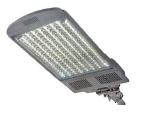 Характеристики источники света:Общая мощность – W: 190;Световой поток – lm: 20000;Коэффициент мощности – 0,99;Количество светодиодных модулей – 8 шт.Установка скамеек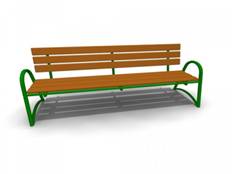 Характеристики:Длина – не менее 1,5 м;Ширина – не менее 0,38 м;Высота – не менее 0,6 мУстановка урн для мусора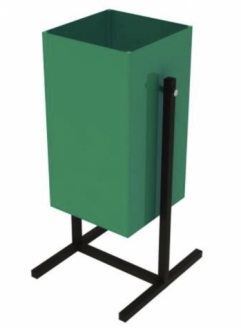 Характеристики:Высота – не менее 0,5 м;Ширина – не менее 0,3 м;Объём – не менее 10 лКуратор муниципальной программыЕрмолаева Ирина Викторовна, глава г.п. АгиришОтветственный исполнитель муниципальной программыАдминистрация городского поселения АгиришПериод реализации муниципальной программы2024 – 2030 годыЦели муниципальной программыОбеспечение необходимых условий для защиты населения и территории городского поселения Агириш от чрезвычайных ситуаций, обеспечение пожарной безопасности, защиты жизни и здоровья гражданНаправления (подпрограммы) муниципальной программы-Объемы финансового обеспечения за весь период реализации      751,0 тыс. рублейСвязь с национальными целями развития Российской Федерации/ государственными программами автономного округа№ п/пНаименование показателяУровень показателяЕдиница измерения (по ОКЕИ)Базовое значениеБазовое значениеЗначение показателя по годамЗначение показателя по годамЗначение показателя по годамЗначение показателя по годамЗначение показателя по годамЗначение показателя по годамЗначение показателя по годамДокументОтветственный за достижение показателяСвязь с показателями национальных целей№ п/пНаименование показателяУровень показателяЕдиница измерения (по ОКЕИ)значениегод2024 год2025 год2026 год2027 год2028 год2029 год2030годДокументОтветственный за достижение показателяСвязь с показателями национальных целей12345678910111213141516Цель 1. Обеспечение необходимых условий для защиты населения и территории городского поселения Агириш от чрезвычайных ситуаций, обеспечение пожарной безопасности, защиты жизни и здоровья гражданЦель 1. Обеспечение необходимых условий для защиты населения и территории городского поселения Агириш от чрезвычайных ситуаций, обеспечение пожарной безопасности, защиты жизни и здоровья гражданЦель 1. Обеспечение необходимых условий для защиты населения и территории городского поселения Агириш от чрезвычайных ситуаций, обеспечение пожарной безопасности, защиты жизни и здоровья гражданЦель 1. Обеспечение необходимых условий для защиты населения и территории городского поселения Агириш от чрезвычайных ситуаций, обеспечение пожарной безопасности, защиты жизни и здоровья гражданЦель 1. Обеспечение необходимых условий для защиты населения и территории городского поселения Агириш от чрезвычайных ситуаций, обеспечение пожарной безопасности, защиты жизни и здоровья гражданЦель 1. Обеспечение необходимых условий для защиты населения и территории городского поселения Агириш от чрезвычайных ситуаций, обеспечение пожарной безопасности, защиты жизни и здоровья гражданЦель 1. Обеспечение необходимых условий для защиты населения и территории городского поселения Агириш от чрезвычайных ситуаций, обеспечение пожарной безопасности, защиты жизни и здоровья гражданЦель 1. Обеспечение необходимых условий для защиты населения и территории городского поселения Агириш от чрезвычайных ситуаций, обеспечение пожарной безопасности, защиты жизни и здоровья гражданЦель 1. Обеспечение необходимых условий для защиты населения и территории городского поселения Агириш от чрезвычайных ситуаций, обеспечение пожарной безопасности, защиты жизни и здоровья гражданЦель 1. Обеспечение необходимых условий для защиты населения и территории городского поселения Агириш от чрезвычайных ситуаций, обеспечение пожарной безопасности, защиты жизни и здоровья гражданЦель 1. Обеспечение необходимых условий для защиты населения и территории городского поселения Агириш от чрезвычайных ситуаций, обеспечение пожарной безопасности, защиты жизни и здоровья гражданЦель 1. Обеспечение необходимых условий для защиты населения и территории городского поселения Агириш от чрезвычайных ситуаций, обеспечение пожарной безопасности, защиты жизни и здоровья гражданЦель 1. Обеспечение необходимых условий для защиты населения и территории городского поселения Агириш от чрезвычайных ситуаций, обеспечение пожарной безопасности, защиты жизни и здоровья гражданЦель 1. Обеспечение необходимых условий для защиты населения и территории городского поселения Агириш от чрезвычайных ситуаций, обеспечение пожарной безопасности, защиты жизни и здоровья гражданЦель 1. Обеспечение необходимых условий для защиты населения и территории городского поселения Агириш от чрезвычайных ситуаций, обеспечение пожарной безопасности, защиты жизни и здоровья гражданЦель 1. Обеспечение необходимых условий для защиты населения и территории городского поселения Агириш от чрезвычайных ситуаций, обеспечение пожарной безопасности, защиты жизни и здоровья граждан1Снижение риска возникновения пожара«МП»проценты85,02022 год90,095,095,0100,0100,0100,0100,0Решение Совета депутатов №132 от 27.11.2007 . "Об утверждении Положения об обеспечении первичных мер пожарной безопасности в границах г.п.АгиришАдминистрация городского поселения Агириш2Обеспечение источников наружного противопожарного водоснабжения в исправном виде«МП»единицы19,02022 год19,021,022,023,025,025,0025,0Решение Совета депутатов №132 от 27.11.2007 . "Об утверждении Положения об обеспечении первичных мер пожарной безопасности в границах г.п.АгиришАдминистрация городского поселения Агириш3Увеличение охвата системы оповещения населения о возможных чрезвычайных ситуациях«МП»проценты90,02022 год100,0100,0100,0100,0100,0100,0100,0Решение Совета депутатов №132 от 27.11.2007 . "Об утверждении Положения об обеспечении первичных мер пожарной безопасности в границах г.п.АгиришАдминистрация городского поселения Агириш№ п/пНаименование показателя Уровень показателяЕдиница измерения (по ОКЕИ)Плановые значения по кварталам/месяцамПлановые значения по кварталам/месяцамПлановые значения по кварталам/месяцамПлановые значения по кварталам/месяцамПлановые значения по кварталам/месяцамПлановые значения по кварталам/месяцамПлановые значения по кварталам/месяцамПлановые значения по кварталам/месяцамПлановые значения по кварталам/месяцамПлановые значения по кварталам/месяцамПлановые значения по кварталам/месяцамНа конец 2024 года№ п/пНаименование показателя Уровень показателяЕдиница измерения (по ОКЕИ)янв.фев.мартапр.майиюньиюльавг.сен.окт.ноя.На конец 2024 года123456789101112131415161.Обеспечение необходимых условий для защиты населения и территории городского поселения Агириш от чрезвычайных ситуаций, обеспечение пожарной безопасности, защиты жизни и здоровья гражданОбеспечение необходимых условий для защиты населения и территории городского поселения Агириш от чрезвычайных ситуаций, обеспечение пожарной безопасности, защиты жизни и здоровья гражданОбеспечение необходимых условий для защиты населения и территории городского поселения Агириш от чрезвычайных ситуаций, обеспечение пожарной безопасности, защиты жизни и здоровья гражданОбеспечение необходимых условий для защиты населения и территории городского поселения Агириш от чрезвычайных ситуаций, обеспечение пожарной безопасности, защиты жизни и здоровья гражданОбеспечение необходимых условий для защиты населения и территории городского поселения Агириш от чрезвычайных ситуаций, обеспечение пожарной безопасности, защиты жизни и здоровья гражданОбеспечение необходимых условий для защиты населения и территории городского поселения Агириш от чрезвычайных ситуаций, обеспечение пожарной безопасности, защиты жизни и здоровья гражданОбеспечение необходимых условий для защиты населения и территории городского поселения Агириш от чрезвычайных ситуаций, обеспечение пожарной безопасности, защиты жизни и здоровья гражданОбеспечение необходимых условий для защиты населения и территории городского поселения Агириш от чрезвычайных ситуаций, обеспечение пожарной безопасности, защиты жизни и здоровья гражданОбеспечение необходимых условий для защиты населения и территории городского поселения Агириш от чрезвычайных ситуаций, обеспечение пожарной безопасности, защиты жизни и здоровья гражданОбеспечение необходимых условий для защиты населения и территории городского поселения Агириш от чрезвычайных ситуаций, обеспечение пожарной безопасности, защиты жизни и здоровья гражданОбеспечение необходимых условий для защиты населения и территории городского поселения Агириш от чрезвычайных ситуаций, обеспечение пожарной безопасности, защиты жизни и здоровья гражданОбеспечение необходимых условий для защиты населения и территории городского поселения Агириш от чрезвычайных ситуаций, обеспечение пожарной безопасности, защиты жизни и здоровья гражданОбеспечение необходимых условий для защиты населения и территории городского поселения Агириш от чрезвычайных ситуаций, обеспечение пожарной безопасности, защиты жизни и здоровья гражданОбеспечение необходимых условий для защиты населения и территории городского поселения Агириш от чрезвычайных ситуаций, обеспечение пожарной безопасности, защиты жизни и здоровья гражданОбеспечение необходимых условий для защиты населения и территории городского поселения Агириш от чрезвычайных ситуаций, обеспечение пожарной безопасности, защиты жизни и здоровья граждан1.1Снижение риска возникновения пожара«МП»проценты----10,025,025,025,05,0--90,01.2Обеспечение источников наружного противопожарного водоснабжения в исправном виде«МП»единицы--4,0--5,0-5,0--5,019,01.3Увеличение охвата системы оповещения населения о возможных чрезвычайных ситуациях«МП»проценты25,0--25,0--25,0--25,0-100Ответственный за реализацию структурного элемента: Администрация городского поселения АгиришОтветственный за реализацию структурного элемента: Администрация городского поселения АгиришСрок реализации: 2024-2030Срок реализации: 2024-2030Срок реализации: 2024-2030Комплекс процессных мероприятий «Улучшение защиты населения и территории городского поселения Агириш от чрезвычайных ситуаций, обеспечение пожарной безопасности в городском поселении Агириш»Комплекс процессных мероприятий «Улучшение защиты населения и территории городского поселения Агириш от чрезвычайных ситуаций, обеспечение пожарной безопасности в городском поселении Агириш»Комплекс процессных мероприятий «Улучшение защиты населения и территории городского поселения Агириш от чрезвычайных ситуаций, обеспечение пожарной безопасности в городском поселении Агириш»Комплекс процессных мероприятий «Улучшение защиты населения и территории городского поселения Агириш от чрезвычайных ситуаций, обеспечение пожарной безопасности в городском поселении Агириш»Комплекс процессных мероприятий «Улучшение защиты населения и территории городского поселения Агириш от чрезвычайных ситуаций, обеспечение пожарной безопасности в городском поселении Агириш»1.1.1.1.Противопожарная профилактика и информационное обеспечение населения  в области защиты населения и территории от чрезвычайных ситуаций и обеспечения пожарной безопасности.Бюджетные ассигнования направляются на:- изготовление и распространение среди   населения специальных   памяток  на  тематику  гражданской обороны и поведению в чрезвычайных  ситуациях, а также о мерах пожарной  безопасности ;- размещение  информационных плакатов   в подъездах жилых  многоквартирных  домахБюджетные ассигнования направляются на:- изготовление и распространение среди   населения специальных   памяток  на  тематику  гражданской обороны и поведению в чрезвычайных  ситуациях, а также о мерах пожарной  безопасности ;- размещение  информационных плакатов   в подъездах жилых  многоквартирных  домахУвеличение охвата системы оповещения населения о возможных чрезвычайных ситуацияхУвеличение охвата системы оповещения населения о возможных чрезвычайных ситуациях1.2.1.2.Содержание и ремонт пожарных водоемов и гидрантовБюджетные ассигнования направляются на расходы по содержанию, ремонту и строительству пожарных водоемов и гидрантов.Бюджетные ассигнования направляются на расходы по содержанию, ремонту и строительству пожарных водоемов и гидрантов.Обеспечение источников наружного противопожарного водоснабжения в исправном видеОбеспечение источников наружного противопожарного водоснабжения в исправном виде1.3.1.3.Обслуживание пожарной сигнализации.Бюджетные ассигнования направляются на: – проведение замера  сопротивления  изоляции  электрической сети в  здании  администрации  городского  поселения;- обслуживание пожарной сигнализации.Бюджетные ассигнования направляются на: – обучение должностных лиц пожарно-техническому минимуму, обучение гражданской обороне и чрезвычайным ситуациям.Бюджетные ассигнования направляются на: – проведение замера  сопротивления  изоляции  электрической сети в  здании  администрации  городского  поселения;- обслуживание пожарной сигнализации.Бюджетные ассигнования направляются на: – обучение должностных лиц пожарно-техническому минимуму, обучение гражданской обороне и чрезвычайным ситуациям.Снижение риска возникновения  пожараКоличество должностных лиц в области гражданской обороны и чрезвычайных ситуацийСнижение риска возникновения  пожараКоличество должностных лиц в области гражданской обороны и чрезвычайных ситуацийНаименование муниципальной программы, структурного элемента, источник финансового обеспеченияОбъем финансового обеспечения по годам, тыс. рублейОбъем финансового обеспечения по годам, тыс. рублейОбъем финансового обеспечения по годам, тыс. рублейОбъем финансового обеспечения по годам, тыс. рублейОбъем финансового обеспечения по годам, тыс. рублейОбъем финансового обеспечения по годам, тыс. рублейОбъем финансового обеспечения по годам, тыс. рублейОбъем финансового обеспечения по годам, тыс. рублейНаименование муниципальной программы, структурного элемента, источник финансового обеспечения2024 год2025 год2026 год2027 год 2028 год2029 год 2030 годВсего123456789Муниципальная программа (всего), в том числе:117,0117,0117,0100,0100,0100,0100,0751,0Местный бюджет117,0117,0117,0100,0100,0100,0100,0751,01. Комплекс процессных мероприятий «Улучшение защиты населения и территории городского поселения Агириш от чрезвычайных ситуаций, обеспечение пожарной безопасности в городском поселении Агириш» (всего), в том числе:117,0117,0117,0100,0100,0100,0100,0751,0Местный бюджет117,0117,0117,0100,0100,0100,0100,0751,0